Poniec, dnia 30.04.2018 r.Sprawa nr: ZPI 271.04.2018SPECYFIKACJA ISTOTNYCH WARUNKÓW ZAMÓWIENIA przetarg nieograniczony na ubezpieczenie majątku i interesu majątkowego Gminy PoniecCPV: 66510000-8Niniejsza Specyfikacja Istotnych Warunków Zamówienia, zwana dalej w skrócie SIWZ składa się z następujących części:-  Instrukcja dla Wykonawców wraz załącznikami-  Opis przedmiotu zamówienia – ubezpieczenie majątku i interesu majątkowego Gminy PoniecPoniec, 30.04.2018 r. Część I – Instrukcja dla Wykonawców wraz z załącznikamiZamawiającyGmina Poniecul. Rynek 24, 64-125 PoniecNIP: 696-174-95-93, Regon: 411050385Tryb postępowaniaPostępowanie o udzielenie zamówienia publicznego prowadzone jest w trybie przetargu nieograniczonego o wartości szacunkowej mniejszej od kwot określonych w przepisach wydanych na podstawie art. 11 ust. 8 ustawy z dnia 29 stycznia 2004 r. – Prawo zamówień publicznych ( Dz.U.  z 2017r. poz. 1579 z późn zm).Podstawa prawnaPodstawa prawna udzielenia zamówienia publicznego: art. 10 ust. 1 oraz art. 39-46 Prawa zamówień publicznych.Podstawa prawna opracowania specyfikacji istotnych warunków zamówienia:ustawa z dnia 29 stycznia 2004 r. Prawo zamówień publicznych ( Dz. U.  z 2017r. poz. 1579.), rozporządzenie Ministra Rozwoju z dnia 26 lipca 2016 r. w sprawie rodzajów dokumentów, jakich może żądać zamawiający od wykonawcy w postępowaniu o udzielenie zamówienia (Dz.U. z 2016 poz. 1126),  rozporządzenie Prezesa Rady Ministrów z dnia 29 grudnia 2017 r. w sprawie średniego kursu złotego w stosunku do euro stanowiącego podstawę przeliczania wartości zamówień publicznych (Dz. U. z 2017poz. 2477), Rozporządzenie Ministra Rozwoju i Finansów z dnia 29 grudnia 2017r. w sprawie kwot wartości zamówień oraz konkursów, od których jest uzależniony obowiązek przekazywania  ogłoszeń Urzędowi Publikacji Unii Europejskiej (Dz. U. z 2017r. poz. 2479) ustawa z dnia 23 kwietnia 1964r. Kodeks Cywilny z dnia 23 kwietnia 1964r.
 (Dz. U. z 2017 r. poz. 459),w przypadkach nieopisanych szczegółowo w niniejszej SIWZ stosuje się właściwe przepisy ww. ustawy - Prawo Zamówień Publicznych oraz Kodeksu cywilnego, jeżeli przepisy ustawy Prawo zamówień publicznych nie stanowią inaczej.Przedmiot zamówienia1. Przedmiotem zamówienia jest ubezpieczenie majątku i interesu majątkowego 	 Gminy Poniec. Zamówienie obejmuje: usługi ubezpieczenia od ognia - kod CPV 66515100-4usługi ubezpieczenia od skutków żywiołów - kod CPV 66515400-7usługi ubezpieczenia od uszkodzenia lub utraty - kod CPV 66515000-3usługi ubezpieczenia odpowiedzialności cywilnej - kod CPV 66516000-0usługi ubezpieczenia następstw nieszczęśliwych wypadków – kod CPV 66512100-3usługi ubezpieczenia pojazdów mechanicznych - kod CPV 66514110-02. Zakres przedmiotu zamówienia, a także szczególne warunki ubezpieczenia wymagane przez 	    Zamawiającego oraz zakres ryzyk dodatkowych podlegających ocenie, określono w załączniku nr 6,     7 oraz 8.Wszelkie warunki określone w SIWZ mają pierwszeństwo przed postanowieniami zawartymi w ogólnych warunkach ubezpieczeń. Ustala się, że w razie rozbieżności pomiędzy warunkami ubezpieczenia wynikającymi z ww. postanowień zastosowanie znajdzie rozwiązanie, które będzie korzystniejsze dla Zamawiającego.3. Zamawiający nie dopuszcza składania ofert częściowych. 4. Zamawiający nie dopuszcza składania ofert wariantowych.6. Zamawiający przewiduje możliwość udzielenia zamówień, na podstawie art. 67 ust. 1 pkt. 6 ustawy Pzp, do zamówienia podstawowego w okresie 3 lat od udzielenia zamówienia podstawowego i stanowiących nie więcej niż 50% jego wartości i polegające na powtórzeniu podobnych usług, zgodnych z przedmiotem zamówienia podstawowego. Zamówienia  mogą zostać udzielone w trybie z wolnej ręki (zgodnie z art. 67 ust. 1 pkt 6 Pzp ) i potwierdzone odrębną umową w przypadku:a)zakupu nowych składników majątku,b)podwyższenia wartości majątku,c)wyczerpania limitów odpowiedzialności dla ubezpieczeń zawartych w systemie pierwszego ryzyka7. Wykonawca musi posiadać ogólne (szczególne) warunki ubezpieczenia, zwane dalej OWU, odnoszące się do wszystkich ubezpieczeń określonych w przedmiocie zamówienia,8. Zamawiający zastrzega obowiązek osobistego wykonania zamówienia przez Wykonawcę,9. Zamawiający wymaga zatrudnienia przez wykonawcę na podstawie umowy o pracę osoby / osób wykonujących czynności w zakresie realizacji zamówienia, jeżeli wykonanie tych czynności polega na wykonywaniu pracy w sposób określony w art. 22 § 1 ustawy z dnia 26 czerwca 1974 r. – Kodeks pracy (Dz. U. z 2016 r. poz. 1666, z późn. zm.).10. Zamawiający wymaga zatrudnienia na podstawie umowy o pracę przez wykonawcę osób wykonujących czynności administracyjne w trakcie realizacji zamówienia przede wszystkim związane z wystawianiem umów ubezpieczenia, koordynowania zgłoszeń szkód objętych przedmiotem ubezpieczenia  oraz rozliczeniem  płatności.11. Zgodnie z art. 22 § 1 ustawy z dnia 26 czerwca 1976 r. – Kodeks pracy: Przez nawiązanie stosunku pracy pracownik zobowiązuje się do wykonywania pracy określonego rodzaju na rzecz pracodawcy i pod jego kierownictwem oraz w miejscu 
i czasie wyznaczonym przez pracodawcę, a pracodawca - do zatrudniania pracownika za wynagrodzeniem. 12. Uprawnienia zamawiającego w zakresie kontroli spełniania przez wykonawcę wymagań, o których mowa w art. 29 ust. 3a, oraz sankcji z tytułu niespełnienia tych wymagań: Wykonawca w terminie do 10 dni licząc od dnia podpisania umowy będzie zobowiązany do przedstawienia Zamawiającemu dokumentów potwierdzających zatrudnienie osób wykonujących czynności określone w pkt. 10, tj. pisemnego  oświadczenia Wykonawcy i/lub pisemnych oświadczeń pracowników zatrudnionych przez Wykonawcę potwierdzających, że są zatrudnione na podstawie umowy o pracę w rozumieniu przepisów ustawy z dnia 26 czerwca 1974r. – Kodeks pracy z uwzględnieniem minimalnego wynagrodzenia za pracę ustalonego na podstawie art. 2 ust. 3–5 ustawy z dnia 10 października 2002 r. o minimalnym wynagrodzeniu za pracę przez cały okres realizacji przedmiotu zamówienia ( Dz.U. z 2017 r. poz. 84) Zamawiający zastrzega sobie możliwość kontroli zatrudnienia osób wykonujących wskazane czynności przez cały okres realizacji wykonywanych przez niego czynności, w szczególności poprzez wezwanie do złożenia oświadczeń poświadczających zatrudnienia lub wszczęcia procedury kontroli legalności zatrudnienia przez właściwego inspektora pracy. Kontrola może być przeprowadzona bez wcześniejszego uprzedzenia Wykonawcy.13. W trakcie realizacji zamówienia zamawiający uprawniony jest do wykonywania czynności kontrolnych wobec wykonawcy odnośnie spełniania przez wykonawcę  wymogu zatrudnienia na podstawie umowy o pracę osób wykonujących wskazane w punkcie 1 czynności. Zamawiający uprawniony jest w szczególności do: żądania oświadczeń i dokumentów w zakresie potwierdzenia spełniania ww. wymogów i dokonywania ich oceny,żądania wyjaśnień w przypadku wątpliwości w zakresie potwierdzenia spełniania ww. wymogów,przeprowadzania kontroli na miejscu wykonywania świadczenia.14. W trakcie realizacji zamówienia na każde wezwanie zamawiającego w wyznaczonym w tym wezwaniu terminie wykonawca przedłoży zamawiającemu wskazane poniżej dowody w celu potwierdzenia spełnienia wymogu zatrudnienia na podstawie umowy 
o pracę przez wykonawcę osób wykonujących czynności w trakcie realizacji zamówienia:oświadczenie wykonawcy o zatrudnieniu na podstawie umowy o pracę osób wykonujących czynności, których dotyczy wezwanie zamawiającego. Oświadczenie to powinno zawierać w szczególności: dokładne określenie podmiotu składającego oświadczenie, datę złożenia oświadczenia, wskazanie, że objęte wezwaniem czynności wykonują osoby zatrudnione na podstawie umowy o pracę wraz ze wskazaniem liczby tych osób, rodzaju umowy o pracę i wymiaru etatu oraz podpis osoby uprawnionej do złożenia oświadczenia w imieniu wykonawcy;poświadczoną za zgodność z oryginałem odpowiednio przez wykonawcę kopię umowy/umów o pracę osób wykonujących w trakcie realizacji zamówienia czynności, których dotyczy ww. oświadczenie wykonawcy (wraz z dokumentem regulującym zakres obowiązków, jeżeli został sporządzony). Kopia umowy/umów powinna zostać zanonimizowana w sposób zapewniający ochronę danych osobowych pracowników, zgodnie z przepisami ustawy z dnia 29 sierpnia 1997 r. o ochronie danych osobowych (tj. w szczególności bez imion, nazwisk, adresów, nr PESEL pracowników). Informacje takie jak: data zawarcia umowy, rodzaj umowy o pracę i wymiar etatu powinny być możliwe do zidentyfikowania;zaświadczenie właściwego oddziału ZUS, potwierdzające opłacanie przez wykonawcę składek na ubezpieczenia społeczne i zdrowotne z tytułu zatrudnienia na podstawie umów o pracę za ostatni okres rozliczeniowy;poświadczoną za zgodność z oryginałem odpowiednio przez wykonawcę kopię dowodu potwierdzającego zgłoszenie pracownika przez pracodawcę do ubezpieczeń, zanonimizowaną w sposób zapewniający ochronę danych osobowych pracowników, zgodnie z przepisami ustawy z dnia 29 sierpnia 1997 r. o ochronie danych osobowych,Termin realizacji zamówienia1. Wymaganym terminem wykonania zamówienia jest okres 35 miesięcy  tj. od dnia      01 czerwca 2018 r. do dnia 31 maja 2021 r.Okres obowiązywania umowy dzieli się na 3 okresy ubezpieczeniowe: - I okres ubezpieczenia od 01.06.2018 r. do 31.05.2019 r.  - II okres ubezpieczenia od 01.06.2019 r. do 31.05.2020 r.  - III okres ubezpieczenia od 01.06.2020 r. do 31.05.2021 r.Warunki płatności: Składka roczna płatna będzie w czterech ratach. Warunki udziału w postępowaniuO udzielenie zamówienia mogą się ubiegać Wykonawcy, którzy:Nie podlegają wykluczeniu;Spełniają warunki udziału w postępowaniu dotyczące kompetencji lub uprawnień do prowadzenia określonej działalności zawodowej, o ile wynika to z odrębnych przepisówWarunek zostanie spełniony, jeżeli wykonawca posiada:mający siedzibę na terenie Rzeczypospolitej Polskiej lub w państwie nie będącym członkiem Unii Europejskiej wykażą, że posiadają zezwolenie Komisji Nadzoru Finansowego (wcześniej Komisji Nadzoru Ubezpieczeń i Funduszy Emerytalnych), bądź Ministra Finansów, jeżeli uzyskali zezwolenie przed 1 stycznia 2004 w zakresie wszystkich grup ryzyk objętych przedmiotem zamówienia –  zgodnie z ustawą 11 września 2015 roku o działalności ubezpieczeniowej i reasekuracyjnej (Dz. U. 2015. 1844 z późn. zm.) ,mający siedzibę poza terytorium Rzeczypospolitej Polskiej, ale w  państwie będącym członkiem Unii Europejskiej wykażą, że posiadają zezwolenie  organu nadzoru kraju w którym mają siedzibę, w zakresie wszystkich grup ryzyk  objętych przedmiotem zamówienia. Spełniają warunki udziału w postępowaniu dotyczące sytuacji ekonomicznej lub finansowej.Zamawiający nie wyznacza szczegółowego warunku w tym zakresie. Ocenę spełniania warunku udziału w postępowaniu zamawiający przeprowadzi na podstawie załączonego do oferty oświadczenia (Załącznik nr 1 do SIWZ)Spełniają warunki udziału w postępowaniu dotyczące zdolności technicznej lub zawodowej.Zamawiający nie wyznacza szczegółowego warunku w tym zakresie. Ocenę spełniania warunku udziału w postępowaniu zamawiający przeprowadzi na podstawie załączonego do oferty oświadczenia (Załącznik nr 1 do SIWZ)Wykonawcy mogą wspólnie ubiegać się o udzielenie zamówienia. W takim przypadku Wykonawcy ustanawiają pełnomocnika do reprezentowania ich w postępowaniu lub zawarcia umowy w sprawie zamówienia publicznego. Wykonawcy, którzy wspólnie ubiegają się o udzielenie zamówienia, ponoszą solidarną odpowiedzialność za wykonanie umowy.Podstawy wykluczenia wykonawcyZ postępowania o udzielenie zamówienia publicznego Zamawiający wykluczy Wykonawcę   względem którego zachodzą przesłanki określone  w art. 24 ust. 1 pkt 12 – 23 oraz ust. 5 pkt 1 ustawy tj. w stosunku do którego otwarto likwidację, w zatwierdzonym przez sąd układzie w postępowaniu restrukturyzacyjnym jest przewidziane  zaspokojenie wierzycieli przez likwidację jego majątku lub sąd zarządził likwidację jego majątku w trybie art. 332 ust. 1 ustawy z dnia 15 maja 2015 r. – Prawo restrukturyzacyjne (Dz. U. z 2016 r. poz. 1574 z późn. zm.) lub którego upadłość ogłoszono, z wyjątkiem wykonawcy, który po ogłoszeniu upadłości zawarł układ zatwierdzony prawomocnym postanowieniem sądu, jeżeli układ nie przewiduje zaspokojenia wierzycieli przez likwidację majątku upadłego,  chyba  że sąd zarządził  likwidację  jego majątku  w trybie  art. 366 ust. 1 ustawy z dnia 28 lutego  2003 r. – Prawo upadłościowe (Dz. U. z 2016 r. poz. 2171 z późn. zm.).Dokumenty i oświadczenia potwierdzające spełnienie warunków udziału w postępowaniuOświadczenie wstępne Wykonawcy o spełnieniu warunków udziału w postępowaniu oraz o nie podleganiu wykluczeniu – aktualne na dzień składania ofert w zakresie wskazanym przez zamawiającego w ogłoszeniu o zamówieniu lub w specyfikacji istotnych warunków zamówienia – wypełnione i podpisane przez wykonawcę, który stanowić będzie wstępne potwierdzenie spełnienia warunków udziału w postępowaniu oraz brak podstaw wykluczenia w zakresie wskazanym przez zamawiającego z wykorzystaniem wzoru – Załącznik nr  1.Zezwolenie Komisji Nadzoru Finansowego (wcześniej Komisji Nadzoru  Ubezpieczeń i Funduszy Emerytalnych), bądź Ministra Finansów, jeżeli Wykonawca uzyskał zezwolenie przed 1 stycznia 2004 , w zakresie wszystkich grup ryzyk objętych przedmiotem zamówienia - zgodnie z  Ustawą 11 września 2015 roku o działalności ubezpieczeniowej i reasekuracyjnej (Dz. U. 2015. 1844.); W przypadku Wykonawcy mającego siedzibę poza terytorium Rzeczypospolitej Polskiej, ale w państwie będącym członkiem Unii Europejskiej - zezwolenie organu nadzoru kraju w którym mają siedzibę, w zakresie wszystkich grup ryzyk objętych przedmiotem zamówienia.odpis z właściwego rejestru lub z centralnej ewidencji i informacji o działalności gospodarczej, jeżeli odrębne przepisy wymagają wpisu do rejestru lub ewidencji, w celu potwierdzenia braku podstaw do wykluczenia na podstawie art. 24 ust. 5 pkt 1 ustawy.Jeżeli Wykonawca ma siedzibę lub miejsce zamieszkania poza terytorium Rzeczpospolitej Polskiej, składa dokumenty zgodnie z dyspozycją § 7 oraz §8 Ministra Rozwoju z dnia 26 lipca 2016r. w sprawie rodzajów dokumentów, jakich może żądać zamawiający od wykonawcy w postępowaniu o udzielenie zamówienia (Dz.U. z 2016r., poz. 1126). Wymagany dokument to: dokument potwierdzający że nie otwarto likwidacji ani nie ogłoszono upadłości wykonawcy wystawiony nie wcześniej niż 6 miesięcy przed upływem terminu składania ofert.W celu oceny spełnienia warunków udziału w niniejszym postępowaniu Zamawiający  dokona sprawdzenia kompletności oraz poprawności złożonych dokumentów. Ponadto w ofercie należy złożyć:Oferta winna zawierać wypełniony „Formularz Ofertowy” oraz niżej wymienione dokumenty:Załączniki nr: 3 i 4 (załącznik nr 4 należy złożyć w terminie 3 dni od dnia przekazania informacji albo od  zamieszczenia na stronie internetowej informacji o  treści złożonych ofert)  do SIWZ.Wyszczególnienie zakresu rzeczowego przedmiotu zamówienia z podaniem kosztu ubezpieczenia poszczególnych ryzyk oraz łącznej wartości zamówienia - wzór dokumentu stanowi załącznik nr 6  do SIWZ Wyszczególnienie zakresu ryzyk dodatkowych podlegających ocenie - wzór dokumentu stanowi załącznik nr 7  do SIWZ Ogólne Warunki Ubezpieczeń Wykonawcy w zakresie ryzyk objętych przedmiotem zamówienia.Jeżeli zasady reprezentacji nie wynikają jednoznacznie z dokumentu rejestracyjnego (ewidencyjnego), wymaga się złożenia pełnomocnictwa w formie oryginału lub potwierdzonej notarialnie kopii, wskazującego osobę uprawnioną do reprezentowania Wykonawcy. Pełnomocnictwo do reprezentowania Wykonawców składających ofertę wspólną w postępowaniu albo reprezentowania w postępowaniu i zawarcia umowy w formie oryginału lub notarialnie potwierdzonej kopii.Wykonawca nie składa oświadczenia o przynależności lub braku przynależności do tej samej grupy kapitałowej, o której mowa w art. 24 ust. 1 pkt 23 ustawy wraz z ofertą (Załącznik nr 4), a jest zobowiązany do przekazania Zamawiającemu tego oświadczenia w formie oryginału w terminie 3 dni od dnia zamieszczenia na stronie internetowej informacji, o której mowa w art.. 86 ust 5 ustawy. Wraz ze złożeniem oświadczenia Wykonawca może przedstawić dowody, że powiązania z innym Wykonawcą nie prowadzą do zakłócenia konkurencji w postępowaniu o udzielenie zamówienia = wypełniony i podpisany załącznik nr 4 lub 5 do SIWZ.Dodatkowo :Jeżeli Wykonawca zastrzega niejawność informacji stanowiących treść oferty, na podstawie art. 8 ust. 3 ustawy Prawo zamówień publicznych zobowiązany jest załączyć do oferty wypełniony i podpisany załącznik nr 3 do SIWZ oraz wpiąć dokumenty, których treść stanowi tajemnicę przedsiębiorstwa w nieprzejrzyste folie. Niedopełnienie zafoliowania skutkuje jawnością całej oferty.Oferta wspólnaW przypadku, kiedy ofertę składają wykonawcy wspólnie ubiegający się o udzielenie zamówienia (konsorcjum / spółka cywilna), musi ona spełniać następujące warunki:Oferta winna być podpisana przez ustanowionego pełnomocnika do reprezentowania w postępowaniu lub do reprezentowania w postępowaniu i zawarcia umowy.Stosowne pełnomocnictwo / upoważnienie wymaga podpisu prawnie upoważnionych przedstawicieli każdego z wykonawców występujących wspólnie - należy załączyć do oferty. Pełnomocnictwo należy złożyć w formie oryginału lub notarialnie poświadczonej kopii.Oferta winna zawierać oświadczenie o którym mowa w pkt. VII.1. dla każdego 
z wykonawców osobno, pozostałe dokumenty składane są zgodnie z wytycznymi SIWZ.Dokument składany na wezwanie zamawiającego, o którym mowa w pkt. IX.2. dotyczą każdego z wykonawców osobno. Opis sposobu przygotowania oferty Oferta musi być sporządzona na piśmie, w języku polskim  przy użyciu nieścieralnego atramentu, pismem czytelnym oraz podpisana przez osoby uprawnione do reprezentowania wykonawcy w obrocie gospodarczym, zgodnie z aktem rejestracyjnym i wymogami ustawowymi;Pełnomocnictwo do podpisania oferty, o ile umocowanie do podpisania oferty nie wynika z innych dokumentów złożonych wraz z ofertą;Każdy wykonawca może złożyć tylko jedną ofertę, w której musi być zaoferowana tylko jedna ostateczna cena;Oferty składa się w jednym egzemplarzu;Nie dopuszcza się składanie ofert wariantowych;Każda poprawka w treści oferty, a w szczególności każde przerobienie, przekreślenie, uzupełnienie, nadpisanie, zakreślenie korektorem, etc musi być parafowane przez Wykonawcę;Wszelkie koszty związane z przygotowaniem oferty ponosi składający ją wykonawca;W celu zabezpieczenia oferty przed dekompletacją wszystkie kartki i załączniki mogą zostać  ponumerowane, a całość opatrzona spisem treści;Oferta powinna zostać złożona w nieprzezroczystej kopercie (opakowaniu) zaadresowanej do Zamawiającego, posiadającej następujące oznaczenia: nazwa i adres zamawiającego, napis: „Ubezpieczenie majątku oraz interesu majątkowego Gminy Poniec nie otwierać przed 17.05.2018 r., godz. 10.45 ”, nazwa i adres Wykonawcy,Dokumenty niejawne stanowiące tajemnicę przedsiębiorstwa, załączone do oferty Wykonawca może złożyć w odrębnej (niejawnej) części oferty.Opis kryteriów oraz sposobu wyboru najkorzystniejszej oferty Cena – 60% (max 60 pkt)Ilość punktów  =  najniższa cena ofertowa x 100 x 60%                           cena badanej ofertyZakres ryzyk dodatkowych podlegających ocenie – 40% (max 40 pkt)Sposób punktowania poszczególnych rodzajów ryzyk dodatkowych – załącznik nr: 10 do SIWZ.Ilość punktów  =  Suma pkt. (wynikająca z zał. nr: 10 do SIWZ) badanej oferty x 100 x 40%                           Największa liczba punktów za ryzyka dodatkoweZamawiający dokona wyboru najkorzystniejszej oferty spośród nieodrzuconych ofert.Oferty będą oceniane w odniesieniu do najkorzystniejszych warunków przedstawionych przez wykonawców w zakresie każdego z kryterium i każdej części zamówienia.Za najkorzystniejszą w zakresie każdej z części zamówienia zostanie uznana oferta Wykonawcy, który spełni wszystkie postawione w niniejszej specyfikacji warunki, uzyska łącznie największą liczbę punktów stanowiących sumę punktów przyznanych w ramach każdego z podanych kryteriów, wyliczoną zgodnie  z poniższym wzorem:P = C + Rgdzie:P - liczba punktów przyznanych badanej ofercieC – liczba punktów uzyskanych przez badaną ofertę w kryterium „Cena”R – liczba punktów uzyskanych przez badaną ofertę w kryterium „Zakres ryzyk podlegających oceniKażdemu z kryteriów zostaje przypisana maksymalna ilość punktów – jak wyżej, a ilość punktów przyznawana będzie poszczególnym ofertom według przedstawionych wyżej zasad.Zamawiający przyzna realizację zamówienia wykonawcy, który spełnia wymagane warunki oraz którego oferta odpowiada zasadom określonym w ustawie Prawo zamówień publicznych, spełnia wymagania określone w niniejszej specyfikacji i uzyska najwyższą ilość punktów.Zamawiający nie przewiduje przeprowadzenia aukcji elektronicznej w celu wyboru najkorzystniejszej spośród ofert uznanych za ważne.XIII. Wymagania dotyczące wadiumZamawiający nie wymaga wniesienia wadium.XIV. Opis sposobu obliczania ceny Cena podana w formularzu ofertowym za całość przedmiotu zamówienia (zał. nr 2 do SIWZ) musi wynikać z załącznika 7 do SIWZ, uwzględniać wszystkie koszty realizacji przyszłej umowy oraz wszystkie zniżki jakie przysługują Zamawiającemu.Rozliczenia między Zamawiającym a Wykonawcą prowadzone będą w złotych polskich. Zamawiający nie dopuszcza możliwości prowadzenia rozliczeń w walutach obcych.Obowiązująca stawka podatku VAT – ZWOLNIENIEZgodnie z powyższymi uregulowaniami, ostateczna cena zadeklarowana w ofercie musi być wyrażona w złotych z dokładnością do setnych części złotego, tj. do drugiego miejsca po przecinku, a zaokrąglana kwota, wyrażająca tę cenę, jest zgodna z następującą zasadą: końcówka poniżej 0,5 grosza zostaje pominięta, a końcówka 0,5 grosza i wyższa jest zaokrąglona do 1 grosza.
XV. Wzór umowyWzór umowy stanowi załącznik  do SIWZ.  XVI. Termin związania z ofertąWykonawca związany jest ofertą przez okres 30 dni.Bieg terminu związania ofertą rozpoczyna się wraz z upływem terminu składania ofert.W uzasadnionych przypadkach, na co najmniej 3 dni przed upływem terminu związania ofertą zamawiający może tylko raz zwrócić się do wykonawców o wyrażenie zgody na przedłużenie tego terminu o oznaczony okres, nie dłuższy jednak niż 60 dni.Wykonawca może przedłużyć termin związania ofertą samodzielnie, zawiadamiając o tym ZamawiającegoPrzedłużenie okresu związania ofertą jest dopuszczalne tylko z jednoczesnym przedłużeniem okresu ważności wadium albo, jeżeli nie jest to możliwie, z wniesieniem nowego wadium na przedłużony okres związania ofertą.Jeżeli przedłużenie terminu związania ofertą dokonywane jest po wyborze oferty najkorzystniejszej, obowiązek wniesienia nowego wadium lub jego przedłużenia dotyczy jedynie Wykonawcy, którego oferta została wybrana jako najkorzystniejsza.W przypadku wniesienia odwołania po upływie terminu składania ofert bieg terminu związania ofertą ulegnie zawieszeniu do czasu ogłoszenia przez Krajową Izbę Odwoławczą orzeczenia.XVII. Miejsce oraz termin składania i otwarcia ofertPisemne oferty należy składać lub przesłać na adres Gmina Poniec, ul. Rynek 24, 64-125 Poniec Termin składania ofert   -  17.05.2018 r.  do godz. 10.30W przypadku przesłania oferty pocztą, za termin jej złożenia uznaje się datę i godzinę potwierdzenia  odbioru przesyłki przez Zamawiającego.Oferty złożone po terminie zwrócone będą bez otwierania, po upływie terminu przewidzianego na wniesienie protestu.XVII. Termin i miejsce otwarcia ofertOtwarcie ofert odbędzie się 17.05 o godz. 10.45 w siedzibie Zamawiającego ul. Rynek 24, 64-125 Poniec , pok. Nr 7Wykonawca może wprowadzać zmiany, do złożonej oferty pod warunkiem, że Zamawiający otrzyma pisemne powiadomienie o wprowadzaniu zmian przed terminem składania ofert. Powiadomienie o wprowadzaniu zmian musi być złożone według takich samych zasad i wymagań jak składana oferta, odpowiednio oznakowane z dopiskiem "ZMIANA OFERTY",Wykonawca ma prawo, przed upływem terminu składania ofert, wycofać złożoną przez siebie ofertę pod warunkiem, że Zamawiający otrzyma pisemne powiadomienie o wycofaniu oferty. Powiadomienie o wycofaniu oferty musi być złożone według takich samych zasad i wymagań jak składana oferta, odpowiednio oznakowane z dopiskiem „WYCOFANIE OFERTY”.Oferty złożone po terminie zostaną bez otwierania niezwłocznie zwrócone Wykonawcy. Otwarcie ofert jest jawne.Bezpośrednio przed otwarciem ofert zamawiający podaje kwotę, jaką zamierza przeznaczyć na sfinansowanie zamówienia.Podczas otwarcia ofert podaje się nazwy (firmy) oraz adresy wykonawców, a także informacje dotyczące ceny, terminu wykonania zamówienia i warunków płatności zawartych w ofertach. Na wniosek wykonawców, nieobecnych przy otwarciu ofert, Zamawiający niezwłocznie przekaże powyższe informacje.W toku badania i oceny ofert, zamawiający może żądać od wykonawców wyjaśnień dotyczących: treści złożonych ofert, zgodnie z art. 87 ust. 1 ustawy PZP.Zamawiający poprawi w tekście oferty omyłki zgodnie z art. 87 ust. 2 ustawy PZP.Zamawiający odrzuci ofertę w przypadkach określonych w art. 89 ust. 1 ustawy PZP. Zamawiający unieważni postępowanie w przypadkach określonych w art. 93 ust. 1 ustawy PZP.XVIII. Opis sposobu porozumiewania się z Zamawiającym oraz przekazywania oświadczeń i dokumentówZamawiający nie przewiduje zorganizowania zebrania informacyjnego wykonawców. Wszelkie oświadczenia, wnioski, zawiadomienia informacje, z wyjątkiem oferty i dokumentów składanych wraz z ofertą,  Zamawiający i Wykonawcy będą przekazywać w formie elektronicznej  na adres email – inwestycje@poniec.plKomunikacja pomiędzy Zamawiającym a wykonawcami odbywać się: 
za pośrednictwem operatora pocztowego w rozumieniu ustawy z dnia 23 listopada 2012 r. – Prawo pocztowe (Dz. U. z 2016 r. poz. 1113 z późn.zm.), osobiście, za pośrednictwem posłańca, faksu, przy użyciu środków komunikacji elektronicznej w rozumieniu ustawy z dnia 18 lipca 2002 r. o świadczeniu usług drogą elektroniczną 
(Dz. U. z 2016 r. poz. 1030).Wszelkie oświadczenia, wnioski, zawiadomienia oraz informacje przekazywane:za pośrednictwem operatora pocztowego oraz osobiście, za pośrednictwem posłańca należy kierować / przekazywać na adres zamawiającego podany w pkt. 1. niniejszej Specyfikacji,za pomocą faksu należy kierować na nr faksu podany w pkt. 1. niniejszej Specyfikacji,przy użyciu środków komunikacji elektronicznej (poczta elektroniczna) należy kierować na adres poczty elektronicznej zamawiającego podany w pkt. 1 niniejszej Specyfikacji.Każda ze stron na żądanie drugiej niezwłocznie potwierdza fakt otrzymania oświadczeń, wniosków, zawiadomień oraz innych informacji przekazanych przy użyciu środków komunikacji elektronicznej (faks, poczta elektroniczna).W przypadku, gdy przesłane za pomocą faksu, poczty elektronicznej oświadczenia, wnioski, zawiadomienia oraz inne dokumenty w niniejszym postępowaniu będą nieczytelne Zamawiający może się zwrócić o ponowne ich przesłanie za pomocą innego z wymienionych w niniejszej Specyfikacji sposobów.Wykonawca może zwrócić się do Zamawiającego o wyjaśnienie treści SIWZ, kierując swoje zapytania  faksem lub drogą elektroniczną do Zamawiającego. Zamawiający jest obowiązany udzielić wyjaśnień niezwłocznie, jednak nie później niż na 2 dni przed upływem terminu składania ofert, pod warunkiem, że wniosek o wyjaśnienie SIWZ wpłynął do Zamawiającego nie później niż do końca dnia, w którym upływa połowa wyznaczonego terminu składania ofert (art. 38 ust. 1 Ustawy). Wszelkie oświadczenia, wnioski, zawiadomienia oraz informacje składane przez Zamawiającego i  Wykonawców wymagają formy pisemnej, faksu  61 282 27 24 lub formy elektronicznej   inwestycje@poniec.plPisemna odpowiedź zostanie przesłana wszystkim Wykonawcom, którym doręczono SIWZ w tym samym czasie i w ten sam sposób bez podania źródła zapytania, a także umieszczona zostanie na stronie internetowej (art. 38 ust. 2 Ustawy).Osobami uprawnionymi do kontaktowania się z Wykonawcami w sprawach zamówień publicznych są: Pan Zdzisław Ambroży, tel.: 65 573 14  w sprawach ubezpieczeniowych – Pan , Broker Ubezpieczeniowy w firmie City Broker Sp. z o.o. – s.urbanski@citybroker.pl, tel. 61 843 96 62. XIX Ogłoszenie wyników postępowaniaZamawiający niezwłocznie po wyborze najkorzystniejszej oferty zawiadomi Wykonawców, którzy złożyli oferty o wyborze najkorzystniejszej oferty. Informacje przewidziane art. 92 ust. 1 pkt 1 ustawy o wyborze najkorzystniejszej oferty Zamawiający zamieści na stronie internetowej (www.ksiaz-wlkp.pl) oraz na tablicy ogłoszeń.XX Informacje o formalnościach jakie powinny zostać dopełnione w celu zawarcia umowyW terminie wyznaczonym przez Zamawiającego należy zgłosić się w celu podpisania umowy. W przypadku wskazania pełnomocnika do podpisania umowy wymaga się przedłożenia pełnomocnictwa.Przed zawarciem umowy Zamawiający dopuszcza możliwość żądania umowy regulującej współpracę wykonawców występujących wspólnie.Wykonawca w dniu podpisania umowy przedłoży Zamawiającemu wykaz osób zatrudnionych na umowę o pracę wraz z oświadczeniem potwierdzającym fakt ich zatrudnienia. Środki ochrony prawnej W toku postępowania o udzielenie zamówienia, Wykonawcy przysługują niżej wskazane środki ochrony prawnej:Odwołanie – przysługuje wyłącznie wobec czynności:określenia warunków udziału w postępowaniu;wykluczenia odwołującego z postępowania o udzielenie zamówienia;odrzucenia oferty odwołującego;opisu przedmiotu zamówienia;wyboru najkorzystniejszej oferty.Odwołanie wnosi się do Prezesa Krajowej Izby Odwoławczej w terminie 5 dni od dnia przesłania informacji o czynności Zamawiającego stanowiącej podstawę jego wniesienia  jeżeli zostały przesłane w sposób określony w art. 180 ust. 5 zdanie drugie ustawy, albo w terminie 10 dni – jeżeli zostały przesłane w inny sposób.Odwołanie wobec treści ogłoszenia o zamówieniu, także wobec postanowień Specyfikacji Istotnych Warunków Zamówienia wnosi się w terminie 5 dni od dnia zamieszczenia  ogłoszenia w Biuletynie Zamówień Publicznych lub specyfikacji istotnych warunków zamówienia na stronie internetowej.Wykonawca może w terminie przewidzianym do wniesienia odwołania poinformować   Zamawiającego o niezgodnej  z przepisami ustawy czynności podjętej przez niego lub  zaniechaniu czynności, do której jest on zobowiązany na podstawie ustawy, na które nie przysługuje odwołanie na podst. art. 180 ust. 2 ustawy.Na orzeczenia Izby stronom oraz uczestnikom  postępowania odwoławczego przysługuje   skarga do sądu okręgowego. Skargę wnosi się za pośrednictwem Prezesa Izby w terminie 7 dni od dnia doręczenia orzeczenia Izby, przesyłając jednocześnie jej odpis przeciwnikowi skargi.Szczegółowe informacje o przysługujących środkach ochrony  prawnej zawarte są w art. 179 – 198g ustawy.XXI  Pozostałe informacje 1. Udostępnianie dokumentacji postępowania odbywać się będzie wg poniższych zasad:Udostępnienie nastąpi po złożeniu pisemnego wniosku,Zamawiający odwrotnie określi termin i miejsce udostępnienia,Zamawiający wyznaczy członka komisji, w obecności którego dokonana                zostanie czynność przeglądu,  W sprawach nieuregulowanych w niniejszej specyfikacji zastosowanie mają           przepisy ustawy Prawo zamówień publicznych.Integralną część Specyfikacji stanowią następujące załączniki: Załącznik nr 1 - Oświadczenie własne Wykonawcy stanowiące wstępne potwierdzenie wykonawcy o     spełnieniu warunków udziału w postępowaniu oraz nie podleganiu wykluczeniu.Załącznik nr 2 -  Formularz ofertowyZałącznik nr 3 -  Oświadczenie o zastrzeżeniu informacji stanowiących tajemnicę przedsiębiorstwaZałącznik nr 4 – Oświadczenie o przynależności do grupy kapitałowej,Załącznik nr 5 -  Opis przedmiotu zamówienia, wyszczególnienie zakresu rzeczowego przedmiotu zamówieniaZałącznik nr 6 – 	Wyszczególnienie zakresu rzeczowego przedmiotu zamówienia, wraz z podaniem kosztu 	ubezpieczenia poszczególnych ryzyk oraz łącznej wartości zamówieniaZałącznik nr 7 -	Wyszczególnienie zakresu ryzyk dodatkowych podlegających ocenie przez ZamawiającegoZałącznik nr 8 -	Wykazy budynków, pojazdów oraz sprzętu elektronicznego należących do Gminy  Poniec oraz jednostek organizacyjnychZałącznik nr 9 -	Szczególne warunki ubezpieczenia wymagane przez Zamawiającego, Załącznik nr 10 -  	Zakres ryzyk dodatkowych podlegających ocenie przez Zamawiającego – punktacja,Załącznik nr 11 -  	Wzór umowy.	      Zatwierdził:						Opracował:									City Broker Sp. z .o.o.									Ul. Zeylanda 3/1									60-808 PoznańZałącznik nr 1Numer sprawy: …………………Nawiązując do ogłoszenia o przetargu nieograniczonymNa:Ubezpieczenie majątku i interesu majątkowego Gminy Poniec  (pieczęć firmy)	miejscowość, data 	Dane Wykonawcy:Nazwa:		Siedziba:		Nr telefonu / faksu		Składamy oświadczenie w zakresie wskazanym przez Zamawiającego w ogłoszeniu 
o zamówieniu / w SIWZ stanowiące wstępne potwierdzenie wykonawcy o spełnieniu warunków udziału w postępowaniu oraz nie podleganiu wykluczeniu zamówienia publicznego:Zobowiązujemy się wykonać Ubezpieczenie  majątku i interesu majątkowego Gminy Poniec   za cenę brutto............................. zł,Zobowiązujemy się realizować oferowany przedmiot zamówienia w terminie od dnia 
1 czerwca 2018 roku do dnia 31 maja  2021 roku.Osoby uprawnione do reprezentacji wykonawcyImię i nazwisko	.................................................................................................Stanowisko, dane kontaktowe	.................................................................................................Informacje dot. przedstawicielstwa	.................................................................................................Należy załączyć odpowiednie upoważnienie / pełnomocnictwo jeżeli nie wynika ono z dokumentów rejestrowych. Pełnomocnictwo należy złożyć w formie oryginału lub notarialnie poświadczonej kopii.Wykonawcy wspólnie ubiegający się o udzielenie zamówieniaWypełniają jedynie wykonawcy wspólnie ubiegający się o udzielenie zamówienia (konsorcja / spółki cywilne)Spółka cywilna, jest kwalifikowana jako wykonawca wspólnie ubiegający się o udzielenie zamówienia dlatego jej wspólnicy zobowiązani są ustanowić pełnomocnika do reprezentowania w postępowaniu albo reprezentowania w postępowaniu i zawarcia umowy. Pełnomocnictwo musi być załączone do oferty. Rola wykonawcy(lider, partner) 			.................................................................................................Nazwy, adresy pozostałych wykonawców	...................................................................................................................................................................................................................................................................................................Sposób reprezentacji  Wykonawców			..................................................................................................................................................................................................W przypadku wspólnego ubiegania się o udzielenie zamówienia niniejsze oświadczenie składa każdy 
z wykonawców wspólnie ubiegających się o udzielenie zamówienia.Oświadczenia wykonawcy o nie podleganiu wykluczeniu:Oświadczam, że podlegam / nie podlegam* wykluczeniu z udziału w postępowaniu na podstawie art. 24 ust. 1 ustawy Pzp.Oświadczam, że  podlegam / nie podlegam* wykluczeniu z udziału w postępowaniu na podstawie art. 24 ust. ust. 1 pkt.13, 14, 21.Oświadczam, że podlegam / nie podlegam* wykluczeniu z udziału w postępowaniu na podstawie okoliczności wymienionych w pkt. 6.3 lit. a) lit. b) specyfikacji istotnych warunków zamówienia / podstawy wykluczenia, o których mowa w art. 24 ust. 5 pkt.1 ustawy Pzp / . W przypadku wspólnego ubiegania się o udzielenie zamówienia niniejsze oświadczenie składa każdy z wykonawców wspólnie ubiegających się o udzielenie zamówienia.Wykluczenie wykonawcy następuje jeżeli nie upłynął okres określony zgodnie z art. 24 ust. 7 ustawy PzpJeżeli w stosunku do wykonawcy zachodzą okoliczności skutkujące wykluczeniem, o których mowa w art. 24 ust. 1 lub okoliczności wskazane w SIWZ  należy poniżej opisać i podać jakiego zakresu podstawy wykluczenia dotyczy, uwzględniając informacje nt.: dat wyroku lub decyzji potwierdzających zaistnienie podstawy wykluczenia, określenia podstaw i powodów skazania lub nałożenia decyzji, kary o naruszeniu obowiązków, wykroczeń zawodowych w obszarze podstaw wykluczenia, podania kto został skazany, powodu skazania, w przypadku skazania zakresu naruszenia, zobowiązania także czy wykonawca przedsięwziął środki w celu wykazania swojej rzetelności pomimo istnienia odpowiedniej podstawy wykluczenia-  samooczyszczenie”.  ……………………………………………………………………………………………………………………………………………………………………………………………………………………………………………………………………………………………………………………………………………………………………………………………….................................................................................(data i czytelny podpis wykonawcy)W przypadku dostępności dokumentów lub oświadczeń potwierdzających brak podstaw wykluczenia wykonawcy z udziału w postępowaniu, w formie elektronicznej wskazać adres internetowy, dane referencyjne dokumentu:………………………………………………………………………………………………………………………………………………………………………………………………………………………………………………………………………………………………Zamawiający może żądać od wykonawcy przedstawienia tłumaczenia na język polski wskazanych przez wykonawcę i pobranych samodzielnie przez zamawiającego dokumentówJeżeli w stosunku do wykonawcy zachodzą okoliczności skutkujące wykluczeniem z udziału w postępowaniu może zgodnie z art. 24 ust. 8 ustawy Pzp. przedstawić dowody na to, że podjęte przez niego środki są wystarczające do wykazania jego rzetelności, w szczególności udowodnić naprawienie szkody wyrządzonej przestępstwem lub przestępstwem skarbowym, zadośćuczynienie za doznaną krzywdę lub naprawienie szkody, wyczerpujące wyjaśnienie stanu faktycznego oraz współpracę z organami ścigania oraz podjęcie konkretnych środków technicznych, organizacyjnych i kadrowych, które są odpowiednie dla zapobiegania dalszym przestępstwom lub przestępstwom skarbowym lub nieprawidłowemu postępowaniu Wykonawcy. Przedstawione przez Wykonawcę dowody podlegać będą ocenie Zamawiającego pod względem wagi i szczególnych okoliczności czynu wykonawcy………………………………………………………………………………………………………………………………………………………………………………………………………………………………………………………………………………………………………………………………………………………………………………………………………………………………………………………………………………………………………………………………………………………………………………………………Oświadczenie wykonawcy o warunkach udziału w postępowaniu:Oświadczam, że spełniam warunki / nie spełniam warunków* udziału w postępowaniu wskazane przez zamawiającego w specyfikacji istotnych warunków zamawiającego, dotyczące w szczególności: 1) 	kompetencji lub uprawnień do prowadzenia określonej działalności zawodowej, o ile wynika to z odrębnych przepisów2) 	sytuacji ekonomicznej lub finansowej 3) 	zdolności technicznej lub zawodowej* niepotrzebne skreślić W przypadku wspólnego ubiegania się o udzielenie zamówienia niniejsze oświadczenie składa każdy z wykonawców wspólnie ubiegających się o udzielenie zamówienia..................................................................................(data i czytelny podpis wykonawcy)Informacje na temat Podmiotów udostępniających zasobyWykazując spełnienie warunków udziału w postępowaniu polegam na:  zdolnościach technicznych lub zdolnościach zawodowych lub sytuacji finansowej lub ekonomicznej * innych podmiotów w następującym zakresie:Podać: Nazwę podmiotu / udostępniony zasób:………………………………………………………………………………………………………………………………………………………………………………………………………………………………………………………………………………………………………………………………………………………………………………………………Należy przedstawić dane podmiotów, adresy pocztowe, adresy e-mailowe, telefon, osoby uprawnione do reprezentacji, zasoby na których polega wykonawca oraz potwierdzić brak istnienia wobec nich podstaw wykluczenia oraz spełnianie, w zakresie, w jakim powołuje się na ich zasoby wykonawca, warunków udziału w postępowaniu.Wykonawca oświadcza, że Podmioty na zasobach/ zdolnościach, których polega nie podlegają wykluczeniu  z udziału w postępowaniu o udzielenie zamówienia.Oświadczam, że:wskazany podmiot ( wpisać nazwę podmiotu ) ………………………………………….…………………………….………………………………………………………………………………………………………………………….…………………………………………………………………………………………………………………………………. ………………………………………………………………………………………………………………..podlega / nie podlega* wykluczeniu z udziału w postępowaniu na podstawie art. 24 ust. 1 ustawy Pzp oraz podlega / nie podlega* wykluczeniu z udziału w postępowaniu na podstawie okoliczności wymienionych w pkt. 6.3 lit. a) lit. b) specyfikacji istotnych warunków zamówienia / podstawy wykluczenia, o których mowa w art. 24 ust. 5 pkt. 1 ustawy Pzp / . * niepotrzebne skreślić wskazany podmiot ( wpisać nazwę podmiotu ) ………………………………………….…………………………………………………………………………………………………………………………………………………………………………………………………………………………………………………………………………………………….podlega / nie podlega* wykluczeniu z udziału w postępowaniu na podstawie art. 24 ust. 1 ustawy Pzp oraz podlega / nie podlega* wykluczeniu z udziału w postępowaniu na podstawie okoliczności wymienionych w pkt. 6.3 lit. a) lit. b) specyfikacji istotnych warunków zamówienia / podstawy wykluczenia, o których mowa w art. 24 ust. 5 pkt. 1 ustawy Pzp / . * niepotrzebne skreślić W przypadku wskazania kilka podmiotów udostępniających swe zasoby celem spełnienia warunków udziału w postępowaniu dotyczących: zdolności technicznych lub zdolności zawodowych lub sytuacji finansowej lub ekonomicznej * oświadczenie należy złożyć dla każdego podmiotu wskazanego do realizacji przedmiotowego zamówienia. Do oferty załączam zobowiązanie ( jeżeli dotyczy) ww. podmiotu / podmiotów do oddania do dyspozycji niezbędnych zasobów na potrzeby realizacji zamówienia..................................................................................(data i czytelny podpis wykonawcy)Informacje na temat zatrudnienia osób na podstawie umowy o pracę.Wykonawca oświadcza, że zatrudnia / zatrudnieni na podstawie umowy o pracę przez wykonawcę osoby wykonujące niżej wymienione określone przez Zamawiającego czynności administracyjne w trakcie realizacji zamówienia -  związane z:wystawianiem umów ubezpieczenia – w tym oferowana liczba osób: …………, rodzaj umowy o pracę ……………………………………………………………….., wymiar etatu …………………………………………koordynowaniem zgłoszeń szkód objętych przedmiotem ubezpieczenia  – w tym oferowana liczba osób: …………, rodzaj umowy o pracę …………………………………………………………….……………….., wymiar etatu ……………………………………………………………………………………………………………………………………….rozliczaniem płatności – w tym oferowana liczba osób: …………, rodzaj umowy o pracę …………………………………………………………….……………….., wymiar etatu ………………………………………………………………………………………………………………………………………..................................................................................(data i czytelne podpisy wykonawcy)Oświadczenie sporządzono, dnia ………………………………...................................................................................(data i czytelne podpisy wykonawcy)Załącznik nr 2Sprawa nr: …………………Nawiązując do ogłoszenia o przetargu nieograniczonymna ubezpieczenie majątku i interesu majątkowego Gminy Poniec, my niżej podpisani:Dane dotyczące Wykonawcy:Składamy ofertę na wykonanie przedmiotu zamówienia w zakresie określonym w Specyfikacji Istotnych Warunków Zamówienia i oświadczamy, że spełniamy warunki udziału w postępowaniu Zobowiązujemy się wykonać usługę ubezpieczenia majątku oraz interesu majątkowego Gminy Poniec, ul. Rynek 24, 64-125 Poniec za cenę brutto............................. zł,Zobowiązujemy się realizować oferowany przedmiot zamówienia w terminie od dnia 
01 czerwca 2018 roku  do dnia 31 maja2021 roku. Akceptujemy warunki płatności określone przez Zamawiającego w Specyfikacji Istotnych Warunków Zamówienia.Oświadczamy, że zapoznaliśmy się z SIWZ udostępnioną przez Zamawiającego i nie wnosimy do niej żadnych zastrzeżeń.Oświadczamy, że akceptujemy warunki zamówienia, tj:- szczególne warunki ubezpieczenia wymagane przez zamawiającego,- proponowany przez zamawiającego wzór umowy.Uważamy się za związanych niniejszą ofertą przez okres 30 dni od upływu terminu składania ofert.   W razie wybrania naszej oferty zobowiązujemy się do podpisania umowy w miejscu i terminie określonym przez Zamawiającego.Ofertę niniejszą składam na ___ kolejno ponumerowanych stronach...…………………..……………….      podpisy osób/-y uprawnionych/-ejZałącznik nr 3w rozumieniu przepisów o zwalczaniu nieuczciwej konkurencji (art. 11 ust. 4 ustawy z dnia 16 kwietnia 1993 r. o zwalczaniu nieuczciwej konkurencji ( t.j. Dz. U. z 2003 r nr 153 poz. 1503 z późn. zm.).Niniejszym zastrzegam, aby następujące informacje nie były udostępniane, gdyż stanowią tajemnicę przedsiębiorstwa:……………………………………………………………………………………………………………………………………………………………………………………………………………………………………………………………………………………………………………………………………………………………………………………………………………………………………………………Uzasadnienie, iż zastrzeżone informacje stanowią tajemnicę przedsiębiorstwa w rozumieniu ustawy o zwalczaniu nieuczciwej konkurencji:(Określona informacja stanowi tajemnicę przedsiębiorstwa, jeżeli spełnia łącznie trzy warunki:- ma charakter techniczny, technologiczny, organizacyjny przedsiębiorstwa lub posiada wartość gospodarczą,- nie została ujawniona do wiadomości publicznej,- podjęto w stosunku do niej niezbędne działania w celu zachowania poufności.)…………………………………………………………………………………………………………………………………………………………………………………………………………………………………………………………………………………………………………………………………………………………………………………………………………………………………………………………………………………………………………………………………………………..………………………………………………………………………………………………………………………………….………………………………………………………………………………………………………………………………….…………………………………………………………………………………………………………………………………………………………………………………………………………………………………………………………………..Załącznik nr 4Sprawa nr: OŚWIADCZENIEOświadczamy, że Firma,/y, którą/e reprezentujemy1) nie należy do grupy kapitałowej*, w rozumieniu ustawy z dnia 16 lutego 2007 r. o ochronie konkurencji i konsumentów 
(Dz. U. z 2015r. poz.184 z późn.zm.),z żadnym z wykonawców, którzy złożyli ofertę w przedmiotowym postępowaniu.2) należy do grupy kapitałowej*w rozumieniu ustawy z dnia 16 lutego 2007 r. o ochronie konkurencji i konsumentów 
(Dz. U. z 2015r. poz.184. z późn.zm), z następującymi wykonawcami, którzy złożyli ofertę w przedmiotowym postępowaniu:**-…………………………………………………………………………………………………………-   ……………………………………………………………………………………………………….* Niepotrzebne skreślić** Wraz z niniejszym oświadczeniem Wykonawca może przedstawić dowody, że powiązania z innym Wykonawcą nie prowadzą do zakłócenia konkurencji w postępowaniu.Załącznik nr 5OPIS PRZEDMIOTU ZAMÓWIENIADANE ZAMAWIAJĄCEGOWartość wypłaconych Jednostkom Organizacyjnym Gminy Poniec odszkodowań i świadczeń oraz zawiązanych rezerw za lata 2015– 20182015 rok9 szkód z ubezpieczenia odpowiedzialności cywilnej – wypłacono 8.613,40 zł, brak rezerw2 szkody z ubezpieczenia od ognia i innych zdarzeń losowych – wypłacono 4.239,56 zł, brak rezerw1 szkoda z ubezpieczenia sprzętu elektronicznego – wypłacono 850,00 zł, brak rezerw2016 rok2 szkody z ubezpieczenia NNW – wypłacono 150,00 zł, brak rezerw4 szkody z ubezpieczenia od ognia i innych zdarzeń losowych – wypłacono 21.117,30 zł, brak rezerw1 szkoda z ubezpieczenia OC ppm – wypłacono 810,00 zł, brak rezerw2017 rok4 szkody z ubezpieczenia odpowiedzialności cywilnej – wypłacono 3.852,90 zł, brak rezerw15 szkód z ubezpieczenia od ognia i innych zdarzeń losowych – wypłacono 51.170,50 zł, brak rezerw1 szkoda z ubezpieczenia AC – wypłacono 720,58 zł, brak rezerw2018 rok1 szkoda z ubezpieczenia odpowiedzialności cywilnej – odmowa, brak rezerwJEDNOSTKI UBEZPIECZONE: Gmina Poniec oraz: oraz jednostki OSP i MDP z terenu Gminy Poniec w zakresie określonym w niniejszej SIWZWYSZCZEGÓLNIENIE ZAKRESU RZECZOWEGO PRZEDMIOTU ZAMÓWIENIAZałącznik nr 6Wyszczególnienie zakresu rzeczowego przedmiotu zamówienia z podaniem kosztu ubezpieczenia poszczególnych ryzykoraz łącznej wartości zamówieniaMiejscowość, data …………………………….			    ..…………………..……………….     podpisy osób/-y uprawnionych/-ejZałącznik nr 7Zakres ryzyk podlegających ocenie przez Zamawiającego.Tak – przyjęcie ryzyka , Nie- brak przyjęcia ryzyka(................) należy podać wartość.I. 	Ubezpieczenie od ognia i innych zdarzeń losowychII. 	Ubezpieczenie od kradzieży z włamaniem i rabunkuIII. 	Ubezpieczenie sprzętu elektronicznegoIV.  Ubezpieczenia komunikacyjneV. Klauzule polisowe do powyższych ryzykMiejscowość, data …………………………….	..…………………..………………                     podpisy osób/-y uprawnionych/-ejZałącznik nr 8Budynki  Gminy PoniecPojazdy Gminy PoniecWiaty autobusowe Gminy PoniecSprzęt elektroniczny Gminy PoniecStacjonarny:Przenośny:Załącznik nr 9SZCZEGÓLNE WARUNKI UBEZPIECZENIA WYMAGANE PRZEZ ZAMAWIAJĄCEGOI. 	Ubezpieczenie od ognia i innych zdarzeń losowych.Zakres ubezpieczenia:Zakres ubezpieczenia obejmujący szkody w mieniu, znajdującym się w miejscu określonym umową ubezpieczenia, a spowodowane bezpośrednio lub pośrednio niżej wymienionymi zdarzeniami:pożar - działanie ognia, który przedostał się poza palenisko lub powstał bez paleniska i rozprzestrzenił się o własnej sile, a także pośrednie działalnie ognia - oddziaływanie wysokiej temperatury,wybuch,uderzenie pioruna,upadek statku powietrznego,silny wiatr –  każde działanie wiatru o prędkości nie mniejszej niż 10,8 m/s, deszcz ulewny –  intensywny opad deszczu o współczynniku wydajności wynoszącym co najmniej 3, potwierdzonym przez IMIGW, przy braku możliwości uzyskania odpowiednich informacji z IMIGW wystąpienie deszczu ulewnego i rozmiaru szkód stwierdza się na podstawie stanu faktycznego i rozmiaru szkód  w miejscu ich powstania bądź w bezpośrednim sąsiedztwie, zalania w następstwie nieszczelnej stolarki okiennej i drzwiowej, nieszczelnych   łącz zewnętrznych budynku oraz dachów, a także nieumyślnie pozostawionych otwartych  otworów okiennych i drzwiowych, okien i świetlików dachowych, klap dymowych - podlimit 100.000 zł na jedno i wszystkie zdarzenia w okresie ubezpieczenia,grad,wydostanie się mediów z urządzeń lub instalacji: wodno-kanalizacyjnej, centralnego ogrzewania, technologicznej, klimatyzacyjnej, nieumyślne pozostawienie odkręconych kranów, itp.,szkody polegające na awarii urządzeń lub instalacji wodno-kanalizacyjnej, centralnego ogrzewania, technologicznej, klimatyzacyjnej (w tym szkody w przyłączach wodociągowo-kanalizacyjnych, centralnego ogrzewania, gazowych, elektrycznych powstałe w wyniku awarii) - podlimit 100.000 zł na jedno i wszystkie zdarzenia w okresie ubezpieczenia,uderzenie i najechanie pojazdu drogowego lub szynowego, zarówno obcego jak i własnego,upadające drzewa i konary drzew, budowle, maszty, dźwigi i inne obiekty,osuwania i zapadania się ziemi,szkody spowodowane topnieniem, zaleganiem oraz ciężarem śniegu i lodu,mróz – szkody powstałe w ubezpieczonym mieniu na skutek działania niskiej temperatury - poniżej 0° Celsjusza – podlimit 50.000 zł,dym,sadza, huk ponaddźwiękowy - szkoda powstała w następstwie działania fali uderzeniowej wywołanej przez samoloty odrzutowe podczas przekraczania bariery dźwięku,powódź podtopienie – zalanie terenów bez wystąpienia wód z brzegów, w wyniku deszczu nawalnego oraz topnienia mas śniegu.wody gruntowe – szkody powstałe wskutek zalania w następstwie podniesienia się wód gruntowych. wandalizm - rozmyślne zniszczenie lub uszkodzenie ubezpieczonego mienia przez osoby  trzecie z włączeniem graffiti (także podczas demonstracji, strajków, zamieszek itp.) – podlimit 100.000 zł (graffiti – 10 000,00 zł) na jedno i wszystkie zdarzenia w okresie ubezpieczenia,przepięcia, za które uważa się powstałe z jakiejkolwiek przyczyny krótkotrwałe wzrosty napięcia przekraczające maksymalne dopuszczalne napięcie robocze w sieci i/lub instalacji zasilającej, teleinformatycznej lub instalacji antenowej, powodujące uszkodzenie bądź zniszczenie przedmiotu ubezpieczenia – podlimit 100.000 złotych na jedno i wszystkie zdarzenia.zanieczyszczenie lub skażenie ubezpieczonego mienia w następstwie zdarzeń objętych zakresem ubezpieczenia.katastrofa budowlana – szkody powstałe w ubezpieczonym mieniu wskutek niezamierzonego gwałtownego zniszczenia obiektu budowlanego lub jego części, w rozumieniu prawa budowlanego. Podlimit 1 000 000 zł na jedno i wszystkie zdarzenia w okresie ubezpieczeniaKoszty dodatkowe:1.  koszty dodatkowe i szkody związane z prowadzeniem akcji ratowniczej, (m. in. dozór      mienia, opłaty za przechowanie)2. koszty dodatkowe i szkody  związane z zabezpieczeniem mienia zagrożonego szkodą,     zabezpieczeniem mienia po szkodzie oraz przed zwiększeniem rozmiarów szkody, łącznie z      kosztami przekwaterowania osób i mienia, (nawet jeśli środki te były właściwe, chociażby okazały      się nieskuteczne)3. koszty dodatkowe i szkody związane z uprzątnięciem pozostałości po szkodzie, łącznie z     kosztami rozbiórki, demontażu i wywiezienia pozostałości, koszty związane z usunięciem     awarii oraz poszukiwaniem przyczyn awarii.(przyłączy wodociągowo-kanalizacyjnych, centralnego     ogrzewania, gazowych, elektrycznych, klimatyzacji itp.)4. koszty wynagrodzenia rzeczoznawców powołanych za zgodą zakładu ubezpieczeń, w celu     ustalenia okoliczności bądź rozmiaru szkody.Limit na koszty i szkody dodatkowe (odrębny od sum ubezpieczenia mienia) – 1.000.000 zł na jedno i wszystkie zdarzenia Przedmiot ubezpieczenia:Budynki (również niezamieszkałe przez okres dłuższy niż 30 dni, a także te w trakcie przebudowy, remontu i modernizacji – z maksymalnym limitem odszkodowawczym w wysokości 500.000 zł na jedno i wszystkie zdarzenia), budowle, maszyny, urządzenia, wyposażenie, niskocenne składniki majątku, zbiory biblioteczne, zbiory księgowe, dokumenty (w tym archiwa teczki), mienie osób trzecich, mienie pracownicze, gotówka, środki obrotowe, nakłady inwestycyjne. System ubezpieczenia na sumy stałe:Budynki, wiaty (wartość odtworzeniowa), System ubezpieczenia na pierwsze ryzyko: Budowle, maszyny, urządzenia, wyposażenie, niskocenne składniki majątku, zbiory biblioteczne, zbiory księgowe, dokumenty, mienie osób trzecich, mienie pracownicze, nakłady inwestycyjne (wartość odtworzeniowa), gotówka (wartość nominalna), środki obrotowe (cena zakupu)Miejsce ubezpieczenia: Teren Gminy Poniec (także podczas przenoszenia, przewożenia, użytkowania mienia poza lokalizacjami, w których jednostki prowadzą działalność)Ograniczenia odszkodowawcze: franszyza integralna: brak,franszyza redukcyjna lub udział własny: brak.II.  Ubezpieczenie od kradzieży, kradzieży z włamaniem i rabunku.Zakres ubezpieczenia:Zakład ubezpieczeń odpowiada za szkody powstałe na skutek dokonania lub usiłowania dokonania kradzieży z włamaniem oraz rabunku, dewastacji, kradzieży zwykłej. 1. kradzież z włamaniem - zabór mienia, którego sprawca dokonał lub usiłował dokonać z zamkniętego lokalu po usunięciu istniejących zabezpieczeń przy użyciu siły lub narzędzi, albo też w wyniku otwarcia zabezpieczenia kluczem podrobionym, dopasowanym lub oryginalnym, który     zdobył przez kradzież z włamaniem z innego lokalu lub w wyniku rabunku, a także zabór mienia, dokonany przez sprawcę, który ukrył się w lokalu przed jego zamknięciem, a Ubezpieczony przy zastosowaniu należytej staranności, nie mógł ujawnić tego faktu, a sprawca pozostawił ślady, które mogą być użyte jako środki dowodowe.2. rabunek - zabór ubezpieczonego mienia przy użyciu przemocy fizycznej lub groźby jej natychmiastowego użycia w stosunku do ubezpieczającego lub osób przez niego zatrudnionych, doprowadzając je do stanu nieprzytomności lub bezbronności, bądź doprowadzając do lokalu, schowka lub pojazdu osobę posiadającą klucze i zmuszając ją do otworzenia albo otwarcia kluczami zrabowanymi.  3. dewastacja - rozmyślne uszkodzenie lub zniszczenie ubezpieczonego mienia (związane z ryzykiem      kradzieży z włamaniem, rabunku lub kradzieży zwykłej) przez osoby trzecie.4. kradzież zwykła - zabór mienia inny niż w następstwie włamania w tym również z pomieszczeń     nie posiadających wystarczających zabezpieczeń przeciwkradzieżowych - limit na jedno i wszystkie    zdarzenia w okresie ubezpieczenia 10 000 zł Koszty dodatkowe:-    koszty naprawy zabezpieczeń (w tym elewacji zewnętrznej, szyb i drzwi zewnętrznych), -    koszty dodatkowe i szkody związane z zabezpieczeniem mienia przed szkodą/zwiększeniem       rozmiarów szkody, -    koszty dodatkowe i szkody związane z uprzątnięciem pozostałości po szkodzie, łącznie z kosztami      rozbiórki, demontażu i wywiezienia pozostałości,-     koszty wynagrodzenia rzeczoznawców powołanych za zgodą zakładu ubezpieczeń, w celu      ustalenia okoliczności bądź rozmiaru szkodyLimit na koszty dodatkowe (odrębny od sum ubezpieczenia mienia) – 50 000 zł na jedno i wszystkie zdarzeniaPrzedmiot ubezpieczenia:Maszyny, urządzenia, wyposażenie, niskocenne składniki majątku,  stałe elementy budynków, zbiory biblioteczne, zbiory księgowe, dokumenty  (w tym archiwa teczki) , mienie osób trzecich, mienie pracowników (wartość odtworzeniowa), gotówka w lokalu, w transporcie oraz w zamkach do toalet (wartość nominalna), środki obrotowe (cena zakupu)System ubezpieczenia na pierwsze ryzykoMiejsce ubezpieczenia:Teren Gminy Poniec (także podczas przenoszenia, przewożenia, użytkowania mienia poza lokalizacjami, w których jednostki prowadzą działalność)Ograniczenia odszkodowawcze: franszyza integralna: brak,franszyza redukcyjna lub udział własny: brakIII. 	Ubezpieczenie szyb i innych przedmiotów od stłuczenia.Zakres ubezpieczenia:Zakład ubezpieczeń odpowiada za szkody powstałe wskutek rozbicia, stłuczenia oraz pęknięcia ubezpieczonych przedmiotów. Za szkodę uważa się utratę lub ubytek wartości ubezpieczonych przedmiotów z powodu ich zniszczenia lub uszkodzenia.Przedmiot ubezpieczenia: szyby okienne i drzwiowe, oszklenia ścienne i dachowe, gabloty reklamowe, szyldy, neony, tablice świetlne i itp.System ubezpieczenia  na pierwsze ryzyko Miejsce ubezpieczenia: Elementy szklane zlokalizowane na terenie Gminy Poniec.Ograniczenia odszkodowawcze: franszyza integralna, franszyza redukcyjna, udział własny – brakIV.	Ubezpieczenie od wszystkich ryzykZakres ubezpieczenia :Ubezpieczeniem objęte są wszelkie szkody materialne, polegające na utracie, zniszczeniu lub uszkodzeniu ubezpieczonego mienia, na skutek nagłego, przypadkowego i nieprzewidzianego zdarzenia w miejscu i w trakcie okresu ubezpieczenia, uniemożliwiającego dalsze spełnianie zamierzonych funkcji. Do szkód objętych ubezpieczeniem zalicza się w szczególności szkody wynikłe w następstwie: 1. działania człowieka – niewłaściwej obsługi sprzętu tj. nieostrożność, zaniedbanie, niewłaściwe     użytkowanie, brak kwalifikacji, błędy serwisowe, jak również świadome i celowe zniszczenia przez   osoby trzecie (dewastacja, sabotaż), 2. kradzieży z włamaniem i rabunku, 3. kradzieży zwykłej (zabór mienia inny niż w następstwie włamania w tym również z pomieszczeń     nie posiadających wystarczających zabezpieczeń przeciwkradzieżowych) - limit 20.000 zł na jedno       i wszystkie zdarzenia, 4. ognia i innych zdarzeń losowych (w pełnym zakresie), 5. wad produkcyjnych i technologicznych tj. błędów konstrukcyjnych, wadliwego materiału, zbyt    wysokiego lub zbyt niskiego napięcia w sieci instalacji elektrycznej, szkód przepięciowych i     pochodnych powstałych w związku z uderzeniem pioruna,6. przenoszenia i przemieszczania mienia.Ubezpieczenie obejmuje także sprzęt nieeksploatowany w momencie zajścia szkody.  Ubezpieczenie nośników danych. dane np. informacje zawarte w zbiorach danych, licencjonowane systemy operacyjne, licencjonowane programy standardowe produkcji seryjnej, programy użytkownika produkcji indywidualnej,oraz wymienialne nośniki danych np.: dyskietki, taśmy magnetyczne itp. Przedmiot ubezpieczenia: sprzęt elektroniczny przenośny, wymienne nośniki danych, zbiory danych, oprogramowanie.System ubezpieczenia:sprzęt elektroniczny przenośny na sumy stałe według wartości odtworzeniowej,2)	wymienne nośniki danych, zbiory danych, oprogramowanie na pierwsze ryzyko według wartości odtworzeniowej Miejsce ubezpieczenia: RP (także podczas przenoszenia, przewożenia, użytkowania mienia poza lokalizacjami, w których jednostki prowadzą działalność)Ograniczenia odszkodowawcze: franszyza integralna: brak,franszyza redukcyjna lub udział własny: brak Udział własny w klauzuli sprzętu elektronicznego przenośnego: maksymalnie 25%Ograniczenia odszkodowawcze korzystniejsze dla Ubezpieczającego zawarte są w formularzu „Zakres ryzyk  podlegających ocenie przez Zamawiającego” i są dodatkowo punktowane.V.  Ubezpieczenie odpowiedzialności cywilnej.OC w związku z prowadzoną działalnością i posiadanym mieniemZakres ubezpieczenia:Zakład ubezpieczeń udziela ochrony ubezpieczeniowej, gdy w związku z określoną w statucie Gminy Poniec oraz jednostek organizacyjnych gminy oraz  innych przepisach prawa działalnością, w szczególności: Ustawie z dnia 8 marca 1990 r. o samorządzie gminnym (Dz. U. z 2001 r., nr 142, poz. 1591, z późn. zm.), ustawie z dnia 27 sierpnia 2009  r. o finansach publicznych (DZ. U. z 2009 r., nr 157, poz. 1240, z późn. zmianami) i posiadanym mieniem, ubezpieczony w następstwie czynu niedozwolonego (OC deliktowa) lub niewykonania lub nienależytego wykonania zobowiązania (OC kontraktowa), zobowiązany jest do naprawienia szkody wyrządzonej osobie trzeciej (za osobę trzecią uważa się również pracowników ubezpieczonego oraz ich osoby bliskie) w następstwie spowodowania śmierci, uszkodzenia ciała lub wywołania rozstroju zdrowia (szkoda osobowa), uszkodzenia lub zniszczenia mienia (szkoda rzeczowa). Zakresem ubezpieczenia są objęte również korzyści, które mógł osiągnąć poszkodowany, gdyby mu nie wyrządzono szkody osobowej lub rzeczowej (utracone korzyści) oraz czyste straty finansowe rozumiane jako szkody nie będące szkodami rzeczowymi lub osobowymi. Zakład ubezpieczeń jest zobowiązany do zapłacenia odszkodowania w granicach odpowiedzialności cywilnej ubezpieczonego za szkody wyrządzone na terytorium Rzeczypospolitej Polskiej, nie więcej jednak niż do wysokości przyjętej w umowie ubezpieczenia sumy gwarancyjnej.Zakład ubezpieczeń nie ma prawa regresu do pracowników gminnych jednostek organizacyjnych, którzy wyrządzili szkodę, za którą ubezpieczony ponosi odpowiedzialność (art. 828 kodeksu cywilnego- prawo regresu do pracownika chyba, że umówiono się inaczej).Zakres odpowiedzialności cywilnej gminy obejmuje również szkody wyrządzone wskutek wykonywania przez funkcjonariuszy publicznych zadań z zakresu administracji publicznej.Ubezpieczenie z tego tytułu obejmuje:odpowiedzialność za szkody spowodowane wydaniem lub zaniechaniem wydania decyzji (art.417¹§2 i§3 k.c.)odpowiedzialność za szkody wyrządzone niezgodnym z prawem działaniem lub zaniechaniem przy wykonywaniu władzy publicznej przez Gminę oraz przez jednostki organizacyjne Gminy i jej pracowników w rozumieniu art.417 k.c. Ubezpieczenie obejmuje także szkody powstałe w następstwie rażącego niedbalstwa.Ubezpieczenie obejmuje również odpowiedzialność cywilną jednostek OSP z terenu Gminy Poniec oraz odpowiedzialność cywilną członków OSP za szkody powstałe podczas wykonywania zadań / podejmowanych działań w ramach członkostwa w OSP.  Ubezpieczenie obejmuje również zobowiązania wzajemne, gdyby pomiędzy ubezpieczonymi (Jednostkami Organizacyjnymi Gminy Poniec) objętymi tą samą umową ubezpieczenia powstały roszczenia z tytułu odpowiedzialności cywilnej.Odpowiedzialność cywilna obejmuje szkody powstałe między innymi:realizacją wszystkich zadań publicznych o znaczeniu lokalnym, z wyłączeniem zadań powierzonych    innym podmiotom,realizacją przez Gminę Poniec zadań określonych w ustawie o samorządzie gminnym, realizacją zadań własnych gminy, do których należą miedzy innymi: zadania z zakresu infrastruktury technicznej, porządku i bezpieczeństwa publicznego, ładu przestrzennego i ekologicznego oraz  infrastruktury społecznej,zadaniami zleconymi z zakresu administracji rządowej przekazywane przez ustawy oraz na drodze  porozumień, organizacją i przygotowaniem i przeprowadzeniem wyborów powszechnych oraz referendów,wykonywaniem zadań gminy przez organy stanowiące i wykonawcze (Rada Gminy, Burmistrz),innymi zadaniami, określonymi w aktach prawnych organów gminy (np.: Rady Gminy, Burmistrza Gminy), poleceniami Burmistrza, oraz innymi przepisami prawa,zadaniami związanymi z funkcjonowaniem jednostek pomocniczych oraz organizacyjnych gminy i realizacją  ich zadań statutowych,Ustala się następujące podlimity i warunki szczególne: OC z tytułu zarządzania drogami – szkody powstałe między innymi:	-	wskutek złego stanu nawierzchni drogi, wynikającego z uszkodzeń w postaci                         pojedynczych wyboi lub zapadnięcia części ziemi ,	-	z powodu śliskiej nawierzchni, w tym śliskości zimowej,	-	na skutek przeszkód w postaci wszelkiego rodzaju przedmiotów i materiałów 			porzuconych lub naniesionych na drogę, w tym także rozlane na powierzchni drogi 		śliskie ciecze,	-	w związku z nienormatywną skrajnią poziomą lub pionową drogi, spowodowaną 		zadrzewieniem lub zabudową,	-	wskutek braku, bądź braku widoczności odpowiedniego znaku drogowego,	-	w wyniku pojedynczych wyrw w poboczach drogi lub jego zaniżenia,	-	w konsekwencji prowadzonych prac na drodze przy użyciu specjalistycznego sprzętu 		(maszyny budowlane),	-	w wyniku wadliwie działającej sygnalizacji świetlnej,	-	z powodu zalania nieruchomości, w związku z awarią urządzeń kanalizacji 			deszczowej ,	-	w związku z uszkodzeniem lub brakiem włazów kanalizacji deszczowej, -	podczas wykonywania prac związanych z budową lub przebudową dróg, chodników i placów-	wyrządzone osobom trzecim przez podwykonawców ubezpieczającego, z zachowaniem prawa do regresuDo dróg gminnych, wewnętrznych, osiedlowych oraz powiatowych powierzonych w zarząd Gminie Poniec zalicza się również całą infrastrukturę drogową (np. drzewa w pasie drogowym, wpusty uliczne, studzienki kanalizacyjne, kanalizacja deszczowa, oświetlenie uliczne, przystanki i wiaty autobusowe, mosty, kładki, przepusty, kosze wiszące na kwiaty, urządzenia melioracyjne, chodniki). Długość dróg w zarządzie Gminy Poniec wynosi  dróg gminnych OC z tytułu zalań i przepięć -szkody powstałe m.in.:	-	w następstwie działania, eksploatacji lub awarii instalacji wodociągowych, 			kanalizacyjnych oraz centralnego ogrzewania (zalania),	-	w następstwie nieszczelnej stolarki okiennej i drzwiowej, a także nieszczelnych złącz 		zewnętrznych budynku oraz dachów (zalania),-	w następstwie zmian poziomu napięcia roboczego ponad dopuszczalne granice 			napięcia nominalnego w sieci instalacji elektrycznej wskutek przerwania przewodu 		neutralnego - zerowego (przepięcia).OC najemcy - szkody rzeczowe w nieruchomościach i  rzeczach ruchomych, z których ubezpieczony korzystał na podstawie umowy najmu, dzierżawy, leasingu, użytkowania lub innej podobnej formy. Ubezpieczenie obejmuje odpowiedzialność cywilną za szkody wynikłe z czynów niedozwolonych (OC delikt) oraz odpowiedzialność cywilną kontraktową z tytułu niewykonania lub nienależytego wykonania umów (OC kontrakt). Ubezpieczenie obejmuje również zobowiązania wzajemne, gdyby pomiędzy ubezpieczonymi (Jednostkami Organizacyjnymi Gminy Poniec) objętymi tą samą umową ubezpieczenia powstały roszczenia z tytułu OC najemcy.OC pracodawcy – w zakres ubezpieczenia wchodzą między innymi szkody za które odpowiada ubezpieczony, gdy w okresie trwania ubezpieczenia w związku z prowadzeniem działalności oraz posiadaniem mienia używanego w tej działalności, zaistnieją zdarzenia działania lub zaniechania, w następstwie których ubezpieczony zobowiązany będzie do naprawienia szkód poniesionych przez jego pracowników oraz ich osób bliskich (także w pojazdach pracowników i ich osób bliskich) .OC organizatora imprez niepodlegającym obowiązkowemu ubezpieczeniu OC – szkody wyrządzone uczestnikom w wyniku przeprowadzania imprezy sportowej, artystycznej,  rozrywkowej i innej z włączeniem użycia sztucznych ogni.Za uczestnika uważa się osobę fizyczną znajdującą się na obszarze albo osobę prawną, której przedstawiciele znajdują się na obszarze, na którym przeprowadzana jest impreza sportowa, artystyczna albo rozrywkowa w charakterze widza, wykonawcy, zawodnika, sędziego, obsługi techniczno-administracyjnej w czasie trwania imprezy. Ochroną ubezpieczeniową objęte są wszystkie imprezy organizowane czy współorganizowane przez jednostki organizacyjne Gminy Poniec bez konieczności każdorazowego zgłaszania imprezyOC organizatora wycieczek - szkody spowodowane w związku z organizacją i przeprowadzaniem wycieczek szkolnych, krajoznawczo-turystycznych i innych, których organizatorem, bądź współorganizatorem są Gmina Poniec a lub jej jednostki organizacyjne. Zakres terytorialny: cały świat z wyjątkiem USA, Kanady. Australii, Nowej Zelandii.OC z tytułu świadczenia usług gastronomicznych - szkody spowodowane zatruciami pokarmowymi i ich następstwami.OC za szkody powstałe w mieniu przechowywanym, kontrolowanym lub chronionym przez ubezpieczonego – w zakres ubezpieczenia wchodzą między innymi szkody rzeczowe w mieniu przechowywanym, kontrolowanym, chronionym, dozorowanym przez ubezpieczonego, w tym także w mieniu przyjętym w celu wykonania usługi.  Ubezpieczenie obejmuje odpowiedzialność cywilną za szkody wynikłe z czynów niedozwolonych (OC delikt) oraz odpowiedzialność cywilną kontraktową z tytułu niewykonania lub nienależytego wykonania umów (OC kontrakt)OC za podwykonawców- szkody wyrządzone przez podwykonawców i za które odpowiedzialność ponosi ubezpieczony- z prawem do regresuOC z tytułu posiadania pojazdów niepodlegających obowiązkowemu ubezpieczeniu OC posiadaczy pojazdów mechanicznych Koszty dodatkowe - ponadto zakład ubezpieczeń jest zobowiązany (w granicach sum gwarancyjnych) do:-	pokrycia kosztów wynagrodzenia rzeczoznawców powołanych za zgodą zakładu ubezpieczeń, 	w celu ustalenia okoliczności bądź rozmiaru szkody,-	zwrotu uzasadnionych okolicznościami danego zdarzenia niezbędnych kosztów, mających na 	celu zapobieżenie zwiększeniu się szkody,-	pokrycia niezbędnych kosztów sądowej obrony przed roszczeniami osoby trzeciej, w sporze 	prowadzonym na polecenie zakładu ubezpieczeń lub za jego zgodą,-	pokrycia kosztów postępowania pojednawczego, prowadzonego w związku ze zgłoszonymi 	roszczeniami odszkodowawczymi, o ile zakład ubezpieczeń wyraził na to zgodę.Ograniczenia odszkodowawcze: franszyza integralna: brak,franszyza redukcyjna lub udział własny: brakVI. Ubezpieczenia NNW NNW uczestników imprez rekreacji ruchowej Zakres ubezpieczenia:Następstwa nieszczęśliwych wypadków w czasie trwania imprez rekreacji ruchowej organizowanych przez Gminę i jej jednostki organizacyjne:-	śmierć w następstwie NNW – suma ubezpieczenia 3.000 zł,-	trwały uszczerbek na zdrowiu – suma ubezpieczenia 3.000 zł,-	koszty nabycia protez i środków pomocniczych – suma ubezpieczenia 750 zł, -	koszty przeszkolenia zawodowego inwalidów – suma ubezpieczenia 750 zł, -	koszty leczenia – suma ubezpieczenia 600 zł,-	świadczenie za pobyt w szpitalu – suma ubezpieczenia 3 000 zł.Ubezpieczony: uczestnicy imprez rekreacji ruchowej organizowanych przez Gminę i jej jednostki organizacyjne – 250 osóbSystem ubezpieczenia - ma ubezpieczenia na osobę – polisa bezimienna.NNW strażaków (członków OSP i MDP)Zakres ubezpieczenia:Następstwa nieszczęśliwych wypadków podczas wykonywania czynności statutowych dla członków ochotniczej straży pożarnej (w tym: młodzieżowych drużyn pożarniczych), na podstawie art. 32 ust. 3 pkt. 2 Ustawy z dnia 24 sierpnia 1991 r. o ochronie przeciwpożarowej (Dz. U. z 1991 r., Nr 81, poz. 351, z późn. zm.). Ubezpieczony: 14 jednostek  – ok. 140 osób:-	śmierć w następstwie NNW – suma ubezpieczenia 10 000 zł,-	trwały uszczerbek na zdrowiu – suma ubezpieczenia 10 000 zł,-	koszty nabycia protez i środków pomocniczych – suma ubezpieczenia 2 500 zł, -	koszty przeszkolenia zawodowego inwalidów – suma ubezpieczenia 2 500 zł, -	koszty leczenia – suma ubezpieczenia 2 000 zł,-	świadczenie za pobyt w szpitalu – suma ubezpieczenia 10 000 zł.Ubezpieczenie dotyczy ćwiczeń i akcji + droga do i z jednostki (remizy).System ubezpieczenia- suma ubezpieczenia na osobę – polisa bezimienna.Ubezpieczenie NNW bezrobotnychZakres ubezpieczenia:Następstwa nieszczęśliwych wypadków bezrobotnych wykonujących roboty publiczne lub prace społecznie użyteczne na rzecz Gminy / jednostki organizacyjnej, w czasie pracy oraz w drodze do/z pracy.   śmierć w następstwie NNW – suma ubezpieczenia 5.000 zł,trwały uszczerbek na zdrowiu – suma ubezpieczenia 5.000 zł,koszty nabycia protez i środków pomocniczych – suma ubezpieczenia 750 zł, koszty przeszkolenia zawodowego inwalidów – suma ubezpieczenia 750 zł, koszty leczenia – suma ubezpieczenia 600 zł,jednorazowe świadczenie za pobyt w szpitalu – suma ubezpieczenia 250 zł.Ubezpieczony:  Bezrobotni bez prawa do zasiłku, korzystający ze świadczeń pomocy społecznej, wykonujących prace społecznie użyteczne – 4 osoby System ubezpieczenia - ma ubezpieczenia na osobę – polisa bezimiennaVII. Świadczenia przysługujące członkowi ochotniczej straży pożarnej lub członkom rodziny poszkodowanego w oparciu o art. 26 Ustawy z dnia 24 sierpnia 1991r. o ochronie przeciwpożarowej (Dz. U. z 1991 r., Nr 81, poz. 351, z późn. zm.).Zakres ubezpieczenia:Szkody powstałe podczas działań ratowniczych i ćwiczeń. Wysokość świadczenia ustalana na podstawie odrębnych aktów prawnych. Ubezpieczony: Gmina Poniec w zakresie roszczeń członków OSP – 50 osóbSystem ubezpieczenia - polisa imienna.VIII. 	Ubezpieczenia komunikacyjne.Zakres ubezpieczenia: 1. Obowiązkowe ubezpieczenie odpowiedzialności cywilnej posiadaczy pojazdów mechanicznych      – zgodnie z Ustawą z dnia 22 maja 2003r. o ubezpieczeniach obowiązkowych, Ubezpieczeniowym    Funduszu Gwarancyjnym i Polskim Biurze Ubezpieczycieli Komunikacyjnych  (Dz. U. z 2003r.,  nr      124, poz. 1152, z późn. zm.)2. Ubezpieczenie AutoCasco:a)	terytorium ubezpieczenia – Polska + Europab)	suma ubezpieczenia (wartość rynkowa pojazdu) w oparciu o Info-Expert, dla pojazdów nowo 	zakupionych wartość z faktury zakupu, c)	zakres ubezpieczenia pełny z ryzykiem kradzieży,d)	zniesienie amortyzacji wszystkich części, udziału własnego oraz franszyz,e)	rozliczenie kosztów naprawy  pojazdu wg. faktur (udokumentowanych kosztów naprawy).f)	parkowanie po szkodzie, transport, holowanie z miejsca wypadku, do czasu dokonania 	oględzin przez Zakład Ubezpieczeń do kwoty 3.000 zł,g)	brak konsumpcji sumy ubezpieczenia w przypadku wypłaty odszkodowania przez Zakład	 Ubezpieczeń.h)	za szkodę całkowitą uznaje się szkodę przekraczającą 70% wartości pojazdui)	ubezpieczenie obejmuje również wyposażenie pojazdu oraz  zabudowę przeznaczoną do 	celów specjalnych np. pożarniczych 3.  Ubezpieczenie Assistance:Udzielenie pomocy assistance w przypadku stłuczki lub wypadku komunikacyjnego. Pomoc powinna obejmować naprawę pojazdu na miejscu zdarzenia (o ile jest to możliwe), holowanie pojazdu do najbliższego punktu obsługi (jeżeli naprawa na miejscu jest niemożliwa), a także  holowanie pojazdu poszkodowanego, jeżeli doszło do stłuczki/wypadku i winę ponosi Ubezpieczony. Ubezpieczenie dotyczy samochodów osobowych, ciężarowych o dopuszczalnej masie całkowitej  do 3,5 tony4.  Ubezpieczenie NNW kierowcy i pasażerów.Suma ubezpieczenia – 10.000 PLN na osobęŚmierć w wyniku wypadku – 100% sumy ubezpieczenia Uszczerbek na zdrowiu – 1% sumy ubezpieczenia za każdy 1% uszczerbku na zdrowiu.Wymagane klauzule:Definicje:wartości odtworzeniowej (dotyczy ubezpieczeń - I, II, III, IV, V):Za wartość odtworzeniową należy rozumieć koszt przywrócenia mienia do stanu nowego lecz nieulepszonego:-   dla budynków i budowli - bez względu na stopień zużycia, wartość odpowiadająca kosztom odbudowy z uwzględnieniem tych samych wymiarów, materiałów i technologii (o ile to możliwe), konstrukcji i standardu wykończenia, powiększone o koszt transportu, dojazdu, montażu, cła i inne (jeżeli występują),- dla maszyn, urządzeń, wyposażenia, niskocennych składników majątku, zbiorów bibliotecznych dokumentów, mienia osób trzecich, nakładów inwestycyjnych,  sprzętu elektronicznego – bez względu na stopień zużycia technicznego koszty zakupu, naprawy lub wytworzenia nowego przedmiotu tego samego rodzaju, typu lub mocy oraz o tych samych lub najbardziej zbliżonych parametrach, powiększone o koszt transportu, dojazdu, montażu, cła i inne (jeżeli występują).- dla szyb i innych przedmiotów szklanych – bez względu na stopień zużycia technicznego koszty zakupu, naprawy lub wytworzenia nowego przedmiotu tego samego rodzaju oraz o tych samych bądź jak najbardziej zbliżonych parametrach powiększone o koszt usług ekspresowych, transportu, montażu i demontażu, ustawienia dźwigu i rusztowań, cła i inne (jeżeli występują)b) pozostałe:- przez budowle rozumie się mienie zaksięgowane w gr. II KŚT.- przez maszyny, urządzenia, wyposażenie rozumie się mienie zaksięgowane w grupach 3-8 rejestru środków trwałych, z wyjątkiem pojazdów, sprzętu elektronicznego oraz zbiorów bibliotecznych.- przez niskocenne składniki majątku rozumie się pozostałe mienie będące własnością Gminy Poniec, niezakwalifikowane do innych kategorii określonych w SIWZ.  c) szkoda – zdarzenie polegające na: zniszczeniu, uszkodzeniu lub utracie ubezpieczonego mienia (szkoda rzeczowa); śmierć, uszkodzenie ciała, rozstrój zdrowia (szkoda osobowa); szkody nie pozostające w normalnym związku przyczynowym ze szkodami rzeczowymi lub osobowymi (czysta  strata finansowa).d) pracownik  - osoba zatrudniona przez ubezpieczonego na podstawie umowy o pracę, powołania, mianowania, wyboru oraz umów cywilno-prawnych, za pracownika uważa się również praktykanta, wolontariusza, stażystę, pracownika tymczasowego e) Osoba bliska ubezpieczonego (pracownika ubezpieczonego) – współmałżonek, rodzice, dziadkowie, dzieci, wnuki, rodzeństwo, teściowie, zięć, synowa, ojczym, macocha, pasierb, konkubent.2.  Klauzula Leeway (dotyczy ubezpieczeń na sumy stałe – I, IV)Zakład ubezpieczeń oświadcza, że postanowienia dotyczące niedoubezpieczenia nie znajdą zastosowania jeżeli odtworzeniowa wartość przedmiotu ubezpieczenia nie będzie wyższa o więcej niż 30 % od podanej sumy ubezpieczenia.3. Klauzula zabezpieczeń przeciwkradzieżowych (dotyczy ubezpieczeń – II, IV)Za wystarczające zabezpieczenie uznawane będzie posiadanie w drzwiach jednego zamka wielozastawkowego. Przez zamek wielozastawkowy rozumie się zamek, do którego klucz posiada więcej niż dwa nacięcia prostopadłe do pióra klucza. Nie będzie wymogu posiadania krat, rolet, żaluzji antywłamaniowych, okiennic, szyb o podwyższonej odporności na włamanie, alarmów itp. Wszystkie okna i drzwi prowadzące do lokalu, w którym znajduje się ubezpieczone mienie, powinny być w należytym stanie technicznym, właściwie osadzone i zamknięte. Powyższe zapisy nie dotyczą pomieszczenia, w których przechowywana jest gotówka.4. Klauzula ubezpieczenia urządzeń zewnętrznych(dotyczy ubezpieczeń -  II, IV, )Ochroną ubezpieczeniową od ryzyka kradzieży objęte są urządzenia zewnętrzne należące do Gminy Poniec, zainstalowane na budynkach lub budowlach stanowiących własność lub użytkowanych przez Gminę. Urządzenia powinny być zainstalowane i zabezpieczone w taki sposób, aby ich wymontowanie nie było możliwe bez pozostawienia śladów użycia siły lub narzędzi. Limit 20 000 zł na jedno i wszystkie zdarzenia. 5. Klauzula sprzętu przenośnego (dotyczy ubezpieczenia – IV)Zakres ubezpieczenia rozszerza się o szkody w przenośnym sprzęcie elektronicznym, używanym do prac służbowych przez ubezpieczającego lub jego pracowników poza miejscem ubezpieczenia. Zakład ubezpieczeń ponosi odpowiedzialność również za szkody powstałe wskutek kradzieży z włamaniem z pojazdu pod warunkiem, że:pojazd ten posiada twardy dach (jednolita sztywna konstrukcja),w chwili kradzieży był prawidłowo zamknięty na klucz,sprzęt pozostawiony w pojeździe został zamknięty w bagażniku lub w innym schowku, stanowiącym seryjne wyposażenie pojazdu,sprzęt został skradziony w godz. 6.00 – 22.00, przy czym ograniczenie to nie dotyczy przypadku kradzieży, gdy pojazd zaparkowany został na parkingu strzeżonym, bądź innym miejscu o ograniczonym dostępie, albo znajdował się w garażu zamkniętym.Zakres terytorialny: RP.6. Klauzula Lokalizacyjna (dotyczy ubezpieczeń – I, II, III, IV, V)Zakład ubezpieczeń udziela ochrony ubezpieczeniowej dla nowych lokalizacji przejętych w zarząd bądź administrację bądź innego prawa na ubezpieczającego - konieczność potwierdzenia w/w faktu do ZU w terminie 90 dni.7. Klauzula Inwestycyjna (dotyczy ubezpieczeń –I, II, III, IV, V, VI, VII, VIII)Zakład ubezpieczeń udziela ochrony ubezpieczeniowej dla wszelkich składników majątku, nakładów adaptacyjnych, mienia remontowanego i modernizowanego oraz inwestycji tj. rzeczy nabywanych przez ubezpieczającego podczas trwania umowy ubezpieczenia na podstawie umów sprzedaży, bądź innych umów, na mocy których powstaje po stronie ubezpieczającego prawo do używania rzeczy (leasing, najem, użytkowanie etc.) od dnia zawarcia umowy w odniesieniu do takiej rzeczy, niezależnie od momentu przejścia własności bądź innego prawa na ubezpieczającego tj wpisu do ewidencji KRŚT.– limit 50 % sumy ubezpieczenia dla danej grupy KRŚT mienia - rozliczenie w ciągu 30 dni po zakończeniu okresu ubezpieczenia8. Klauzula pokrycia szkód w wyniku prowadzenia prac budowlanych lub remontowych. (dotyczy ubezpieczeń – I, II, III, IV)Na podstawie niniejszej klauzuli zakres ubezpieczenia rozszerza się o szkody powstałe w związku z prowadzonymi przez Ubezpieczonego lub na jego zlecenie w miejscu ubezpieczenia robotami budowlanymi lub remontowymi (rozumianymi zgodnie z prawem budowlanym), z wyłączeniem robót budowlanych, na prowadzenie których wymagane jest pozwolenie na budowę.	 Podlimit na jedno i wszystkie zdarzenia wynosi 100 000 zł9. Klauzula zgłoszenia do ubezpieczenia (dotyczy ubezpieczeń komunikacyjnych)Zakład Ubezpieczeń obejmuje automatycznie ochroną ubezpieczeniową od dnia rejestracji pojazdy fabrycznie nowe zakupione przez Ubezpieczającego, pod warunkiem zgłoszenia do ubezpieczyciela wszelkich danych niezbędnych do identyfikacji pojazdu w terminie do 3 dni roboczych od dnia zakupu pojazdu.10. Klauzula prolongaty (dotyczy ubezpieczeń - I, II, III, IV, V, VI, VII, VIII)W razie braku płatności składki lub jej pierwszej raty w ustalonym terminie, Ubezpieczyciel wyznaczy kolejny termin oraz wezwie na piśmie Ubezpieczającego do jej opłacenia. Brak płatności składki lub jej pierwszej raty, w pierwszym terminie nie powoduje braku ochrony ubezpieczeniowej.11. Klauzula zgłaszania szkód (dotyczy ubezpieczeń - I, II, III, IV, V, VI, VII, VIII)Zgłaszanie szkód winno nastąpić w terminie określonym w trybie obsługi roszczeń ubezpieczeniowych. Niedopełnienie obowiązku zgłoszenia szkody w określonym terminie może być przyczyną odmowy wypłaty odszkodowania lub zmniejszenia jego wartości jedynie, gdy było ono następstwem rażącego niedbalstwa lub winy umyślnej i miało wpływ na ustalenie okoliczności powstania szkody lub jej rozmiaru.  12. Klauzula wypłaty zaliczki (dotyczy ubezpieczeń - I, II ,III, IV) Jeżeli Zakład Ubezpieczeń potwierdzi odpowiedzialność za powstałą szkodę, wypłaca w ciągu 10 dni roboczych od daty zgłoszenia szkody, zaliczkę na poczet przyszłego odszkodowania w wysokości 50% szacunkowej wartości szkody stwierdzonej kosztorysem własnym lub obcym. Pozostała cześć odszkodowania wypłacana będzie  zgodnie z § 5 Istotnych Postanowień Umowy. 13. Klauzula likwidacji szkód (dotyczy ubezpieczeń - I, II ,III, IV)Bez względu na stopień umorzenia księgowego lub zużycia technicznego odszkodowanie wypłacane jest  w pełnej wysokości – wg faktur lub kosztorysów ( dla zadań własnych Gminy Poniec)  za naprawę, a w przypadku nie odtwarzania składnika majątku - w wartości rzeczywistej, rozumianej jako suma ubezpieczenia podana w umowie pomniejszona o zużycie techniczne. 14. Klauzula braku materiałów (dotyczy ubezpieczeń - I, II ,III, IV)W przypadku braku możliwości odtworzenia uszkodzonej części składowej ubezpieczonego mienia przy wykorzystaniu tych samych materiałów i technologii, Zakład Ubezpieczeń pokryje koszty zakupu, bądź odbudowy całości ubezpieczonego mienia15. Klauzula likwidacji mienia bez dokumentacji księgowej (dotyczy ubezpieczeń - I, II )Zakład Ubezpieczeń przyjmuje do wiadomości, iż dla pewnej części mienia znajdującego się na nieruchomości będącej własnością Gminy Poniec brak jest dokumentacji księgowej i nabycia. W takim przypadku Zakład Ubezpieczeń oświadcza, że gdy wystąpi szkoda w/w mieniu odstąpi od wymogu przedłożenia przez Ubezpieczonego dokumentacji księgowej, a do ustalenia zakresu i wysokości szkody posłuży dokumentacja ofertowa na przywrócenie mienia do stanu sprzed szkody przedłożona przez Ubezpieczonego, która będzie podlegała weryfikacji przez Ubezpieczyciela. Podlimit na jedno i wszystkie zdarzenia  w okresie ubezpieczenia wynosi 20.000,00 zł.16. Klauzula ubezpieczenia budynków w budowie (dotyczy ubezpieczeń – I)Na podstawie niniejszej klauzuli za przedmiot ubezpieczenia od ognia i innych zdarzeń losowych przyjmuje się również budynki w budowie (oraz ich stałe elementy), których inwestorem jest Ubezpieczony. Ubezpieczyciel odpowiada za szkody wyrządzone następującymi zdarzeniami: ogień, uderzenie pioruna, wybuch, upadek statku powietrznego lub jego elementów, huragan, deszcz nawalny, grad, zapadanie i osuwanie się ziemi, zaleganie śniegu lub lodu, uderzenie pojazdu, powódź oraz upadek drzew i konarów.  Limit odszkodowawczy dotyczący klauzuli wynosi 100 000 zł na jedno i wszystkie zdarzenia.17. Klauzula automatycznego odnowienia sumy ubezpieczenia (dotyczy ubezpieczeń na pierwsze ryzyko, limitów oraz OC  – 1,2,3,4,5)Jednokrotne odnowienie limitu sumy ubezpieczenia po szkodzie za opłatą dodatkowej składki na wniosek Zamawiającego (rozliczenie proporcjonalnie co do dnia w terminie 30 dni po zakończeniu okresu ubezpieczenia). 18. Klauzula podwyższenia limitu sumy gwarancyjnej (dotyczy ubezpieczenia OC – 5)Ubezpieczający ma prawo do dowolnego podwyższenia limitu sumy gwarancyjnej lub podlimitów w okresie ubezpieczenia. Łączne podwyższenie limitu (podlimitu) nie może być wyższe niż jego wartość początkowa (100%). Naliczenie składki nastąpi proporcjonalnie do podwyższonego limituZałącznik nr 10Zakres ryzyk  podlegających ocenie przez Zamawiającego.I. 	Ubezpieczenie od ognia i innych zdarzeń losowychII. 	Ubezpieczenie od kradzieży z włamaniem i rabunkuIII. 	Ubezpieczenie sprzętu elektronicznegoIV.  Ubezpieczenia komunikacyjneV. Klauzule polisowe do powyższych ryzykŁączna liczba punktów do uzyskania:						          100Załącznik nr 11PROPONOWANY PRZEZ ZAMAWIAJĄCEGO WZÓR UMOWYUmowa nr ………………zawarta w dniu ____.____.______ r. w Poniecupomiędzy:Gmina Poniecul. Rynek 24, 64-125 PoniecNIP: 696-174-95-93, Regon: 411050385reprezentowanym przez:1.2.zwaną w dalszej części umowy „Zamawiającym”,a…………………………………………………………………………………………………………………………………………………………………………………………………….. reprezentowanym przez:_________________________ ,zwanym w dalszej części umowy „ Wykonawcą ”na podstawie art. 39 ustawy z dnia 29 stycznia 2004 roku - Prawo zamówień publicznych ( tj. Dz. U. z 2017r. poz. 1579 z póź. zm.)  o następującej treści:§ 1W wyniku przeprowadzonego postępowania w trybie przetargu nieograniczonego poniżej równowartości 221.000 euro, Zamawiający zleca a Wykonawca zobowiązuje się ubezpieczyć majątek oraz interes majątkowy Zamawiającego:w zakresie ryzyk podstawowych, a mianowicie:1.1.ubezpieczenie od ognia i innych zdarzeń losowych,1.2.ubezpieczenie od kradzieży, kradzieży z włamaniem i rabunku,1.3.ubezpieczenie szyb i innych przedmiotów szklanych od stłuczenia,1.4.ubezpieczenie sprzętu elektronicznego,1.5.ubezpieczenia odpowiedzialności cywilnej,1.6.ubezpieczenia następstw nieszczęśliwych wypadków,1.7.ubezpieczenie członków OSP1.8.ubezpieczenia komunikacyjne.orazw zakresie ryzyk dodatkowych zaproponowanych przez Wykonawcę - na podstawie akceptacji warunków określonych przez Zamawiającego - zgodnie z ofertą Wykonawcy.Szczególne warunki ubezpieczenia wymagane przez Zamawiającego (załącznik nr 1 do umowy) oraz wyszczególnienie zakresu ryzyk dodatkowych podlegających ocenie przez Zamawiającego (załącznik nr 2 do umowy), określone przez Wykonawcę w ofercie, stanowią integralną część umowy. W zakresie nieuregulowanym w niniejszej umowie zastosowanie mają Ogólne Warunki Ubezpieczeń Wykonawcy (załącznik nr 3 do umowy) – z zastrzeżeniem ust 3.Wszelkie warunki określone umowie mają pierwszeństwo przed postanowieniami zawartymi w ogólnych warunkach ubezpieczeń. Ustala się, że w razie rozbieżności pomiędzy warunkami ubezpieczenia wynikającymi z ww. postanowień zastosowanie znajdzie rozwiązanie, które będzie korzystniejsze dla Ubezpieczonego.Zamawiający przewiduje możliwość zamówień uzupełniających do zamówienia podstawowego stanowiących nie więcej niż 50% jego wartości i polegające na powtórzeniu tego samego rodzaju usługi, zgodnie z  art.67 ust.1 pkt 6. Ustawy z dnia 29 stycznia 2004 r. Prawo zamówień publicznych  ( tj. Dz. U. z 2017r. poz. 1579)§ 2Niniejsza umowa zostaje zawarta na czas określony (36 miesięcy) począwszy od dnia 01 czerwca 2018 r. do dnia 31 maja 2021 r.Okres obowiązywania umowy dzieli się na 3 okresy ubezpieczeniowe (polisowe), z uwzględnieniem ust. 3. - I okres ubezpieczenia od 01.06.2018 r. do 31.05.2019 r.  - II okres ubezpieczenia od 01.06.2019 r. do 31.05.2020 r.  - III okres ubezpieczenia od 01.06.2020 r. do 31.05.2021 r.Zamawiający zastrzega sobie prawo rozwiązania umowy, w przypadku niezabezpieczenia środków finansowych na jej realizację na kolejny rok kalendarzowy. Rozwiązanie umowy powoduje odpowiednio wcześniejsze wygaśnięcie polis, o których mowa w ust. 2. O skróceniu terminu umowy Zamawiający powiadomi Wykonawcę nie później niż na 2 miesiące przed wygaśnięciem aktualnie obowiązujących polis.Wykonawcy nie przysługuje prawo do odszkodowania z tytułu skutków skrócenia terminu umowy, o którym mowa w ust. 3. § 3Zamawiający dopuszcza zmianę terminu rozpoczęcia realizacji umowy w przypadku, gdy z przyczyn formalno – prawnych lub okoliczności niezależnych od niego, nie zostanie zakończona procedura przetargowa umożliwiająca zawarcie umowy we wskazanym wyżej terminie. W takiej sytuacji umowa będzie obowiązywać przez 36 miesięcy od 01 czerwca 2015rWykonawca zobowiązuje się do wystawienia polis w zakresie, o którym mowa w § 1 według zawartego w SIWZ wyszczególnienia zakresu rzeczowego przedmiotu ubezpieczenia, nie wcześniej niż  w dniu podpisania niniejszej umowy. Polisy wystawiane będą na okresy roczne. Wykonawca jest zobowiązany wystawić także poświadczenia OC posiadaczy pojazdów mechanicznych.§ 4Za udzieloną ochronę ubezpieczeniową w zakresie, o którym mowa w § 1 ust. 1, w okresie, o którym mowa w § 2 umowy, Zamawiający zapłaci Wykonawcy łączną składkę w kwocie _____________ zł (słownie: _____________________________). Określona w ust. 1 składka, będzie płatna przez Zamawiającego na podstawie wystawionych przez Wykonawcę rachunków (polis)  w czterech ratach w każdym roku polisowym..W przypadku, gdy wskaźnik szkodowości brutto w pierwszym roku ubezpieczenia nie przekroczy 60%,  płatność składki za II okres ubezpieczenia zostanie zmniejszona o 5%.W przypadku, gdy wskaźnik szkodowości brutto liczony łącznie dla pierwszego i drugiego roku ubezpieczenia nie przekroczy 60% ,płatność raty za III okres ubezpieczenia zostanie zmniejszona o 10%.Przez wskaźnik szkodowości brutto w niniejszej umowie uznaje się  stosunek: ((odszkodowania i świadczenia wypłacone po uwzględnieniu regresów, z kosztami likwidacji + zmiana stanu rezerwy na niewypłacone odszkodowania i świadczenia brutto) / składka zarobiona brutto) x 100   (w %)Określona w ust. 1 składka może ulec zmianie w czasie wykonywania umowy w związku z aktualizacją przedmiotu ubezpieczenia dokonywaną: w trakcie trwania okresu ubezpieczenia - aktualizacja dotyczy sytuacji powodujących powstanie ryzyka po stronie Zamawiającego (zakup mienia, przyjęcie w użytkowanie mienia na podstawie innych umów), przeniesienia go na inny podmiot (sprzedaż, przekazanie mienia), likwidacji; rozliczenie składki po aktualizacji przedmiotu ubezpieczenia dokonywane będzie proporcjonalnie co do dnia (w systemie pro rata temporis) przy płatności raty następującej po zaistnieniu w/w sytuacji.przy odnawianiu polis ubezpieczeniowych - aktualizacja dotyczy sytuacji urealnienia wartości przedmiotu ubezpieczenia, powodujących zmiany sum ubezpieczenia (spadek wartości rynkowych pojazdów, zmiany wynikające z przeszacowań środków trwałych), a także sytuacji określonych w pkt. 6.1. (z rozliczeniem w okresie 30 dni od zakończenia okresu ubezpieczenia).Określona w ust. 1 składka będzie płatna przez Zamawiającego przelewem na konto Wykonawcy: zgodnie z wystawionymi polisami.Wykonawca nie jest uprawniony do potrącania z przeznaczonego do wypłaty odszkodowania nie opłaconej części składki.Wykonawca zobowiązuje się nie dokonywać cesji wierzytelności z tytułu udzielonej ochrony bez zgody Zamawiającego w formie pisemnej, pod rygorem nieważności. Poza przypadkami określonymi w niniejszym paragrafie składka jest stała w okresie obowiązywania niniejszej umowy.§ 5.Do kontaktów z Wykonawcą, Zamawiający upoważnia, w granicach udzielonego pełnomocnictwa, brokera ubezpieczeniowego - City Broker sp. z o.o. ul. Zeylanda 3/1, 60-808 Poznań.§ 6.Zamawiający zobowiązany jest do zawiadamiania Wykonawcy o zajściu zdarzenia objętego ochroną ubezpieczeniową w terminie określonym w trybie obsługi roszczeń ubezpieczeniowych (załącznik nr 4 do umowy) na druku „Zgłoszenie roszczenia do zakładu ubezpieczeń z umowy ubezpieczenia Gminy Poniec”, który stanowi załącznik nr 5 do niniejszej umowy. W zakresie procedury likwidacji szkody Zamawiający i Wykonawca są związani treścią trybu obsługi roszczeń ubezpieczeniowych.  Wykonawca zobowiązany jest, w terminie 7 dni od otrzymania zgłoszenia, pisemnie poinformować Zamawiającego o przyjęciu zgłoszenia roszczenia oraz określić tryb postępowania i dokumenty niezbędne do ustalenia okoliczności zdarzenia powodującego roszczenie, odpowiedzialności Wykonawcy, wysokości świadczenia, a także podjąć czynności związane z ustaleniem stanu faktycznego zdarzenia, zasadności zgłoszonych roszczeń i wysokości odszkodowania / świadczenia.Wykonawca zobowiązany jest spełnić świadczenie (rozumiane jako otrzymanie na konto odszkodowania) w terminie 30 dni od daty otrzymania zawiadomienia, o którym mowa w ust. 1, z zastrzeżeniem ust. 4.W przypadku gdyby wyjaśnienie okoliczności niezbędnych do ustalenia odpowiedzialności Wykonawcy, albo wysokości odszkodowania / świadczenia okazały się niemożliwe w terminie określonym w ust. 3 przy zachowaniu należytej staranności przez Wykonawcę, Wykonawca zawiadamia pisemnie Zamawiającego o przyczynach niemożności zaspokojenia roszczenia w całości lub części, a także wypłaca bezsporną część odszkodowania / świadczenia.Wykonawca zobowiązany jest ostatecznie zakończyć proces likwidacji szkody i spełnić świadczenie w terminie 14 dni po ustąpieniu okoliczności, o których mowa w ust. 4.W przypadku nie przedstawienia przez Zamawiającego faktur, rachunków czy kosztorysów za naprawę zniszczonego czy uszkodzonego mienia, Wykonawca dokonuje wyceny szkody w oparciu o własny kosztorys i przedstawia go Zamawiającemu do akceptacji. § 7.1. 	Wykonawca zobowiązuje się nie ujawniać wobec osób trzecich nie związanych z realizacją niniejszej umowy, faktów i okoliczności poznanych w związku z jej wykonaniem.2. 	Zamawiający powierza Wykonawcy dane osobowe, osób ubiegających się o odszkodowanie, wyłącznie w celu realizacji niniejszej umowy.§ 8.W razie zaistnienia istotnej zmiany okoliczności powodującej, że wykonanie umowy nie leży w interesie publicznym, czego nie można było przewidzieć w chwili zawarcia umowy, Zamawiający może odstąpić od umowy terminie 30 dni od powzięcia wiadomości o tych okolicznościach.W przypadku, o którym mowa w ust. 1, wykonawca może żądać wyłącznie wynagrodzenia należnego z tytułu wykonania części umowy.Zamawiający dopuszcza zmianę ceny umownej przedmiotu zamówienia w przypadkach określonych w art. 142 ust. 5 ustawy Pzp. Wprowadzenie odpowiedniej zmiany ceny umownej przedmiotu umowy wymagać będzie wykazania przez Wykonawcę poniesionych kosztów. Zgłoszenie żądania przez Wykonawcę wymagać będzie udokumentowania poniesionych kosztów. Zamawiający dokona weryfikacji żądania w terminie nie dłuższym niż 30 dni od daty złożenia wniosku o zmianę ceny umownej przedmiotu zamówienia wskutek zaistnienia okoliczności, o których mowa w art. 142 ust. 5 ustawy Pzp.§ 9.1. Zamawiający ma prawo do skontrolowania Wykonawcy w zakresie zatrudnienia osób, o których mowa w art. 29 ust. 3a Ustawy PZP wzywając go na piśmie do przekazania w terminie 10 dni od otrzymania takiego wezwania informacji, o zatrudnieniu na podstawie umowy o pracę przez Wykonawcę osób wykonujących czynności administracyjne w trakcie realizacji zamówienia związane z wystawianiem umów ubezpieczenia i rozliczaniem płatności.2. W przypadku gdy Wykonawca nie dochowa w/w terminu Zamawiający obciąży Wykonawcę karami umownymi za każdy dzień opóźnienia w wysokości 0,1% całkowitego wynagrodzenia brutto określonego w umowie o udzielenie zamówienia publicznego.3. Roszczenia z tytułu kar umownych będą pokrywane na podstawie pisemnego wezwania Wykonawcy do zapłaty. 4. Wykonawca zobowiązuje się do zapłaty kary umownej w ciągu 10 dni od otrzymania noty obciążeniowej, na rachunek bankowy wskazany w wezwaniu§ 10.Załączniki stanowią integralną część umowy.Wszelkie zmiany, bądź uzupełnienia niniejszej umowy, w tym jej załączników, wymagają formy pisemnej w postaci aneksu pod rygorem nieważności.Spory wynikłe na tle stosowania niniejszej umowy rozpatrywane będą przez sąd właściwy dla siedziby Zamawiającego.W sprawach nie uregulowanych niniejszą umową zastosowanie mają przepisy ustawy z dnia 29 stycznia 2004 r. Prawo Zamówień Publicznych (t. j. Dz. U. 2017, poz. 1579 ze zmianami), Ustawa z dnia 23 kwietnia 1964r.  Kodeks cywilny (Dz. U. z 2017r,. poz. 459 ze zmianami), Ustawy z dnia 22 maja 2003 roku o działalności ubezpieczeniowej (Dz. U. 2015 r. poz. 1844, ze zmianami.), Ustawy z dnia 22 maja 2003 roku o ubezpieczeniach obowiązkowych, Ubezpieczeniowym Funduszu Gwarancyjnym i Polskim Biurze Ubezpieczycieli Komunikacyjnych (Dz. U. z 2016r. poz. 2030 ze zmianami), Ustawy z dnia 22 maja 2003 roku o nadzorze ubezpieczeniowym i emerytalnym oraz Rzeczniku Ubezpieczonych (Dz. U. z 2016r. poz.477 ze zmianami) oraz Ustawy z dnia 22 maja 2003 roku o pośrednictwie ubezpieczeniowym (Dz. U. z 2016r  poz. 2077 ze zmianami).§ 11.Umowę sporządzono w dwóch jednobrzmiących egzemplarzach na prawach oryginału,  jednym dla Wykonawcy, jednym dla Zamawiającego.Załączniki:Szczególne warunki ubezpieczenia wymagane przez Zamawiającego.Wyszczególnienie zakresu ryzyk dodatkowych zaproponowanych przez Wykonawcę.Ogólne Warunki Ubezpieczeń Wykonawcy.Tryb obsługi roszczeń ubezpieczeniowych jednostek organizacyjnych Gminy PoniecZgłoszenie roszczenia do zakładu ubezpieczeń z umowy ubezpieczenia Gminy i PoniecZałącznik nr 4 do umowy poprzetargowejPROCEDURA LIKWIDACJI SZKÓDKlauzula zgłaszania szkód– zgłaszanie szkód winno nastąpić w terminie określonym w trybie obsługi roszczeń ubezpieczeniowych. Niedopełnienie obowiązku zgłoszenia szkody w określonym terminie może być przyczyną odmowy wypłaty odszkodowania lub zmniejszenia jego wartości jedynie, gdy było ono następstwem rażącego niedbalstwa lub winy umyślnej i miało wpływ na ustalenie okoliczności powstania szkody lub jej rozmiaru.  TRYB OBSŁUGI ROSZCZEŃ UBEZPIECZENIOWYCH Gminy PoniecW zakresie ubezpieczenia:mienia od ognia i innych zdarzeń losowych, Zgłoszenie szkody:Niezwłocznie, ale najpóźniej w ciągu 10 dni roboczych od daty powzięcia informacji o szkodzie, osoba odpowiedzialna  za obsługę  szkody, zobowiązana jest do zgłoszenia szkody zakładowi ubezpieczeń (oraz do wiadomości brokera) e-mailem, telefonicznie lub faksem na druku „Zgłoszenie roszczenia do zakładu ubezpieczeń z umowy ubezpieczenia Gminy Poniec” (druk w załączeniu). Uzupełnienie zgłoszenia na drukach wymaganych przez zakład ubezpieczeń nastąpi podczas bezpośredniej obsługi szkody przez jego pracownika.Do zadań w/w osoby należy w szczególności:Ubezpieczony po dokonaniu zgłoszenia samodzielnie przystępuje do procesu likwidacji, jeżeli orientacyjna wartość szkody nie przekracza 5.000 zł, sporządzając protokół opisujący przyczynę zdarzenia, zdjęcie uszkodzonego mienia, miejsce zdarzenia, rozmiar szkody, sposób naprawy, wyliczenie wartości szkody oraz dołączając fakturę za naprawę wraz z kosztorysem powykonawczym. Protokół wraz z pozostałymi dokumentami, będzie podstawą do wyliczenia odszkodowania przez zakład ubezpieczeń. Jeżeli zakład ubezpieczeń chciałby dokonać oględzin, musi nawiązać kontakt z osobą zgłaszającą szkodę  lub firmą dokonującą napraw i dostosować się do warunków usuwania szkód określonych w istniejących procedurach przy szkodach przekraczających wartość 5.000 zł, Ubezpieczony zgłasza szkodę na druku zgłoszenia szkody i oczekuje na likwidatora bez dokonywania naprawy, chyba, że naprawa ma na celu zapobieżenie rozszerzania się szkody,przeciwdziałanie zwiększeniu się rozmiarów szkody,udzielenie zakładowi ubezpieczeń potrzebnych wyjaśnień oraz przedstawienie dowodów, których zażąda zakład ubezpieczeń, w tym dowodów księgowych, dostarczenie prawomocnego postanowienia o umorzeniu postępowania wszczętego w związku z powstałą szkodą bądź odpisu prawomocnego wyroku sądowego.Ponadto Ubezpieczony zobowiązany jest do niezwłocznego powiadomienia najbliższej jednostki Policji, w przypadku podejrzenia popełnienia przestępstwa (podpalenie, dewastacje, itp.). ----------------------------------------------------------------------------------------------------------------------------------------W zakresie ubezpieczenia:mienia od kradzieży z włamaniem, rabunku oraz szyb od stłuczeniaNiezwłocznie, ale najpóźniej w ciągu 10 dni roboczych od daty powzięcia informacji o szkodzie, osoba odpowiedzialna  za obsługę  szkody zobowiązana jest do zgłoszenia szkody zakładowi ubezpieczeń (oraz do wiadomości brokera) e-mailem, telefonicznie lub faksem na druku „Zgłoszenie roszczenia do zakładu ubezpieczeń z umowy ubezpieczenia Gminy Poniec” (druk w załączeniu). Uzupełnienie zgłoszenia na drukach wymaganych przez zakład ubezpieczeń nastąpi podczas bezpośredniej obsługi szkody przez jego pracownika.Do zadań w/w osoby należy w szczególności:Ubezpieczony po dokonaniu zgłoszenia samodzielnie przystępuje do procesu likwidacji, jeżeli orientacyjna wartość szkody nie przekracza 5.000 zł, sporządzając protokół opisujący przyczynę zdarzenia, zdjęcie uszkodzonego mienia, miejsce zdarzenia, rozmiar szkody, sposób naprawy, wyliczenie wartości szkody oraz dołączając fakturę za naprawę wraz z kosztorysem powykonawczym. Protokół wraz z pozostałymi dokumentami, będzie podstawą do wyliczenia odszkodowania przez zakład ubezpieczeń. Jeżeli zakład ubezpieczeń chciałby dokonać oględzin, musi nawiązać kontakt z osobą zgłaszającą szkodę  lub firmą dokonującą napraw i dostosować się do warunków usuwania szkód określonych w istniejących procedurach przy szkodach przekraczających wartość 5.000 zł, Ubezpieczony zgłasza szkodę na druku zgłoszenia szkody i oczekuje na likwidatora bez dokonywania naprawy, chyba, że naprawa ma na celu zapobieżenie rozszerzania się szkody,przeciwdziałanie zwiększeniu się rozmiarów szkody,udzielenie zakładowi ubezpieczeń potrzebnych wyjaśnień oraz przedstawienie dowodów, których zażąda zakład ubezpieczeń, w tym dowodów księgowych, dostarczenie prawomocnego postanowienia o umorzeniu postępowania wszczętego w związku z powstałą szkodą bądź odpisu prawomocnego wyroku sądowego.Ponadto Ubezpieczony zobowiązany jest do niezwłocznego powiadomienia najbliższej jednostki Policji, w przypadku podejrzenia popełnienia przestępstwa (kradzież, rabunek, dewastacja itp.). ----------------------------------------------------------------------------------------------------------------------------------------W zakresie ubezpieczenia:od wszystkich ryzykNiezwłocznie, ale najpóźniej w ciągu 10 dni roboczych od daty powzięcia informacji o szkodzie, osoba odpowiedzialna  za obsługę  szkody, zobowiązana jest do zgłoszenia szkody zakładowi ubezpieczeń (oraz do wiadomości brokera) e-mailem, telefonicznie lub faksem na druku „Zgłoszenie roszczenia do zakładu ubezpieczeń z umowy ubezpieczenia Gminy Poniec” (druk w załączeniu). Uzupełnienie zgłoszenia na drukach wymaganych przez zakład ubezpieczeń nastąpi podczas bezpośredniej obsługi szkody przez jego pracownika.Do zadań w/w osoby należy w szczególności:Ubezpieczony po dokonaniu zgłoszenia samodzielnie przystępuje do procesu likwidacji, jeżeli orientacyjna wartość szkody nie przekracza 5.000 zł, sporządzając protokół opisujący przyczynę zdarzenia, zdjęcie uszkodzonego mienia, miejsce zdarzenia, rozmiar szkody, sposób naprawy, wyliczenie wartości szkody oraz dołączając fakturę za naprawę wraz z kosztorysem powykonawczym. Protokół wraz z pozostałymi dokumentami, będzie podstawą do wyliczenia odszkodowania przez zakład ubezpieczeń. Jeżeli zakład ubezpieczeń chciałby dokonać oględzin, musi nawiązać kontakt z osobą zgłaszającą szkodę  lub firmą dokonującą napraw i dostosować się do warunków usuwania szkód określonych w istniejących procedurach przy szkodach przekraczających wartość 5.000 zł, Ubezpieczony zgłasza szkodę na druku zgłoszenia szkody i oczekuje na likwidatora bez dokonywania naprawy, chyba, że naprawa ma na celu zapobieżenie rozszerzania się szkody,przeciwdziałanie zwiększeniu się rozmiarów szkody,udzielenie zakładowi ubezpieczeń potrzebnych wyjaśnień oraz przedstawienie dowodów, których zażąda zakład ubezpieczeń, w tym dowodów księgowych, dostarczenie prawomocnego postanowienia o umorzeniu postępowania wszczętego w związku z powstałą szkodą bądź odpisu prawomocnego wyroku sądowego.Ponadto Ubezpieczony zobowiązany jest do niezwłocznego powiadomienia najbliższej jednostki policji, w przypadku podejrzenia popełnienia przestępstwa (kradzież, rabunek, podpalenie itp.). ----------------------------------------------------------------------------------------------------------------------------------------W zakresie ubezpieczenia:odpowiedzialności cywilnej.Od daty powzięcia wiadomości o szkodzie (tzn. wpłynięcia roszczenia do jednostki), osoba odpowiedzialna za obsługę szkody zobowiązana jest niezwłocznie, ale najpóźniej w ciągu 10 dni roboczych od wpłynięcia roszczenia, do zgłoszenia szkody firmie ubezpieczeniowej (z jednoczesnym powiadomieniem brokera) e-mailem, telefonicznie lub faksem na druku „Zgłoszenie roszczenia do zakładu ubezpieczeń z umowy ubezpieczenia Gminy Poniec” (druk w załączeniu). Do zgłoszenia należy dołączyć pismo roszczeniowe poszkodowanego. Do zadań w/w osoby należy w szczególności:przedstawienie zakładowi ubezpieczeń wszelkich dowodów niezbędnych do ustalenia okoliczności i rozmiarów szkody, a także umożliwienie dokonania czynności niezbędnych dla ustalenia przyczyn powstania szkody oraz zasadności i wysokości roszczenia; udzielenie informacji pozwalających na zajęcie stanowiska odszkodowawczego jak i weryfikację wysokości roszczeń,dostarczenie do zakładu ubezpieczeń wyroku i postanowienia w takim czasie, aby było możliwe wniesienie odwołania,  skierowanie zgłaszającego roszczenie do zakładu ubezpieczeń celem dokonania oceny technicznej i umożliwienia przeprowadzenia likwidacji szkody.W razie zgłoszenia roszczenia do Ubezpieczonego, nie może on podejmować samodzielnych działań zmierzających do uznania i zaspokojenia roszczeń, ani też zawarcia ugody z osobą poszkodowaną chyba, że zakład ubezpieczeń wyrazi na to zgodę.----------------------------------------------------------------------------------------------------------------------------------------W zakresie ubezpieczenia:komunikacyjnego auto-cascoZgłoszenie szkody:Niezwłocznie, ale najpóźniej w ciągu 10 dni roboczych od daty powzięcia informacji o szkodzie (dla szkód kradzieżowych- niezwłocznie, najpóźniej w ciągu 2 dni roboczych), osoba odpowiedzialna za obsługę szkody zobowiązana jest do zgłoszenia szkody firmie ubezpieczeniowej (oraz do wiadomości brokera) e-mailem, telefonicznie lub faksem na druku „Zgłoszenie roszczenia do zakładu ubezpieczeń z umowy ubezpieczenia Gminy Poniec” (druk w załączeniu).Do zadań w/w osoby należy w szczególności:przeciwdziałanie zwiększeniu się rozmiarów szkody,udzielenie potrzebnych wyjaśnień, dostarczenie dowodów, których zażąda zakład ubezpieczeń (np. oryginału dowodu rejestracyjnego, kompletów oryginalnych kluczyków itp.),-      niezwłoczne powiadomienie organów ścigania o kradzieży pojazdu lub jego części.----------------------------------------------------------------------------------------------------------------------------------------W zakresie ubezpieczenia:następstw nieszczęśliwych wypadkówNiezwłocznie, ale najpóźniej w ciągu 10 dni roboczych od daty powzięcia informacji o szkodzie, osoba odpowiedzialna  za obsługę  szkody zobowiązana jest do zgłoszenia szkody zakładowi ubezpieczeń (oraz do wiadomości brokera) e-mailem, telefonicznie lub faksem na druku „Zgłoszenie roszczenia do zakładu ubezpieczeń z umowy ubezpieczenia Gminy Poniec” (druk w załączeniu). Uzupełnienie zgłoszenia na drukach wymaganych przez zakład ubezpieczeń nastąpi podczas bezpośredniej obsługi szkody przez jego pracownika.Do zadań w/w osoby należy w szczególności:poddanie się opiece lekarskiejudzielenie zakładowi ubezpieczeń potrzebnych wyjaśnień oraz przedstawienie dowodów, których zażąda zakład ubezpieczeń, w szczególności dokumentacji lekarskiej. Załącznik nr 5 do wzoru umowy poprzetargowej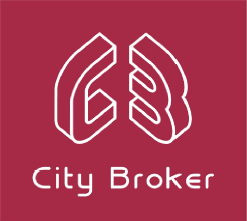 (pieczęć Wykonawcy)FORMULARZ OFERTOWYNazwa:Siedziba:Siedziba:Nr telefonu/faksu:Nr telefonu/faksu:Nr telefonu/faksu:Nr telefonu/faksu:nr NIP:nr REGON:nr REGON:nr REGON:nazwa i adres wykonawcySprawa nr: ZASTRZEŻENIEnieudostępniania informacji stanowiących tajemnicę przedsiębiorstwaZASTRZEŻENIEnieudostępniania informacji stanowiących tajemnicę przedsiębiorstwaZASTRZEŻENIEnieudostępniania informacji stanowiących tajemnicę przedsiębiorstwa(miejscowość, data)(imię i nazwisko)podpis uprawnionego przedstawiciela wykonawcypieczęć adresowa Wykonawcy(miejscowość, data)(imię i nazwisko)podpis uprawnionego przedstawiciela WykonawcyPełna Nazwa Jednostki Gmina PoniecAdres ( ulica i nr domu)Ul. Rynek 24Miejscowość i kod64-125 PoniecNIP696-174-95-93Regon41105038511Urząd Miejski Ul. Rynek 24, 64-125 PoniecUrząd Miejski Ul. Rynek 24, 64-125 PoniecNIPNIPNIP6960010822RegonRegonRegon000530867Pozostałe lokalizacje, w których jednostka prowadzi działalnośćPozostałe lokalizacje, w których jednostka prowadzi działalnośćPozostałe lokalizacje, w których jednostka prowadzi działalnośćZgodnie z wykazem budynkówRodzaj działalności wg EKD (PKD)Rodzaj działalności wg EKD (PKD)Rodzaj działalności wg EKD (PKD)8411 Z – kierowanie podstawowymi rodzajami działalności publicznejZatrudnienie ogółem Zatrudnienie ogółem Zatrudnienie ogółem 24 osób; 23,25 etatówBudżet na 2018 r.Budżet na 2018 r.Budżet na 2018 r.Wydatki – 30 595 862,00 zł Dochody – 31 835 862,00 zł   Fundusz płac na 2018 r.Fundusz płac na 2018 r.Fundusz płac na 2018 r.9 141 441,86 zł22Gminny Zakład Wodociągów i Kanalizacji w Poniecu z/s w DrzewcachDrzewce 48, 64-125 PoniecGminny Zakład Wodociągów i Kanalizacji w Poniecu z/s w DrzewcachDrzewce 48, 64-125 PoniecNIPNIPNIP6960012643RegonRegonRegon410011414Rodzaj działalności wg EKD (PKD)Rodzaj działalności wg EKD (PKD)Rodzaj działalności wg EKD (PKD)3600 Z – pobór, uzdatnianie i dostarczanie wodyPozostałe lokalizacje, w których jednostka prowadzi działalnośćPozostałe lokalizacje, w których jednostka prowadzi działalnośćPozostałe lokalizacje, w których jednostka prowadzi działalność1. Stacja Wodociągowa w Dzięczynie2. Hydrofornia w Wydawie2. Oczyszczalnia Ścieków w ŚmiłowieZatrudnienie ogółem Zatrudnienie ogółem Zatrudnienie ogółem 12 osóbBudżet na 2018r.Budżet na 2018r.Budżet na 2018r.2 951 350,00 złFundusz płac na 2018 r.Fundusz płac na 2018 r.Fundusz płac na 2018 r.866 948,00 zł33Zakład Gospodarki Komunalnej i MieszkaniowejUl. Krobska 45a, 64-125 PoniecZakład Gospodarki Komunalnej i MieszkaniowejUl. Krobska 45a, 64-125 PoniecNIPNIPNIP6960010851RegonRegonRegon410004006Pozostałe lokalizacje, w których jednostka prowadzi działalnośćPozostałe lokalizacje, w których jednostka prowadzi działalnośćPozostałe lokalizacje, w których jednostka prowadzi działalnośćPoniec, ul. Kościuszki 21Śmiłowo 15Rodzaj działalności wg EKD (PKD)Rodzaj działalności wg EKD (PKD)Rodzaj działalności wg EKD (PKD)6832ZZatrudnienie ogółem Zatrudnienie ogółem Zatrudnienie ogółem 6 osób Budżet na 2018 r.Budżet na 2018 r.Budżet na 2018 r.561 568,00 złFundusz płac na 2018 r.Fundusz płac na 2018 r.Fundusz płac na 2018 r.303 468,00 zł44Gminne Centrum Kultury Sportu Turystyki i RekreacjiUl. Szkolna 3, 64-125 PoniecGminne Centrum Kultury Sportu Turystyki i RekreacjiUl. Szkolna 3, 64-125 PoniecNIPNIPNIP6961637440RegonRegonRegon411144146Pozostałe lokalizacje, w których jednostka prowadzi działalnośćPozostałe lokalizacje, w których jednostka prowadzi działalnośćPozostałe lokalizacje, w których jednostka prowadzi działalność1. Ul. Krobska 45a Poniec - Biblioteka Publiczna2. Ul. Szkolna 6, Poniec – Kino3. Filia biblioteki Żytowiecko 58, 63-850 Łeka Mała4. Ul, Kościuszki 8, 64-125 PoniecRodzaj działalności wg EKD (PKD)Rodzaj działalności wg EKD (PKD)Rodzaj działalności wg EKD (PKD)9004ZZatrudnienie ogółem Zatrudnienie ogółem Zatrudnienie ogółem 10 osóbBudżet na 2018 r.Budżet na 2018 r.Budżet na 2018 r.1 819 412,00 złFundusz płac na 2018 r.Fundusz płac na 2018 r.Fundusz płac na 2018 r.618 428,00 zł55Ośrodek Pomocy SpołecznejUl. Krobska 45a, 64-125 PoniecOśrodek Pomocy SpołecznejUl. Krobska 45a, 64-125 PoniecNIPNIPNIP6961682943RegonRegonRegon411175046Rodzaj działalności wg EKD (PKD)Rodzaj działalności wg EKD (PKD)Rodzaj działalności wg EKD (PKD)8899 Z – Pozostała opieka wychowawcza i społeczna bez zakwaterowaniaZatrudnienie ogółem Zatrudnienie ogółem Zatrudnienie ogółem 8 osóbBudżet na 2018 r.Budżet na 2018 r.Budżet na 2018 r.9 568 267,00 złFundusz płac na 2018 r.Fundusz płac na 2018 r.Fundusz płac na 2018 r.424 494,47 zł66Gminny Zespól Obsługi Szkół w PoniecuUl. Krobska 16, 64-125 PoniecGminny Zespól Obsługi Szkół w PoniecuUl. Krobska 16, 64-125 PoniecNIPNIPNIP6961762984RegonRegonRegon300062262Rodzaj działalności wg EKD (PKD)Rodzaj działalności wg EKD (PKD)Rodzaj działalności wg EKD (PKD)8560ZZatrudnienie ogółem Zatrudnienie ogółem Zatrudnienie ogółem 12 osób; 10,73 etatuBudżet na 2018 r.Budżet na 2018 r.Budżet na 2018 r.1 052 979,00 złFundusz płac na 2018 r.Fundusz płac na 2018 r.Fundusz płac na 2018 r.566 015,00 zł77Przedszkole Samorządowe Ul. Kościuszki 7, 64-125 PoniecPrzedszkole Samorządowe Ul. Kościuszki 7, 64-125 PoniecNIPNIPNIP6961635926RegonRegonRegon000740464Rodzaj działalności wg EKD (PKD)Rodzaj działalności wg EKD (PKD)Rodzaj działalności wg EKD (PKD)8510ZZatrudnienie ogółem Zatrudnienie ogółem Zatrudnienie ogółem 30 osoby, 25,60 etatuBudżet na 2018 r.Budżet na 2018 r.Budżet na 2018 r.1 987 503,00 złFundusz płac na 2018 r.Fundusz płac na 2018 r.Fundusz płac na 2018 r.1 397 214,00 zł88Szkoła Podstawowa im. majora Henryka SucharskiegoUl. Szkolna 8, 64-125 PoniecSzkoła Podstawowa im. majora Henryka SucharskiegoUl. Szkolna 8, 64-125 PoniecNIPNIPNIP6961080687RegonRegonRegon000264710Pozostałe lokalizacje, w których jednostka prowadzi działalnośćPozostałe lokalizacje, w których jednostka prowadzi działalnośćPozostałe lokalizacje, w których jednostka prowadzi działalność1. ul. Krobska 16 – budynek szkolny2. od 01.09.2014r. ul. Krobska 16 – budynek po byłym przedszkolu3. od 01.09.2014r. ul. Szkolna 9 – budynek po Publicznym GimnazjumRodzaj działalności wg EKD (PKD)Rodzaj działalności wg EKD (PKD)Rodzaj działalności wg EKD (PKD)8520 ZZatrudnienie ogółem Zatrudnienie ogółem Zatrudnienie ogółem 63 osoby; 59,32 etatuBudżet na 2018 r.Budżet na 2018 r.Budżet na 2018 r.4 824 606,00 złFundusz płac na 2018 r.Fundusz płac na 2018 r.Fundusz płac na 2018 r.3 888 584,00 zł99Szkoła Podstawowa im. Gen.dyw. Stefana Roweckiego “Grota” wŻytowiecku 46 , 63-805 Łęka MałaSzkoła Podstawowa im. Gen.dyw. Stefana Roweckiego “Grota” wŻytowiecku 46 , 63-805 Łęka MałaNIPNIPNIP6961737472RegonRegonRegon001117900Rodzaj działalności wg EKD (PKD)Rodzaj działalności wg EKD (PKD)Rodzaj działalności wg EKD (PKD)8560 ZZatrudnienie ogółem Zatrudnienie ogółem Zatrudnienie ogółem 34 osoby; 30,91 etatuBudżet na 2018 r.Budżet na 2018 r.Budżet na 2018 r.2 606 733,00 złFundusz płac na 2018 r.Fundusz płac na 2018 r.Fundusz płac na 2018 r.1 892 590,00 zł1010Przedszkole Samorządowe w Łęce WielkiejŁęka Wielka 23, Łęka Mała 63-805Przedszkole Samorządowe w Łęce WielkiejŁęka Wielka 23, Łęka Mała 63-805NIPNIPNIP6961872224RegonRegonRegon301805535Rodzaj działalności wg EKD (PKD)Rodzaj działalności wg EKD (PKD)Rodzaj działalności wg EKD (PKD)8510ZZatrudnienie ogółem Zatrudnienie ogółem Zatrudnienie ogółem 15 osóbBudżet na 2018 r.Budżet na 2018 r.Budżet na 2018 r.623 822,00 złFundusz płac na 2018 r.Fundusz płac na 2018 r.Fundusz płac na 2018 r.404 318,00 zł11Ośrodek Sportu i Rekreacji w Poniecu Sp. z o.o.Ośrodek Sportu i Rekreacji w Poniecu Sp. z o.o.Ośrodek Sportu i Rekreacji w Poniecu Sp. z o.o.NIPNIPNIP6961882412RegonRegonRegon366304890Pozostałe lokalizacje, w których jednostka prowadzi działalnośćPozostałe lokalizacje, w których jednostka prowadzi działalnośćPozostałe lokalizacje, w których jednostka prowadzi działalnośćKompleks sportowo-rekreacyjny „Orlik , 64-125 Poniec, u. GostyńskaPark fitness przy kompleksie sportowo-rekreacyjnym „Orlik , 64-125 Poniec, u. GostyńskaRodzaj działalności wg EKD (PKD)Rodzaj działalności wg EKD (PKD)Rodzaj działalności wg EKD (PKD)93.11.ZZatrudnienie ogółem Zatrudnienie ogółem Zatrudnienie ogółem 7 osób; 4,25 etatówBudżet na 2018 r.Budżet na 2018 r.Budżet na 2018 r.Fundusz płac na 2018 r.Fundusz płac na 2018 r.Fundusz płac na 2018 r.322 858,00 złI. Ubezpieczenie od ognia i innych zdarzeń losowychI. Ubezpieczenie od ognia i innych zdarzeń losowychI. Ubezpieczenie od ognia i innych zdarzeń losowychI. Ubezpieczenie od ognia i innych zdarzeń losowychI. Ubezpieczenie od ognia i innych zdarzeń losowychL.p.Przedmiot ubezpieczeniaPrzedmiot ubezpieczeniaSuma ubezpieczenia (*)Suma ubezpieczenia (*)Suma ubezpieczenia (*)1Budynki Budynki 83 121 170,00,00 zł 83 121 170,00,00 zł 83 121 170,00,00 zł 2Wiaty przystankoweWiaty przystankowe315 000,00 zł315 000,00 zł315 000,00 zł3Budowle  (drogi podlimit 100 000 zł)Budowle  (drogi podlimit 100 000 zł)2 000 000,00 zł2 000 000,00 zł2 000 000,00 zł4Maszyny, urządzenia, wyposażenieMaszyny, urządzenia, wyposażenie1 000 000,00 zł1 000 000,00 zł1 000 000,00 zł5Niskocenne składniki majątkuNiskocenne składniki majątku200 000,00 zł200 000,00 zł200 000,00 zł6Zbiory biblioteczne, księgowe, dokumentyZbiory biblioteczne, księgowe, dokumenty200 000,00 zł200 000,00 zł200 000,00 zł7Gotówka Gotówka 100 000,00 zł100 000,00 zł100 000,00 zł8Mienie osób trzecichMienie osób trzecich20 000,00 zł20 000,00 zł20 000,00 zł9Środki obrotoweŚrodki obrotowe10 000,00 zł10 000,00 zł10 000,00 zł10Nakłady inwestycyjneNakłady inwestycyjne100 000,00 zł100 000,00 zł100 000,00 zł(*) suma ubezpieczenia ustalona na jedno i wszystkie zdarzenia w rocznym okresie ubezpieczenia(*) suma ubezpieczenia ustalona na jedno i wszystkie zdarzenia w rocznym okresie ubezpieczenia(*) suma ubezpieczenia ustalona na jedno i wszystkie zdarzenia w rocznym okresie ubezpieczenia(*) suma ubezpieczenia ustalona na jedno i wszystkie zdarzenia w rocznym okresie ubezpieczenia(*) suma ubezpieczenia ustalona na jedno i wszystkie zdarzenia w rocznym okresie ubezpieczeniaII. Ubezpieczenie od kradzieży, kradzieży z włamaniem i rabunkuII. Ubezpieczenie od kradzieży, kradzieży z włamaniem i rabunkuII. Ubezpieczenie od kradzieży, kradzieży z włamaniem i rabunkuII. Ubezpieczenie od kradzieży, kradzieży z włamaniem i rabunkuII. Ubezpieczenie od kradzieży, kradzieży z włamaniem i rabunkuL.p.Przedmiot ubezpieczeniaPrzedmiot ubezpieczeniaSuma ubezpieczenia (*)Suma ubezpieczenia (*)Suma ubezpieczenia (*)1Maszyny, urządzenia, wyposażenie, elementy stałe budynkówMaszyny, urządzenia, wyposażenie, elementy stałe budynków200 000,00 zł200 000,00 zł200 000,00 zł2Niskocenne składniki majątkuNiskocenne składniki majątku50 000,00 zł50 000,00 zł50 000,00 zł3Zbiory biblioteczne, księgowe, dokumentyZbiory biblioteczne, księgowe, dokumenty20 000,00 zł20 000,00 zł20 000,00 zł4Gotówka w lokaluGotówka w lokalu100 000,00 zł100 000,00 zł100 000,00 zł5Gotówka w transporcieGotówka w transporcie100 000,00 zł100 000,00 zł100 000,00 zł6Mienie osób trzecichMienie osób trzecich10 000,00 zł10 000,00 zł10 000,00 zł7Środki obrotoweŚrodki obrotowe5 000,00 zł5 000,00 zł5 000,00 zł(*) suma ubezpieczenia ustalona na jedno i wszystkie zdarzenia w rocznym okresie ubezpieczenia (*) suma ubezpieczenia ustalona na jedno i wszystkie zdarzenia w rocznym okresie ubezpieczenia (*) suma ubezpieczenia ustalona na jedno i wszystkie zdarzenia w rocznym okresie ubezpieczenia (*) suma ubezpieczenia ustalona na jedno i wszystkie zdarzenia w rocznym okresie ubezpieczenia (*) suma ubezpieczenia ustalona na jedno i wszystkie zdarzenia w rocznym okresie ubezpieczenia III. Ubezpieczenie szyb i innych przedmiotów od stłuczeniaIII. Ubezpieczenie szyb i innych przedmiotów od stłuczeniaIII. Ubezpieczenie szyb i innych przedmiotów od stłuczeniaIII. Ubezpieczenie szyb i innych przedmiotów od stłuczeniaIII. Ubezpieczenie szyb i innych przedmiotów od stłuczeniaL.p.Przedmiot ubezpieczeniaPrzedmiot ubezpieczeniaSuma ubezpieczenia (*)Suma ubezpieczenia (*)Suma ubezpieczenia (*)1Szyby i inne szklane przedmiotySzyby i inne szklane przedmioty20 000,00 zł20 000,00 zł20 000,00 złIV. Ubezpieczenie od wszystkich ryzyk IV. Ubezpieczenie od wszystkich ryzyk IV. Ubezpieczenie od wszystkich ryzyk IV. Ubezpieczenie od wszystkich ryzyk IV. Ubezpieczenie od wszystkich ryzyk L.p.Przedmiot ubezpieczeniaPrzedmiot ubezpieczeniaSuma ubezpieczenia (*)Suma ubezpieczenia (*)Suma ubezpieczenia (*)1Sprzęt elektroniczny przenośny Sprzęt elektroniczny przenośny 312 293,44 zł312 293,44 zł312 293,44 zł2Sprzęt elektroniczny stacjonarny Sprzęt elektroniczny stacjonarny 52 471,98 zł52 471,98 zł52 471,98 zł3Wymienne nośniki danych, oprogramowanieWymienne nośniki danych, oprogramowanie20 000,00 zł20 000,00 zł20 000,00 zł(*) suma ubezpieczenia ustalona na jedno i wszystkie zdarzenia w rocznym okresie ubezpieczenia (*) suma ubezpieczenia ustalona na jedno i wszystkie zdarzenia w rocznym okresie ubezpieczenia (*) suma ubezpieczenia ustalona na jedno i wszystkie zdarzenia w rocznym okresie ubezpieczenia (*) suma ubezpieczenia ustalona na jedno i wszystkie zdarzenia w rocznym okresie ubezpieczenia (*) suma ubezpieczenia ustalona na jedno i wszystkie zdarzenia w rocznym okresie ubezpieczenia V. Ubezpieczenie odpowiedzialności cywilnejV. Ubezpieczenie odpowiedzialności cywilnejV. Ubezpieczenie odpowiedzialności cywilnejL.p.Przedmiot ubezpieczeniaPrzedmiot ubezpieczeniaSuma gwarancyjna (*)Suma gwarancyjna (*)Suma gwarancyjna (*)1OC deliktowa i kontraktowa z tytułu winyi ryzyka OC deliktowa i kontraktowa z tytułu winyi ryzyka 1 000 000,00 zł1 000 000,00 zł1 000 000,00 złOC z tytułu zarządzania drogami – podlimit OC z tytułu zarządzania drogami – podlimit 200 000,00 zł200 000,00 zł200 000,00 złOC z tytułu zalań i przepięć - podlimit OC z tytułu zalań i przepięć - podlimit 100 000,00 zł100 000,00 zł100 000,00 złOC najemcy - podlimit OC najemcy - podlimit 100 000,00 zł100 000,00 zł100 000,00 złOC pracodawcy - podlimit OC pracodawcy - podlimit 100 000,00 zł100 000,00 zł100 000,00 złOC organizatora imprez niepodlegających obowiązkowi ubezpieczenia OC - podlimit OC organizatora imprez niepodlegających obowiązkowi ubezpieczenia OC - podlimit 100 000,00 zł100 000,00 zł100 000,00 złOC organizatora wycieczek - podlimit OC organizatora wycieczek - podlimit 100 000,00 zł100 000,00 zł100 000,00 złOC za szkody w rzeczach ruchomychOC za szkody w rzeczach ruchomych100 000,00 zł100 000,00 zł100 000,00 złOC za podwykonawców- podlimitOC za podwykonawców- podlimit100 000,00 zł100 000,00 zł100 000,00 złOC z tytułu świadczenia usług gastronomicznychOC z tytułu świadczenia usług gastronomicznych100 000,00 zł100 000,00 zł100 000,00 złOC z tytułu posiadania pojazdów niepodlegających obowiązkowemu ubezpieczeniu OC posiadaczy pojazdów mechanicznychOC z tytułu posiadania pojazdów niepodlegających obowiązkowemu ubezpieczeniu OC posiadaczy pojazdów mechanicznych100 000,00 zł100 000,00 zł100 000,00 zł(*) suma gwarancyjna ustalona na jedno i wszystkie zdarzenia w rocznym okresie ubezpieczenia(*) suma gwarancyjna ustalona na jedno i wszystkie zdarzenia w rocznym okresie ubezpieczenia(*) suma gwarancyjna ustalona na jedno i wszystkie zdarzenia w rocznym okresie ubezpieczenia(*) suma gwarancyjna ustalona na jedno i wszystkie zdarzenia w rocznym okresie ubezpieczenia(*) suma gwarancyjna ustalona na jedno i wszystkie zdarzenia w rocznym okresie ubezpieczeniaVI. Ubezpieczenia następstw nieszczęśliwych wypadków VI. Ubezpieczenia następstw nieszczęśliwych wypadków VI. Ubezpieczenia następstw nieszczęśliwych wypadków VI. Ubezpieczenia następstw nieszczęśliwych wypadków VI. Ubezpieczenia następstw nieszczęśliwych wypadków L.p.Przedmiot ubezpieczeniaPrzedmiot ubezpieczeniaSuma ubezpieczenia (*)Suma ubezpieczenia (*)Suma ubezpieczenia (*)1.NNW uczestników imprez rekreacji ruchowejNNW uczestników imprez rekreacji ruchowej3 000,00 zł /os.3 000,00 zł /os.3 000,00 zł /os.2.NNW członków OSP i MDPNNW członków OSP i MDP10 000,00 zł / os.10 000,00 zł / os.10 000,00 zł / os.3.NNW bezrobotnychNNW bezrobotnych5 000,00 zł/os.5 000,00 zł/os.5 000,00 zł/os.(*) – suma ubezpieczenia na osobę(*) – suma ubezpieczenia na osobę(*) – suma ubezpieczenia na osobę(*) – suma ubezpieczenia na osobę(*) – suma ubezpieczenia na osobęVII. Świadczenia przysługujące członkowi ochotniczej straży pożarnej w oparciu o ustawę o ochronie przeciwpożarowejVII. Świadczenia przysługujące członkowi ochotniczej straży pożarnej w oparciu o ustawę o ochronie przeciwpożarowejVII. Świadczenia przysługujące członkowi ochotniczej straży pożarnej w oparciu o ustawę o ochronie przeciwpożarowejSuma ubezpieczeniaSuma ubezpieczeniaSuma ubezpieczeniaVII. Świadczenia przysługujące członkowi ochotniczej straży pożarnej w oparciu o ustawę o ochronie przeciwpożarowejVII. Świadczenia przysługujące członkowi ochotniczej straży pożarnej w oparciu o ustawę o ochronie przeciwpożarowejVII. Świadczenia przysługujące członkowi ochotniczej straży pożarnej w oparciu o ustawę o ochronie przeciwpożarowejustawowa wysokość możliwych roszczeńustawowa wysokość możliwych roszczeńustawowa wysokość możliwych roszczeńVIII. Ubezpieczenia komunikacyjne VIII. Ubezpieczenia komunikacyjne VIII. Ubezpieczenia komunikacyjne L.p.Przedmiot ubezpieczeniaPrzedmiot ubezpieczeniaSuma ubezpieczeniaSuma ubezpieczeniaSuma ubezpieczenia11Ubezpieczenie OC – pojazdy zgodnie z wykazemUbezpieczenie OC – pojazdy zgodnie z wykazemUstawowaUstawowaUstawowa22Ubezpieczenie AC – pojazdy zgodnie z wykazemUbezpieczenie AC – pojazdy zgodnie z wykazemWartość rynkowaWartość rynkowaWartość rynkowa33Ubezpieczenie assistance – – pojazdy zgodnie z wykazemUbezpieczenie assistance – – pojazdy zgodnie z wykazem44Ubezpieczenie NNW – – pojazdy zgodnie z wykazemUbezpieczenie NNW – – pojazdy zgodnie z wykazem10 000,00 zł/ os.10 000,00 zł/ os.10 000,00 zł/ os.I. Ubezpieczenie od ognia i innych zdarzeń losowychI. Ubezpieczenie od ognia i innych zdarzeń losowychI. Ubezpieczenie od ognia i innych zdarzeń losowychI. Ubezpieczenie od ognia i innych zdarzeń losowychI. Ubezpieczenie od ognia i innych zdarzeń losowychL.p.Przedmiot ubezpieczeniaPrzedmiot ubezpieczeniaSuma ubezpieczenia (*)Suma ubezpieczenia (*)Składka za 3 lataSkładka za 3 lataSkładka za 3 lata1Budynki Budynki 83 121 170,00,00 zł 83 121 170,00,00 zł 2Wiaty przystankoweWiaty przystankowe315 000,00 zł315 000,00 zł3Budowle  (drogi podlimit 100 000 zł)Budowle  (drogi podlimit 100 000 zł)2 000 000,00 zł2 000 000,00 zł4Maszyny, urządzenia, wyposażenieMaszyny, urządzenia, wyposażenie1 000 000,00 zł1 000 000,00 zł5Niskocenne składniki majątkuNiskocenne składniki majątku200 000,00 zł200 000,00 zł6Zbiory biblioteczne, księgowe, dokumentyZbiory biblioteczne, księgowe, dokumenty200 000,00 zł200 000,00 zł7Gotówka Gotówka 100 000,00 zł100 000,00 zł8Mienie osób trzecichMienie osób trzecich20 000,00 zł20 000,00 zł9Środki obrotoweŚrodki obrotowe10 000,00 zł10 000,00 zł10Nakłady inwestycyjneNakłady inwestycyjne100 000,00 zł100 000,00 złSuma:Suma:Suma:Suma:(*) suma ubezpieczenia ustalona na jedno i wszystkie zdarzenia w rocznym okresie ubezpieczenia(*) suma ubezpieczenia ustalona na jedno i wszystkie zdarzenia w rocznym okresie ubezpieczenia(*) suma ubezpieczenia ustalona na jedno i wszystkie zdarzenia w rocznym okresie ubezpieczenia(*) suma ubezpieczenia ustalona na jedno i wszystkie zdarzenia w rocznym okresie ubezpieczenia(*) suma ubezpieczenia ustalona na jedno i wszystkie zdarzenia w rocznym okresie ubezpieczenia(*) suma ubezpieczenia ustalona na jedno i wszystkie zdarzenia w rocznym okresie ubezpieczenia(*) suma ubezpieczenia ustalona na jedno i wszystkie zdarzenia w rocznym okresie ubezpieczeniaII. Ubezpieczenie od kradzieży, kradzieży z włamaniem i rabunkuII. Ubezpieczenie od kradzieży, kradzieży z włamaniem i rabunkuII. Ubezpieczenie od kradzieży, kradzieży z włamaniem i rabunkuII. Ubezpieczenie od kradzieży, kradzieży z włamaniem i rabunkuII. Ubezpieczenie od kradzieży, kradzieży z włamaniem i rabunkuL.p.Przedmiot ubezpieczeniaPrzedmiot ubezpieczeniaSuma ubezpieczenia (*)Suma ubezpieczenia (*)Składka za 3 lataSkładka za 3 lataSkładka za 3 lata1Maszyny, urządzenia, wyposażenie, elementy stałe budynków. Maszyny, urządzenia, wyposażenie, elementy stałe budynków. 200 000,00 zł200 000,00 zł2Niskocenne składniki majątkuNiskocenne składniki majątku50 000,00 zł50 000,00 zł3Zbiory biblioteczne, księgowe, dokumentyZbiory biblioteczne, księgowe, dokumenty20 000,00 zł20 000,00 zł4Gotówka w lokaluGotówka w lokalu100 000,00 zł100 000,00 zł5Gotówka w transporcieGotówka w transporcie100 000,00 zł100 000,00 zł6Mienie osób trzecichMienie osób trzecich10 000,00 zł10 000,00 zł7Środki obrotoweŚrodki obrotowe5 000,00 zł5 000,00 złSuma:Suma:Suma:Suma:(*) suma ubezpieczenia ustalona na jedno i wszystkie zdarzenia w rocznym okresie ubezpieczenia (*) suma ubezpieczenia ustalona na jedno i wszystkie zdarzenia w rocznym okresie ubezpieczenia (*) suma ubezpieczenia ustalona na jedno i wszystkie zdarzenia w rocznym okresie ubezpieczenia (*) suma ubezpieczenia ustalona na jedno i wszystkie zdarzenia w rocznym okresie ubezpieczenia (*) suma ubezpieczenia ustalona na jedno i wszystkie zdarzenia w rocznym okresie ubezpieczenia (*) suma ubezpieczenia ustalona na jedno i wszystkie zdarzenia w rocznym okresie ubezpieczenia (*) suma ubezpieczenia ustalona na jedno i wszystkie zdarzenia w rocznym okresie ubezpieczenia III. Ubezpieczenie szyb i innych przedmiotów od stłuczeniaIII. Ubezpieczenie szyb i innych przedmiotów od stłuczeniaIII. Ubezpieczenie szyb i innych przedmiotów od stłuczeniaIII. Ubezpieczenie szyb i innych przedmiotów od stłuczeniaIII. Ubezpieczenie szyb i innych przedmiotów od stłuczeniaL.p.Przedmiot ubezpieczeniaPrzedmiot ubezpieczeniaSuma ubezpieczenia (*)Suma ubezpieczenia (*)Składka za 3 lataSkładka za 3 lataSkładka za 3 lata1Szyby i inne szklane przedmiotySzyby i inne szklane przedmioty20 000,00 zł20 000,00 złIV. Ubezpieczenie od wszystkich ryzyk IV. Ubezpieczenie od wszystkich ryzyk IV. Ubezpieczenie od wszystkich ryzyk IV. Ubezpieczenie od wszystkich ryzyk IV. Ubezpieczenie od wszystkich ryzyk L.p.Przedmiot ubezpieczeniaPrzedmiot ubezpieczeniaSuma ubezpieczenia (*)Suma ubezpieczenia (*)Składka za 3 lataSkładka za 3 lataSkładka za 3 lata1.Sprzęt elektroniczny przenośny Sprzęt elektroniczny przenośny 312 293,44 zł312 293,44 zł2.Sprzęt elektroniczny stacjonarnySprzęt elektroniczny stacjonarny52 471,98 zł52 471,98 zł3.Wymienne nośniki danych, oprogramowanieWymienne nośniki danych, oprogramowanie20 000,00 zł20 000,00 złSuma:Suma:Suma:Suma:(*) suma ubezpieczenia ustalona na jedno i wszystkie zdarzenia w rocznym okresie ubezpieczenia (*) suma ubezpieczenia ustalona na jedno i wszystkie zdarzenia w rocznym okresie ubezpieczenia (*) suma ubezpieczenia ustalona na jedno i wszystkie zdarzenia w rocznym okresie ubezpieczenia (*) suma ubezpieczenia ustalona na jedno i wszystkie zdarzenia w rocznym okresie ubezpieczenia (*) suma ubezpieczenia ustalona na jedno i wszystkie zdarzenia w rocznym okresie ubezpieczenia (*) suma ubezpieczenia ustalona na jedno i wszystkie zdarzenia w rocznym okresie ubezpieczenia (*) suma ubezpieczenia ustalona na jedno i wszystkie zdarzenia w rocznym okresie ubezpieczenia V. Ubezpieczenie odpowiedzialności cywilnejV. Ubezpieczenie odpowiedzialności cywilnejV. Ubezpieczenie odpowiedzialności cywilnejL.p.Przedmiot ubezpieczeniaPrzedmiot ubezpieczeniaSuma gwarancyjna (*)Suma gwarancyjna (*)Składka za 3 lataSkładka za 3 lataSkładka za 3 lata1OC deliktowa i kontraktowa z tytułu winyi ryzyka OC deliktowa i kontraktowa z tytułu winyi ryzyka 1 000 000,00 zł1 000 000,00 złOC z tytułu zarządzania drogami – podlimit OC z tytułu zarządzania drogami – podlimit 200 000,00 zł200 000,00 złOC z tytułu zalań i przepięć - podlimit OC z tytułu zalań i przepięć - podlimit 100 000,00 zł100 000,00 złOC najemcy - podlimit OC najemcy - podlimit 100 000,00 zł100 000,00 złOC pracodawcy - podlimit OC pracodawcy - podlimit 100 000,00 zł100 000,00 złOC organizatora imprez niepodlegających obowiązkowi ubezpieczenia OC - podlimit OC organizatora imprez niepodlegających obowiązkowi ubezpieczenia OC - podlimit 100 000,00 zł100 000,00 złOC organizatora wycieczek - podlimit OC organizatora wycieczek - podlimit 100 000,00 zł100 000,00 złOC za szkody w rzeczach ruchomychOC za szkody w rzeczach ruchomych100 000,00 zł100 000,00 złOC za podwykonawców- podlimitOC za podwykonawców- podlimit100 000,00 zł100 000,00 złOC z tytułu świadczenia usług gastronomicznychOC z tytułu świadczenia usług gastronomicznych100 000,00 zł100 000,00 złOC z tytułu posiadania pojazdów niepodlegających obowiązkowemu ubezpieczeniu OC posiadaczy pojazdów mechanicznychOC z tytułu posiadania pojazdów niepodlegających obowiązkowemu ubezpieczeniu OC posiadaczy pojazdów mechanicznych100 000,00 zł100 000,00 zł(*) suma gwarancyjna ustalona na jedno i wszystkie zdarzenia w rocznym okresie ubezpieczenia(*) suma gwarancyjna ustalona na jedno i wszystkie zdarzenia w rocznym okresie ubezpieczenia(*) suma gwarancyjna ustalona na jedno i wszystkie zdarzenia w rocznym okresie ubezpieczenia(*) suma gwarancyjna ustalona na jedno i wszystkie zdarzenia w rocznym okresie ubezpieczenia(*) suma gwarancyjna ustalona na jedno i wszystkie zdarzenia w rocznym okresie ubezpieczenia(*) suma gwarancyjna ustalona na jedno i wszystkie zdarzenia w rocznym okresie ubezpieczenia(*) suma gwarancyjna ustalona na jedno i wszystkie zdarzenia w rocznym okresie ubezpieczeniaVI. Ubezpieczenia następstw nieszczęśliwych wypadków VI. Ubezpieczenia następstw nieszczęśliwych wypadków VI. Ubezpieczenia następstw nieszczęśliwych wypadków VI. Ubezpieczenia następstw nieszczęśliwych wypadków VI. Ubezpieczenia następstw nieszczęśliwych wypadków L.p.Przedmiot ubezpieczeniaPrzedmiot ubezpieczeniaSuma ubezpieczenia (*)Suma ubezpieczenia (*)Składka za 3 lataSkładka za 3 lataSkładka za 3 lata1.NNW uczestników imprez rekreacji ruchowejNNW uczestników imprez rekreacji ruchowej3 000,00 zł/os.3 000,00 zł/os.2.NNW członków OSP i MDPNNW członków OSP i MDP10 000,00 zł / os.10 000,00 zł / os.3.NNW bezrobotnychNNW bezrobotnych5 000,00 zł/os.5 000,00 zł/os.(*) – suma ubezpieczenia na osobę(*) – suma ubezpieczenia na osobę(*) – suma ubezpieczenia na osobę(*) – suma ubezpieczenia na osobę(*) – suma ubezpieczenia na osobęVII. Świadczenia przysługujące członkowi ochotniczej straży pożarnej w oparciu o ustawę o ochronie przeciwpożarowejVII. Świadczenia przysługujące członkowi ochotniczej straży pożarnej w oparciu o ustawę o ochronie przeciwpożarowejVII. Świadczenia przysługujące członkowi ochotniczej straży pożarnej w oparciu o ustawę o ochronie przeciwpożarowejSuma ubezpieczeniaSuma ubezpieczeniaSkładka za 3 lataSkładka za 3 lataSkładka za 3 lataVII. Świadczenia przysługujące członkowi ochotniczej straży pożarnej w oparciu o ustawę o ochronie przeciwpożarowejVII. Świadczenia przysługujące członkowi ochotniczej straży pożarnej w oparciu o ustawę o ochronie przeciwpożarowejVII. Świadczenia przysługujące członkowi ochotniczej straży pożarnej w oparciu o ustawę o ochronie przeciwpożarowejustawowa wysokość możliwych roszczeńustawowa wysokość możliwych roszczeńVIII. Ubezpieczenia komunikacyjne VIII. Ubezpieczenia komunikacyjne VIII. Ubezpieczenia komunikacyjne L.p.Przedmiot ubezpieczeniaPrzedmiot ubezpieczeniaSuma ubezpieczeniaSuma ubezpieczeniaSkładka za 3 lataSkładka za 3 lataSkładka za 3 lata11Ubezpieczenie OC – pojazdy zgodnie z wykazemUbezpieczenie OC – pojazdy zgodnie z wykazemUstawowaUstawowa22Ubezpieczenie AC – pojazdy zgodnie z wykazemUbezpieczenie AC – pojazdy zgodnie z wykazemWartość rynkowaWartość rynkowa33Ubezpieczenie assistance – – pojazdy zgodnie z wykazemUbezpieczenie assistance – – pojazdy zgodnie z wykazem44Ubezpieczenie NNW – – pojazdy zgodnie z wykazemUbezpieczenie NNW – – pojazdy zgodnie z wykazem10 000,00 zł/ os.10 000,00 zł/ os.1Zamieszki, strajk  – szkody powstałe w ubezpieczonym mieniu wskutek zakłócania porządku publicznego przez grupę co najmniej 30 osób, któremu towarzyszyły akty agresji wobec ludzi i/lub mienia (zamieszki) lub szkody powstałe wskutek planowo przeprowadzonego i nastawionego na konkretny cel wspólnego przerwania pracy przez grupę pracowników stanowiącą co najmniej 10% ogółu zatrudnionych w danym miejscu ubezpieczenia lub co najmniej przez 30 osób, któremu towarzyszą akty agresji wobec ludzi i/lub mienia (strajk). Podlimit 50 000 PLN2Akty terrorystyczne – szkody powstałe w ubezpieczonym mieniu wskutek przeprowadzonych akcji o charakterze przestępczym, organizowanych indywidualnie lub zbiorowo z pobudek ideologicznych, politycznych, ekonomicznych, lub socjalnych, skierowanych przeciwko interesom politycznym i gospodarczym kraju albo życiu i zdrowiu osób, bądź przeciwko stosunkom majątkowym osób, instytucji i podmiotów gospodarczych oraz bezpieczeństwu publicznemu, w celu wprowadzenia chaosu, zastraszenia ludności i dezorganizacji życia publicznego, bądź zdezorganizowania pracy instytucji i zakładów, bądź w celu pozbawienia życia lub zdrowia. Limit odpowiedzialności 1.000.000 zł na jedno i wszystkie zdarzenia w okresie ubezpieczenia, udział własny w każdej szkodzie 10.000 zł3katastrofa budowlana – szkody powstałe w ubezpieczonym mieniu wskutek niezamierzonego gwałtownego zniszczenia obiektu budowlanego lub jego części, w rozumieniu prawa budowlanego. Podlimit 2 000 000 zł na jedno i wszystkie zdarzenia w okresie ubezpieczenia4Mróz – szkody powstałe w ubezpieczonym mieniu na skutek działania niskiej temperatury – poniżej . Celsjusza. Podlimit 200 000 zł na jedno i wszystkie zdarzenia w okresie ubezpieczenia. 5Zwiększenie limitu w ryzyku kradzieży zwykłej do 20 000 zł6Ograniczenia odszkodowawcze w odniesieniu do ryzyk wymaganych przez zamawiającego oraz ryzyk dodatkowych  _6Udział własny w klauzuli sprzętu przenośnego - brak6.1- do 15%                                                                                   …………….. %6.2- od 16% do 24%                                                                     ………………%7Termin zgłaszania szkód kradzieżowych 3 dni robocze od daty powstania8Suma ubezpieczenia w przypadku pojazdów utrzymana na poziomie wartości fakturowej przez pierwsze 12 miesięcy (pojazdy nowe).9Klauzula badań technicznych - Ubezpieczyciel wypłaci odszkodowanie za szkodę zaistniałą z ubezpieczenia AC, gdy w momencie powstania szkody pojazd nie posiadał ważnego okresowego badania technicznego - jeżeli w odniesieniu do tego pojazdu obowiązuje wymóg dokonywania okresowych badań technicznych. Dotyczy wyłącznie sytuacji, kiedy stan techniczny pojazdu nie miał wpływu na powstanie szkody.10Klauzula Reprezentantów (do ubezpieczeń I, II, III, IV, V,  VI, VII,) – zakład ubezpieczeń nie odpowiada za szkody wyrządzone umyślnie lub wskutek rażącego niedbalstwa, jedynie przez osoby reprezentujące ubezpieczającego. Dla celów niniejszej umowy, wyłącznymi osobami reprezentującymi ubezpieczającego są władze Gminy Książ Wielkopolski (Burmistrz, Zastępca Burmistrza, skarbnik, sekretarz) i dyrektorzy/kierownicy (zastępcy dyrektorów / kierowników) ubezpieczonych jednostek organizacyjnych11Klauzula Leeway (do ubezpieczeń I , IV) – zakład ubezpieczeń oświadcza, że postanowienia dotyczące niedoubezpieczenia nie znajdą zastosowania jeżeli odtworzeniowa wartość przedmiotu ubezpieczenia nie będzie wyższa niż 40 % od podanej sumy ubezpieczenia.12Klauzula Informacji dotyczących ryzyka (do ubezpieczenia I, II ,III, IV ,V, VI, VII, VIII) – zakład ubezpieczeń uznaje, że podczas zawierania umowy ubezpieczenia, były mu znane wszystkie okoliczności, które są niezbędne do oceny ryzyka, chyba że pewne informacje zostały świadomie zatajone.adresadresadresrodzaj materialu budowlanegorodzaj materialu budowlanegorodzaj materialu budowlanegoL.p.kod pocztowy miastoulica, nr domuPowierzchnia użytkowa w m. kw.ścianywięźba dachowapokrycie dachurok budowyJednostka OrganizacyjnaWartość odtworzeniowa164-125Poniecul. Szkolna 3313,00murowanebrakpapaGminne Centrum Kultury1 064 200,00 zł264-125Poniecul. Krobska 45a490,00murowanebraKGminne Centrum Kultury1 666 000,00 zł364-125Poniecul. Szkolna 6399,00murowanebraKpapaGminne Centrum Kultury1 356 600,00 zł464-125PoniecKościuszki 8161,00cegła ceramicznadrewniana, wielospadowadachówkaXIX/XXGminne Centrum Kultury547 400,00 zł564-125PoniecDrzewce 48243,00murowanestal/ betonpapa1973/2003GZWiK826 200,00 zł664-125PoniecDzięczyna186,00murowanestal/ betonpapalata 80GZWiK632 400,00 zł764-125PoniecŚmiłowo 64559,00murowanestalpapa2003GZWiK1 900 600,00 zł864-125PoniecWydawy92,70murowanestal/betonpapalata 80GZWiK315 180,00 zł963-805Łęka Mała23355,52cegła ceramicznadrewnianadachówka1900Przedszkole  Łęka Wielka1 208 768,00 zł1063-805Łęka Mała23125,00cegła ceramicznadrewnianadachówka1900Przedszkole  Łęka Wielka425 000,00 zł1163-805Łęka Mała2318,60cegła ceramicznadrewniana-krokwiowadachówka ceramiczna1960Przedszkole  Łęka Wielka63 240,00 zł1264-125Poniecul. Kościuszki 71383,60cegładachówka-Przedszkole w Poniecu4 704 240,00 zł1364-125Poniecul. Kościuszki 7456,30cegładachówka-Przedszkole w Poniecu1 551 420,00 zł1464-125Poniecul. Kościuszki 741,30cegładachówka-Przedszkole w Poniecu140 420,00 zł1564-125Poniecul. Szkolna 81387,40cegłażelbetonpapa1969SP w Poniecu4 717 160,00 zł1664-125Poniecul. Krobska 161128,50murowaneżelbetonpapa1998SP w Poniecu3 836 900,00 zł1764-125Poniecul. Szkolna 796,00murowaneżelbetonpapa1969SP w Poniecu326 400,00 zł1864-125Poniecul. Szkolna 9881,00murowanedrewnianadachówka1860SP w Poniecu2 995 400,00 zł1964-125Poniecul. Krobska 16571,30murowanedrewno: krokwiowo-płatwiowadachówka ceramicznabrak datySP w Poniecu1 942 420,00 zł2064-125PoniecSarbinowo 31574,40murowanedrewnianablachodachówka1900Urząd Miejski w Poniecu1 952 960,00 zł2164-125PoniecSarbinowo 31129,05murowanedrewnianablachodachówkaUrząd Miejski w Poniecu438 770,00 zł2264-126PoniecSarbinowoaltana drewnianaaltana drewnianaaltana drewnianaaltana drewniana2015Urząd Miejski w Poniecu5 000,00 zł2364-125Poniecul. Rynek 24731,15murowanedrewnianapapa termozgrzewalna, dachówka ceramiczna1843Urząd Miejski w Poniecu2 485 910,00 zł2464-125PoniecŻytowiecko 58265,00murowanedach płaskipapa 1965Urząd Miejski w Poniecu901 000,00 zł2564-125PoniecŚmiłowo 3963,00murowanedrewnianaeternitUrząd Miejski w Poniecu214 200,00 zł2664-125PoniecWaszkowo 21a105,00murowanedrewnianaeternitUrząd Miejski w Poniecu357 000,00 zł2764-125PoniecJaniszewo206,00murowanepapaUrząd Miejski w Poniecu700 400,00 zł2864-125PoniecTeodozewo229,00murowanestalowa i stropodachowapapa1981Urząd Miejski w Poniecu778 600,00 zł2964-125PoniecBogdanki214,00murowaneeternit1990Urząd Miejski w Poniecu727 600,00 zł3064-125PoniecDrzewce 3848,00murowanedachówka ceramicznaUrząd Miejski w Poniecu163 200,00 zł3163-805Łęka MałaŁęka Mała 30a343,00murowaneeternit1999Urząd Miejski w Poniecu1 166 200,00 zł3264-125PoniecSzurkowo 13887,00murowanepapa termozgrzewalna, blacha1965, 1987Urząd Miejski w Poniecu3 015 800,00 zł3364-125PoniecCzarkowo229,00murowaneeternit i papaUrząd Miejski w Poniecu778 600,00 zł3464-125PoniecDzięczyna 16318,60murowaneUrząd Miejski w Poniecu1 083 240,00 zł3563-805Łęka MałaŁęka Wielka575,00murowanepapa termozgrzewalna, blacha2002Urząd Miejski w Poniecu1 955 000,00 zł3664-125Poniecul. Harcerska 3404,00murowanepapa 1999Urząd Miejski w Poniecu1 373 600,00 zł3764-125PoniecŚmiłowo 3932,40murowaneeternitUrząd Miejski w Poniecu110 160,00 zł3864-125Poniecul. Szkolna (Park)66,00murowanestalowa2005Urząd Miejski w Poniecu224 400,00 zł3964-125Poniecul. Bojanowska 199,41murowanedrewnianagontdo 1945Urząd Miejski w Poniecu337 994,00 zł4064-125PoniecMiechcin101,33drewnianydrewnianyblachodachówka2013Urząd Miejski w Poniecu344 522,00 zł4164-125Poniecul. Szkolna (boisko, ORLIK)69,7drewno, płyty gipsowedrewnianypapa2008Urząd Miejski w Poniecu236 980,00 zł4264-125PoniecZawada50drewnianydrewnianyblachodachówka2015-2017Urząd Miejski w Poniecu170 000,00 zł4364-125PoniecŚmiłowoaltana drewnianaaltana drewnianaaltana drewnianaaltana drewniana2017Urząd Miejski w Poniecu5 000,00 zł4464-125PoniecŻytowieckoaltana drewnianaaltana drewnianaaltana drewnianaaltana drewniana2017Urząd Miejski w Poniecu5 000,00 zł4564-125PoniecTeodozewoaltana drewnianaaltana drewnianaaltana drewnianaaltana drewniana2016Urząd Miejski w Poniecu5 000,00 zł4664-125PoniecGrodziskoaltana drewnianaaltana drewnianaaltana drewnianaaltana drewniana2017Urząd Miejski w Poniecu5 000,00 zł4764-125Poniecul. Gostyńska 4154,71ceramicznedrewnianadrewno pokryte ondulinądo 1945ZGKiM186 014,00 zł4864-125Poniecul. Kościuszki 10104,30ceramicznedrewnianadachówkado 1945ZGKiM354 620,00 zł4964-125Poniecul. Krobska 45203,35ceramicznedrewnianaeternitdo 1945ZGKiM691 390,00 zł5064-125Poniecul. M.Focha 3102,77ceramiczne i glinianedrewnianaeternitdo 1945ZGKiM349 418,00 zł5164-125Poniecul. M.Focha 1260,01murowanedrewnianadachówkado 1945ZGKiM204 034,00 zł5264-125Poniecul. M.Focha 1537,71ceramicznedrewnianapapado 1945ZGKiM128 214,00 zł5364-125Poniecul. Parkowa 1470,72ceramicznedrewnianapapado 1945ZGKiM1 600 448,00 zł5464-125Poniecul. Polna 1200,62murowanedrewnianadachówkado 1945ZGKiM682 108,00 zł5564-125Poniecul. Ks. Respądka 7137,06ceramicznedrewnianablachodachówkado 1945ZGKiM466 004,00 zł5664-125Poniecul. Rynek 2224,86ceramicznedrewnianapapa, dachówkado 1945ZGKiM764 524,00 zł5764-125Poniecul. Rynek 17192,12ceramicznedrewnianapapado 1945ZGKiM653 208,00 zł5864-125Poniecul. Spokojna 4101,60ceramicznedrewnianapapado 1945ZGKiM345 440,00 zł5964-125PoniecSzurkowo 59423,32murowanedrewnianapapado 1945ZGKiM1 439 288,00 zł6064-125PoniecWaszkowo 25107,24ceramicznedrewnianadachówkado 1945ZGKiM364 616,00 zł6164-125Poniecul. Rynek 5336,56ceramicznedrewnianadachówka, papado 1945ZGKiM1 144 304,00 zł6264-125Poniecul. Rynek 10192,12ceramicznedrewnianapapado 1945ZGKiM653 208,00 zł6363-805Łęka MałaRokosowo 31163,76ceramicznedrewnianadachówkado 1945ZGKiM556 784,00 zł6464-125KrobiaŻytowiecko208,00ceramiczneceramicznepapa1970ZGKiM707 200,00 zł6564-125Poniecul. Parkowa 3208,00ceramicznedrewnianapapado 1945ZGKiM707 200,00 zł6664-125Poniecul. Bojanowska 11240,30murowanedrewnianapapado 1945ZGKiM817 020,00 zł6764-125Poniecul. Bojanowska 38217,15murowanedrewnianadachówkado 1945ZGKiM738 310,00 zł6864-125Poniecul. Drożdżyńskiego 12156,26murowanedrewniana dachówkado 1945ZGKiM531 284,00 zł6964-125Poniecul. Gostyńska 31111,53murowanedrewnianaeternitdo 1945ZGKiM379 202,00 zł7064-125Poniecul. Gostyńska 3899,43ceramicznedrewnianadachówkado 1945ZGKiM338 062,00 zł7164-125Poniecul. Bojanowska 26a164,21murowanedrewnianapapapo 1945ZGKiM558 314,00 zł7264-125PoniecŻytowiecko 46650,05cegładrewnianadachówka1897 SP w Żytowiecku 2 210 170,00 zł7364-125PoniecŻytowiecko 461014,72cegłametalowablacha1988 SP w Żytowiecku 3 450 048,00 zł7464-125PoniecŻytowiecko 46727,00cegłametalowapłytaobornicka2006 SP w Żytowiecku 2 471 800,00 zł7564-125PoniecSzkola 8a2818,7betonowewiązardeskowypapa termozgrzewalna2015Ośrodek Sportu i Rekreacji w Poniecu sp z o.o.9 583 580,00 zł7664-125PoniecGostyńska83,61drewnianepapa2008Ośrodek Sportu i Rekreacji w Poniecu sp z o.o.284 274,00 zł83 121 170,00 złLpMarka, typ, modelNr rejestr.Rok produkcjiRodzaj pojazduPojemność/ ŁadownośćLiczba miejscwłaścicielNr VINzakres ubezpieczeniasuma ubezpieczenia AC 1Peugeot Boxer 2.0 HDIPGS XG442005ciężarowy1997/13602Gminne Centrum KulturyVF3ZBAMNI31755950OC, AC, NNW, ASS11 000,00 zł2KosiarkaVT 155--------kosiarka----1GZWiK,  Drzewce 48, 64-125 Poniec----OC, NNW3Ursus Ostrówek K162 Koparko - ŁadowarkaPGS JS801982ciągnik rolniczy3120/20002GZWiK,  Drzewce 48, 64-125 Poniec459477OC, NNW4SAM PD1PGS 96SW2005przyczepa----/2500----GZWiK,  Drzewce 48, 64-125 PoniecPGS006050214OC5Kościan CB7.3WLSP 94341993przyczepa----/11500----GZWiK,  Drzewce 48, 64-125 PoniecSUAJNC00LKS003908OC6Peugeot Expert 1.9 D PGS 73SP1997ciężarowy1905/8803GZWiK,  Drzewce 48, 64-125 PoniecVF3222DB212223299OC, AC, NNW, ASS 2 700,00 zł7Mercedes-Benz SprinterPGSPW742001ciężarowy2148/10103GZWiK,  Drzewce 48, 64-125 PoniecWDB9026621R332383OC, AC, NNW, ASS11 900,00 zł8Dresta 9.50M koparko-ładowakra-2014koparko-ładowarka1GZWiK,  Drzewce 48, 64-125 Poniec11585OC, AC, NNW193 000,00 zł9Neptun Remorque 1PGS 6F872016przyczepa lekka/6400GZWiK,  Drzewce 48, 64-125 PoniecSXE1P202DGS003744OC, AC10Jelcz 022RPGS A4001998specjalny pożarniczy6842/-6OSP Poniec, ul. Szkolna 3,  64-125 PoniecSUSP142CJW0000066OC, NNW11Ford Transit 350M PGS 50AT2005specjalny pożarniczy2402/-2OSP Poniec, ul. Szkolna 3,  64-125 PoniecWF0LXXBDFL5K73635OC, AC, NNW 25 000,00 zł12Renault Mascott 150.65PGS70KJ2003specjalny pożarniczy2800/25156OSP Poniec, ul. Szkolna 3,  64-125 PoniecVF652AFA000059370OC, NNW13FSC Starachowice Star 244LLEC 527R1976specjalny pożarniczy6842/35006Urząd Miejski w Poniecu, ul. Rynek 24, 64-125 Poniec01630OC, NNW14FS Lublin Żuk A15CPGS U2271983specjalny pożarniczy2120/04Urząd Miejski w Poniecu, ul. Rynek 24, 64-125 Poniec389789OC, NNW15Ursus 4512PGS C1061991ciągnik rolniczy3860/120001Urząd Miejski w Poniecu, ul. Rynek 24, 64-125 PoniecP002392UOC, NNW16Volkswagen T6 Kombi 3,400PGS202002016do przewozu osób niepełnosprawnychdo przewozu osób niepełnosprawnych9Urząd Miejski w Poniecu, ul. Rynek 24, 64-125 PoniecUrząd Miejski w Poniecu, ul. Rynek 24, 64-125 PoniecOC, AC, NNW, ASS110 000,00 zł 17Ursus C-355PGS C3131973ciągnik rolniczy3120/----2ZGKiM, Ul. Krobska 45a, 64-125 Poniec182803OC, NNW18Stal D45VMPGS N1001988przyczepa4000----ZGKiM, Ul. Krobska 45a, 64-125 Poniec983OC19Meprozet T-527/1LEO 87771997przyczepa asenizacyjna4000----ZGKiM, Ul. Krobska 45a, 64-125 Poniec1642OC20Autosan D-732LEC 037N1990przyczepa4000-ZGKiM, Ul. Krobska 45a, 64-125 Poniec50075OC21 Bielarus 952PGSNT262010ciągnik rolniczy4750/1ZGKiM, Ul. Krobska 45a, 64-125 Poniec90904706OC,NNW22Kosiarka bijakowa-2013wolnobieżne0/00ZGKiM, Ul. Krobska 45a, 64-125 PoniecZGKiM, Ul. Krobska 45a, 64-125 PoniecOC23Zamiatarka Agata-2014wolnobieżne0ZGKiM, Ul. Krobska 45a, 64-125 PoniecZGKiM, Ul. Krobska 45a, 64-125 PoniecOC24Meprozet Kościanbrak2017naczepa asenizacyjna5000/0ZGKiM, Ul. Krobska 45a, 64-125 PoniecMEP 173764005OC, NW25MAN TGM PGS 279982017specjalny pożarniczy6871/6OSP Poniec, ul. Szkolna 3,  64-125 PoniecWMAN38ZZ6JY369111OC, AC, NW1 041 810,00 złpoz.25. początek ubezpieczenia OC  - 06.12.2018r. poz.25. początek ubezpieczenia OC  - 06.12.2018r. poz.25. początek ubezpieczenia OC  - 06.12.2018r. Lp.NazwaMiejsce użytkowania Wartość odtworzeniowa 1Przystanek autobusowy DzięczynaDzięczyna (przy szkole)                                7 000,00 zł 2Przystanek autobusowy JaniszewoJaniszewo                                7 000,00 zł 3Przystanek autobusowy SzurkowoSzurkowo                                7 000,00 zł 4Wiata autobusowa BączylasBączylas                                7 000,00 zł 5Wiata autobusowa BogdankiBogdanki                                7 000,00 zł 6Wiata autobusowa CzarkowoCzarkowo                                7 000,00 zł 7Wiata autobusowa DrzewceDrzewce (przy OSP)                                7 000,00 zł 8Wiata autobusowa DrzewceDrzewce (obok posesji p.Jaróżka)                                7 000,00 zł 9Wiata autobusowa DrzewceDrzewce (przy hydroforni)                                7 000,00 zł 10Wiata autobusowa Dzięczyna Dzięczyna przy PGR                                7 000,00 zł 11Wiata autobusowa DzięczynkaDzięczynka                                7 000,00 zł 12Wiata autobusowa GrodziskoGrodzisko                                7 000,00 zł 13Wiata autobusowa Łęka WielkaŁęka Wielka (wieś)                                7 000,00 zł 14Wiata autobusowa Łęka WielkaŁęka Wielka (skrzyżowanie)                                7 000,00 zł 15Wiata autobusowa Łęka WielkaŁęka Wielka (Złociszewo)                                7 000,00 zł 16Wiata autobusowa MiechcinMiechcin (wieś)                                7 000,00 zł 17Wiata autobusowa MiechcinMiechcin (przy asfalcie)                                7 000,00 zł 18Wiata autobusowa PoniecPoniec ul.Krobska                                7 000,00 zł 19Wiata autobusowa PoniecPoniec ul.Gostyńska                                7 000,00 zł 20Wiata autobusowa PoniecPoniec ul.Krobska                                7 000,00 zł 21Wiata autobusowa RetroMiasto Poniec                                7 000,00 zł 22Wiata autobusowa RetroMiasto Poniec                                7 000,00 zł 23Wiata autobusowa RokosowoRokosowo                                7 000,00 zł 24Wiata autobusowa RokosowoRokosowo (przy skrzyżowaniu)                                7 000,00 zł 25Wiata autobusowa SarbinowoSarbinowo                                7 000,00 zł 26Wiata autobusowa SzurkowoSzurkowo                                7 000,00 zł 27Wiata autobusowa ŚmiłowoŚmiłowo                                7 000,00 zł 28Wiata autobusowa TeodozewoTeodozewo                                7 000,00 zł 29Wiata autobusowa ŻytowieckoŻytowiecko                                7 000,00 zł 30Wiata przystankowaŁęka Mała                                7 000,00 zł 31Wiata przystankowaZawada                                7 000,00 zł 32Wiata przystankowa Zawada                                7 000,00 zł 33Wiata przystankowa Grodzisko                                7 000,00 zł 34Wiata przystankowa Łęka Wielka                                7 000,00 zł 35Wiata przystankowa WP3222LTKopanie                                7 000,00 zł 36Wiata przystankowa WP3222LTSzurkowo                                7 000,00 zł 37Wiata przystankowa WP3222LTWłostki                                7 000,00 zł 38Wiata przystankowa WP4222LTGrodzisko                                7 000,00 zł 39Wiata przystankowa WP4222LTWaszkowo                                7 000,00 zł 40Wiata autobusowaDzięczynka                                7 000,00 zł 41Wiata autobusowaul.Bojanowska Poniec                                 7 000,00 zł 42Wiata autobusowa Waszkowo                                7 000,00 zł 43Wiata autobusowa Franciszkowo                                7 000,00 zł 44Wiata przystankowaŁęka Wielka (wieś)                                7 000,00 zł 45Wiata przystankowaCzarkowo                                7 000,00 zł SUMA                  315 000,00 zł Lp.Nazwa, typ, modelData zakupunr inwentarzowyWartość odtworzeniowa ( w PLN)Jednostka użytkująca1zestaw komnputerowy Dell Optiplex30-12-20141/141 429,26 złGminne Centrum Kultury2zestaw komnputerowy Dell Optiplex 75530-12-201407/101 527,66 złGminne Centrum Kultury3Zestaw komputerowy 3900 MT31-12-20151/163 000,00 złGminne Centrum Kultury4zestaw komputerowy 31-12-20177/122 365,06 złGminne Centrum Kultury5 15302016-11-18GZOS/KI/IW/611 558,59 złGminny Zespół Obsługi Szkół w Poniecu6Zestaw komputerowy31-12-20154/491/20155 759,00 złOśrodek Pomocy Społecznej7Komputer+monitor30-12-20114/491/20163 450,00 złOśrodek Pomocy Społecznej8Komputer All in One31-12-20159/491/20162 988,90 złOśrodek Pomocy Społecznej9Zestaw komputerowy13-08-201484/491/20163 189,39 złOśrodek Pomocy Społecznej10Zestaw komputerowy30-12-2016106/491/20163 490,00 złOśrodek Pomocy Społecznej11Zestaw komputerowy30-12-2016108/491/20163 490,00 złOśrodek Pomocy Społecznej12Urządzenie wielofunkcyjne31-12-201511/491/2016923,73 złOśrodek Pomocy Społecznej13Komputer Pricemax Special21-12-2017131/491/20172 829,00 złOśrodek Pomocy Społecznej14Monitor LCD Philips21-12-2017132/491/2017485,85 złOśrodek Pomocy Społecznej15Urządzenie wielofunkcyjne12-10-2017123/803/20171 955,70 złOśrodek Pomocy Społecznej16Komputer Dell 701015-12-2017130/491/20171 107,00 złOśrodek Pomocy Społecznej17Regulowany uchwyt ścienny29.01.2016 r.PS/ŁW/KIW/I/18/162 150,04 złPrzedszkole Samorządowe w Łęce Wielkiej18Tablica interaktywna29.01.2016 r.PS/ŁW/KIW/I/17/163 243,51 złPrzedszkole Samorządowe w Łęce Wielkiej19Drukarka laserowa20-12-2013PS/KI/W/28630,00 złPrzedszkole Samorządowe w Poniecu20Zestaw nagłaśniający05-12-2013PS/KI/W/272 850,00 złPrzedszkole Samorządowe w Poniecu21projektor multimedialnylis-111/102550,29Gminne Centrum Kultury22projektor Acer30-12-201421/211 499,00 złGminne Centrum Kultury52 471,98 złLp.Nazwa, typ, modelData zakupunr inwentarzowyWartość odtworzeniowa ( w PLN)Jednostka użytkująca2Laptop HP/450301-11-20111/72 658,19 złGminne Centrum Kultury3Kamera h 40015-04-20131/4949,00 złGminne Centrum Kultury4Kamera CX 28015-04-20131/131 199,00 złGminne Centrum Kultury6Notebook22-07-2015GZOS/KI/IW/581 650,00 złGminny Zespół Obsługi Szkół w Poniecu7Notebook19-12-2016GZOS/KI/IW/632 153,00 złGminny Zespół Obsługi Szkół w Poniecu8Telefon Samsung A510F Galaxy A502-03-2017GZOS/KI/IW/71927,22 złGminny Zespół Obsługi Szkół w Poniecu9terminal mobilny AcerTMB 113-E-10072G 32akk30-12-2014OPS 4/491/3/11 469,28 złOśrodek Pomocy Społecznej10terminal mobilny AcerTMB 113-E-10072G 32akk30-12-2014OPS 4/491/3/21 469,28 złOśrodek Pomocy Społecznej11Zasilacz UPS31-12-201510/491/2016322,26 złOśrodek Pomocy Społecznej12Dysk zewnętrzny30-12-201569/491/2016239,00 złOśrodek Pomocy Społecznej13Notebook Lenovo 500s21-12-2017134/491/20172 522,00 złOśrodek Pomocy Społecznej14Niszczarka21-12-2017133/803/2017455,10 złOśrodek Pomocy Społecznej15Niszczarka12-10-2017124/803/2017455,10 złOśrodek Pomocy Społecznej16Samsung Galaxy J312-10-2017122/808/2017547,99 złOśrodek Pomocy Społecznej17Komputer przenośny Lenovo G50-70 i3-4005U12-11-2015013/193/20152 500,00 złOśrodek Sportu i Rekreacji w Poniecu18Komputer przenośny Lenovo G50-80 i5-4005U12-11-2015013/194/20153 200,00 złOśrodek Sportu i Rekreacji w Poniecu19Aparat cyfrowy fotograficzny Canon PowerShot SX53012-11-2015013/202/20151 550,00 złOśrodek Sportu i Rekreacji w Poniecu20Laptop HP Probook 4530s18.06.2012 r.PS/ŁW/KIW/1/7/121 799,00 złPrzedszkole Samorządowe w Łęce Wielkiej21aparat fotograficzny samsung Wb250f06-02-2014PS/ŁW/KIW/1/12/14592,82 złPrzedszkole Samorządowe w Łęce Wielkiej22Laptop Lenovo 4GB/500GB16-12-2015PS/LW/KIW/I/15/152 373,90 złPrzedszkole Samorządowe w Łęce Wielkiej23Kolumna mobilna28-04-2015PS/LW/KIW/I/14/151 999,00 złPrzedszkole Samorządowe w Łęce Wielkiej24Projektor Vivitek DX 8815T16.12.2015 r.PS/ŁW/KIW/I/16/152 488,29 złPrzedszkole Samorządowe w Łęce Wielkiej25Laptop Asus30-09-2017PS/ŁW/KIW/I/20/172 693,70 złPrzedszkole Samorządowe w Łęce Wielkiej26laptop DELL V25212127V 320GB17-12-2014PS/ŁW/KIW/1/13/141 799,00 złPrzedszkole Samorządowe w Łęce Wielkiej kolumna mobilna28-04-2015PS/ŁW/KIW/1/14/151 999,00 złPrzedszkole Samorządowe w Łęce Wielkiej27Aparat cyfrowy OLYM-PUS FE25011-12-2007PS/KI/W/12749,00 złPrzedszkole Samorządowe w Poniecu28Laptop HP 620 T4500  KPL14-10-2010PS/KI/W/143 380,00 złPrzedszkole Samorządowe w Poniecu29Komputer przenośny06.12.2012PS/KI/W/22600,00 złPrzedszkole Samorządowe w Poniecu30Komputery przenośne (5 sztuk)17.12.2012PS/KI/W/243 000,00 złPrzedszkole Samorządowe w Poniecu31Zestaw nagłaśniający05.12.2013PS/KI/W/272 850,00 złPrzedszkole Samorządowe w Poniecu32Telewizor Funaj 3221.12.20101101 199,00 złSzkoła Podstawowa im. mjra Henryka Sucharskiego33Telewizor Funaj21.12.20101111 199,00 złSzkoła Podstawowa im. mjra Henryka Sucharskiego34Telewizor Samsung 3214.12.20111261 099,00 złSzkoła Podstawowa im. mjra Henryka Sucharskiego35Projektor Optoma EX610ST27.12.20111282 952,00 złSzkoła Podstawowa im. mjra Henryka Sucharskiego36Laptop Dell Vostro20.01.20121302 504,00 złSzkoła Podstawowa im. mjra Henryka Sucharskiego37Laptop Dell Vostro20.12.20131462 564,00 złSzkoła Podstawowa im. mjra Henryka Sucharskiego38Laptop Dell Vostro20.12.20131473 150,00 złSzkoła Podstawowa im. mjra Henryka Sucharskiego39Projektor Dell S 32025.02.20141482 899,00 złSzkoła Podstawowa im. mjra Henryka Sucharskiego40Notebook DELL CORE 2 DUO08.02.2011 r. SP.C/KI-W-1150 357,65 złSzkoła Podstawowa im. mjra Henryka Sucharskiego41Aparat SONY DSCHX719.05.2011 r. SP.A/KI-W-531 184,37 złSzkoła Podstawowa im. mjra Henryka Sucharskiego42Notebook DELL CORE 2 DUO Moblie – 5 szt.05.12.2011 r. SP.A/KI-W-544 924,96 złSzkoła Podstawowa im. mjra Henryka Sucharskiego43Projektor Epson – 2 szt. 20.12.2012 r.SP.A/KI-W-605 400,00 złSzkoła Podstawowa im. mjra Henryka Sucharskiego44Kserokopiarka TOSHIBA e-studio 18119.03.2012 r.SP.A/KI-W-572 460,00 złSzkoła Podstawowa im. mjra Henryka Sucharskiego45Projektor Epson15.03.2013 r.SP.C/KI-A-202 700,00 złSzkoła Podstawowa im. mjra Henryka Sucharskiego46Projektor Epson – 4 szt.14.03.2013 r. SP.A/KI-W-6110 800,00 złSzkoła Podstawowa im. mjra Henryka Sucharskiego47Notebook Dell Core 2 Duo  10 szt.20.02.2014 r. SP.C/KI-W-218 999,90 złSzkoła Podstawowa im. mjra Henryka Sucharskiego48Telewizor Samsung 02.12.2014 r.SP.A/KI-W-683 400,00 złSzkoła Podstawowa im. mjra Henryka Sucharskiego49notebook 13,3" Dell Latitude 333018.06.2014SP.A/KI-W-642 699,00 złSzkoła Podstawowa im. mjra Henryka Sucharskiego50konsola Xbox+kinket02.12.2014SP.A/KI-W-691 600,00 złSzkoła Podstawowa im. mjra Henryka Sucharskiego51notebook Dell E6520 - 6szt23.12.2014SP.C/KI-W-239 151,20 złSzkoła Podstawowa im. mjra Henryka Sucharskiego52notebook Dell E6520 - 6szt23.12.2014SP.P/KI-W-139 151,20 złSzkoła Podstawowa im. mjra Henryka Sucharskiego53Projektor NEC (2 szt.)02-11-2017SP.C/KI-W346 933,63 złSzkoła Podstawowa im. mjra Henryka Sucharskiego54Komputer Dell (2 szt.)02-11-2017SP.C/KI-W965 984,40 złSzkoła Podstawowa im. mjra Henryka Sucharskiego55Komputer Serweri3; 4GBRAM15.11.2016SP.A/KI-W-912 270,00 złSzkoła Podstawowa im. mjra Henryka Sucharskiego56Projektor Dell S320 (3 szt.)28.12.2016SP.C/KI-W-29;309 792,00 złSzkoła Podstawowa im. mjra Henryka Sucharskiego57Laptop Dell E6420/4 - 3 szt.21-12-2015SP.A/KI-W-873 191,85 złSzkoła Podstawowa im. mjra Henryka Sucharskiego58Notebook Dell E6410 - 7 szt.13-08-2015SP.A/KI-W-157 060,20 złSzkoła Podstawowa im. mjra Henryka Sucharskiego59Projektor OPTOPMA X305ST20.02.2017SP.C/KI-W-313 265,00 złSzkoła Podstawowa im. mjra Henryka Sucharskiego60Drukarka Brother16-07-2015158902,00 złSzkoła Podstawowa im. mjra Henryka Sucharskiego61Drukraka Brother27-11-2015163610,01 złSzkoła Podstawowa im. mjra Henryka Sucharskiego62Laptop Dell27-11-20151642 041,80 złSzkoła Podstawowa im. mjra Henryka Sucharskiego63Drukarka OKI22-12-20151671 783,50 złSzkoła Podstawowa im. mjra Henryka Sucharskiego64Mobilna tablica interaktywna GEOMAX (2 szt.)22-12-2015166/1703 578,00 złSzkoła Podstawowa im. mjra Henryka Sucharskiego65TV LG06.10.20151591 500,00 złSzkoła Podstawowa im. mjra Henryka Sucharskiego66Waga SECA19.11.20151621 600,00 złSzkoła Podstawowa im. mjra Henryka Sucharskiego67Projektor NEC M323X13.12.20161693 281,64 złSzkoła Podstawowa im. mjra Henryka Sucharskiego68Laptop DELL Vostro 336003.09.2013013/19/131 999,00 złUrząd Miejski w Poniecu69Smartfon Samsung GT-19300 Galaxy SIII05.03.2014013/2/141 249,99 złUrząd Miejski w Poniecu70Smartfon Samsung GT-18190 Galaxy SII MINI13.03.2014013/5/14849,99 złUrząd Miejski w Poniecu71Laptop LENOVO N200XPP16.05.2008013/750/4/491/4/62 500,00 złUrząd Miejski w Poniecu72Laptop DELL XPS 15,622.12.2010750/4/49/491/2/23 700,00 złUrząd Miejski w Poniecu73Laptop NTT corrino20.05.2011013/491/414/11/112 200,00 złUrząd Miejski w Poniecu74Laptop Toshiba tecra ZA507.10.2014011/8/144 560,00 złUrząd Miejski w Poniecu75Komputer przenośny NP/Compaq13.02.2013013/750/491/4/131 920,00 złUrząd Miejski w Poniecu76Aparat fotograficzny Canon PC 158527.06.2012013/808/UM/1/12500,00 złUrząd Miejski w Poniecu77Laptop HP31.12.1413/22/142 050,00 złUrząd Miejski w Poniecu78Tablet Lenovo YOGA330.11.2016013/43/20161 149,00 złUrząd Miejski w Poniecu79Aparat cyfrowy CANON EOS 1200D28.06.2016013/20/20161 999,00 złUrząd Miejski w Poniecu80Laptop Apple28.12.2016011/18/20169 958,01 złUrząd Miejski w Poniecu81Apple iPhone 6 s 32GB Space Grey17.11.2016Nr ser.3591560728794114 073,49 złUrząd Miejski w Poniecu82Apple iPhone 7 128 GB Black26.11.2016Nr ser.3538410845260604 543,61 złUrząd Miejski w Poniecu83Apple iPhone 7 128 GB Black26.11.2016Nr ser.3538410847924984 543,61 złUrząd Miejski w Poniecu84Apple iPhone 7 128 GB Black26.11.2016Nr ser.3538410844877274 848,60 złUrząd Miejski w Poniecu85Samsung Galaxy S5 (G900F) LTE czarny05.06.2015013/65/2015599,00 złUrząd Miejski w Poniecu86Samsung Galaxy S5 (G900F) LTE czarny05.06.2015013/66/2015599,00 złUrząd Miejski w Poniecu88Apple iPhone 6 16GB grafitowy11.06.2015013/68/20152 361,10 złUrząd Miejski w Poniecu89Tablety GoClever Quantum 101Mobile PRO 15 sztuk04.04.2017013/06/2017-013/21/20179 003,60 złUrząd Miejski w PoniecuKomputer przenośny DELLxPS - laptop2011.11.17SKE-872 980,00 złSP w ŻytowieckuKomputer przenosny DELL-laptop15.04.2013SKE982 140,00 złSP w ŻytowieckuLaptop Vostro 252025.10.2013r.SKE-1011 700,00 złSP w ŻytowieckuKomputer -Laptop LenovoX220WIN7COA27.01.2015SKE-1122 250,00 złSP w ŻytowieckuKomputerpoleasingowy Lenovo-laptop09.11.2015SKE-1171 300,00 złSP w ŻytowieckuAparat cyfrowy panasonic DMC-FS28EP-K2012.11.20SKE-95389,00 złSP w ŻytowieckuKamera GoPro HD Hero4 Silver 24.05.2016RTY-661 549,00 złSP w Żytowiecku312 293,44 złL.p.Rodzaj ryzykaIlość punktów1Zamieszki, strajk  – szkody powstałe w ubezpieczonym mieniu wskutek zakłócania porządku publicznego przez grupę co najmniej 30 osób, któremu towarzyszyły akty agresji wobec ludzi i/lub mienia (zamieszki) lub szkody powstałe wskutek planowo przeprowadzonego i nastawionego na konkretny cel wspólnego przerwania pracy przez grupę pracowników stanowiącą co najmniej 10% ogółu zatrudnionych w danym miejscu ubezpieczenia lub co najmniej przez 30 osób, któremu towarzyszą akty agresji wobec ludzi i/lub mienia (strajk). Podlimit 50 000 PLN102Akty terrorystyczne – szkody powstałe w ubezpieczonym mieniu wskutek przeprowadzonych akcji o charakterze przestępczym, organizowanych indywidualnie lub zbiorowo z pobudek ideologicznych, politycznych, ekonomicznych, lub socjalnych, skierowanych przeciwko interesom politycznym i gospodarczym kraju albo życiu i zdrowiu osób, bądź przeciwko stosunkom majątkowym osób, instytucji i podmiotów gospodarczych oraz bezpieczeństwu publicznemu, w celu wprowadzenia chaosu, zastraszenia ludności i dezorganizacji życia publicznego, bądź zdezorganizowania pracy instytucji i zakładów, bądź w celu pozbawienia życia lub zdrowia. Limit odpowiedzialności 1.000.000 zł na jedno i wszystkie zdarzenia w okresie ubezpieczenia, udział własny w każdej szkodzie 10.000 zł103katastrofa budowlana – szkody powstałe w ubezpieczonym mieniu wskutek niezamierzonego gwałtownego zniszczenia obiektu budowlanego lub jego części, w rozumieniu prawa budowlanego. Podlimit 2 000 000 zł na jedno i wszystkie zdarzenia w okresie ubezpieczenia104Mróz – szkody powstałe w ubezpieczonym mieniu na skutek działania niskiej temperatury – poniżej . Celsjusza. Podlimit 200 000 zł na jedno i wszystkie zdarzenia w okresie ubezpieczenia. 105Zwiększenie limitu w ryzyku kradzieży zwykłej do 20 000 zł106Ograniczenia odszkodowawcze w odniesieniu do ryzyk wymaganych przez zamawiającego oraz ryzyk dodatkowych  _6Udział własny w klauzuli sprzętu przenośnego - brak86.1- do 15%                                                                                   …………….. %66.2- od 16% do 24%                                                                     ………………%27Termin zgłaszania szkód kradzieżowych 3 dni robocze od daty powstania68Suma ubezpieczenia w przypadku pojazdów utrzymana na poziomie wartości fakturowej przez pierwsze 12 miesięcy (pojazdy nowe).69Klauzula badań technicznych - Ubezpieczyciel wypłaci odszkodowanie za szkodę zaistniałą z ubezpieczenia AC, gdy w momencie powstania szkody pojazd nie posiadał ważnego okresowego badania technicznego - jeżeli w odniesieniu do tego pojazdu obowiązuje wymóg dokonywania okresowych badań technicznych. Dotyczy wyłącznie sytuacji, kiedy stan techniczny pojazdu nie miał wpływu na powstanie szkody.610Klauzula Reprezentantów (do ubezpieczeń I, II, III, IV, V,  VI, VII) – zakład ubezpieczeń nie odpowiada za szkody wyrządzone umyślnie lub wskutek rażącego niedbalstwa, jedynie przez osoby reprezentujące ubezpieczającego. Dla celów niniejszej umowy, wyłącznymi osobami reprezentującymi ubezpieczającego są władze Gminy Poniec (Burmistrz, Zastępca Burmistrza, skarbnik, sekretarz) i dyrektorzy/kierownicy (zastępcy dyrektorów / kierowników) ubezpieczonych jednostek organizacyjnych811Klauzula Leeway (do ubezpieczeń I , IV) – zakład ubezpieczeń oświadcza, że postanowienia dotyczące niedoubezpieczenia nie znajdą zastosowania jeżeli odtworzeniowa wartość przedmiotu ubezpieczenia nie będzie wyższa niż 40 % od podanej sumy ubezpieczenia.812Klauzula Informacji dotyczących ryzyka (do ubezpieczenia I, II ,III, IV ,V, VI, VII, VIII) – zakład ubezpieczeń uznaje, że podczas zawierania umowy ubezpieczenia, były mu znane wszystkie okoliczności, które są niezbędne do oceny ryzyka, chyba że pewne informacje zostały świadomie zatajone.8ZamawiającyWykonawcaPROCEDURAZgłoszenie roszczenia do zakładu ubezpieczeń z umowy ubezpieczenia Gminy PoniecNr polisy: ………………………………….Miejscowość, dataZakład UbezpieczeńNr korespondencjiJednostka zgłaszająca roszczenieOsoba obsługująca szkodę:(imię, nazwisko, tel. kontaktowy)Data i miejsce zdarzenia:Szkoda dotyczy:(zaznaczyć z listy obok) Ubezpieczenie od ognia i innych zdarzeń losowych Ubezpieczenie od kradzieży z włamaniem i rabunku Ubezpieczenie szyb i innych przedmiotów szklanych Ubezpieczenie sprzętu elektronicznego  Ubezpieczenie odpowiedzialności cywilnej Ubezpieczenie następstw nieszczęśliwych wypadków Ubezpieczenie komunikacyjne Ubezpieczenie od ognia i innych zdarzeń losowych Ubezpieczenie od kradzieży z włamaniem i rabunku Ubezpieczenie szyb i innych przedmiotów szklanych Ubezpieczenie sprzętu elektronicznego  Ubezpieczenie odpowiedzialności cywilnej Ubezpieczenie następstw nieszczęśliwych wypadków Ubezpieczenie komunikacyjne Ubezpieczenie od ognia i innych zdarzeń losowych Ubezpieczenie od kradzieży z włamaniem i rabunku Ubezpieczenie szyb i innych przedmiotów szklanych Ubezpieczenie sprzętu elektronicznego  Ubezpieczenie odpowiedzialności cywilnej Ubezpieczenie następstw nieszczęśliwych wypadków Ubezpieczenie komunikacyjneOpis zdarzenia:Przyczyna szkody, zakres szkody itp.: Wartość szkody; likwidacja:    < 5 000 zł; bez likwidatora                                                          > 5 000 zł; oczekiwanie na likwidatora Przyczyna szkody, zakres szkody itp.: Wartość szkody; likwidacja:    < 5 000 zł; bez likwidatora                                                          > 5 000 zł; oczekiwanie na likwidatora Przyczyna szkody, zakres szkody itp.: Wartość szkody; likwidacja:    < 5 000 zł; bez likwidatora                                                          > 5 000 zł; oczekiwanie na likwidatora O zdarzeniu została powiadomiona (zaznaczyć z listy obok) Policja Straż Pożarna Pogotowie Policja Straż Pożarna Pogotowie Policja Straż Pożarna PogotowieZgłoszenie przekazano do zakładu ubezpieczeń:(zaznaczyć z listy obok) fax list polecony fax list polecony e – mail osobiścieZgłoszenie przekazano do brokera(zaznaczyć z listy obok) fax list polecony fax list polecony e – mail osobiściePodpis osoby upoważnionej do zgłaszania roszczeńPodpis osoby upoważnionej do zgłaszania roszczeń